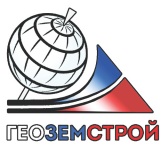 Общество с ограниченной ответственностью«ГЕОЗЕМСТРОЙ»ВНЕСЕНИЕ ИЗМЕНЕНИЙ В ГЕНЕРАЛЬНЫЙ ПЛАН МУНИЦИПАЛЬНОГО ОБРАЗОВАНИЯ «ЗЕЛЕНОГРАДСКИЙ ГОРОДСКОЙ ОКРУГ»Материалы по обоснованию генерального планаРаздел 1. Аналитическая частьПЗТом I2020 г.Общество с ограниченной ответственностью«ГЕОЗЕМСТРОЙ»Свидетельство СРО № 0035.04-2012-3666095794-П-078 от 17.12.2012Заказчик: Агентство по архитектуре, градостроению и перспективному развитию Калининградской областиКонтракт от 18.05.2020 № К/21-2020 Инв. №Экз. ВНЕСЕНИЕ ИЗМЕНЕНИЙ В ГЕНЕРАЛЬНЫЙ ПЛАН МУНИЦИПАЛЬНОГО ОБРАЗОВАНИЯ «ЗЕЛЕНОГРАДСКИЙ ГОРОДСКОЙ ОКРУГ»Материалы по обоснованию генерального планаРаздел 1. Аналитическая частьПЗТом IДиректор ООО «ГЕОЗЕМСТРОЙ» 						В. А. ПрилепинНачальник отдела градостроительстваи архитектуры									Н. В. ПоздоровкинаИнженер проекта									О. А. Пономарева2020 г.Состав авторского коллективаПеречень графических и текстовых материалов генерального плана муниципального образования «Зеленоградский городской округ»ОГЛАВЛЕНИЕВВЕДЕНИЕПроект внесения изменений в генеральный план муниципального образования «Зеленоградский городской округ» разработан на основании контракта от 18.05.2020 № К/21-2020 на выполнение работ по подготовке проекта генерального плана муниципального образования «Зеленоградский городской округ» с Агентством по архитектуре, градостроению и перспективному развитию Калининградской области и в соответствии с Градостроительным кодексом Российской Федерации от 29.12.2004 № 190-ФЗ, а также с соблюдением технических условий и требований государственных стандартов, соответствующих норм и правил в области градостроительства. Основные направления территориального планирования.Цели и задачи проектаЦели:обеспечение устойчивого развития Зеленоградского городского округа, направленное на создание условий для повышения качества жизни населения, в соответствии со стратегией социально–экономического развития Калининградской области на долгосрочную перспективу и схемой территориального планирования Калининградской области;оптимизация функционального использования территорий;развитие инженерной, социальной и транспортной инфраструктур Городского округа;создание условий для привлечения инвестиций;обеспечение публичности и открытости градостроительных решений;обеспечения учета интересов граждан и их объединений, Российской Федерации, субъектов Российской Федерации, муниципальных образований.Основные задачи работы:приведение условных обозначений объектов в соответствие требованиям приказа Министерства экономического развития Российской Федерации от 09 января 2018 года № 10;приведение функционального зонирования в соответствие с фактическим использованием земельных участков;корректировка границ населенных пунктов;определение параметров функциональных зон;определение зон размещения объектов местного значения в целях реализации полномочий Городского округа;определение зон размещения объектов федерального и регионального значения в соответствии со Схемой территориального планирования Калининградской области, схемами территориального планирования Российской ФедерацииТаким образом, генеральный план муниципального образования «Зеленоградский городской округ» должен стать новым актуальным документом территориального планирования и создать условия по реализации полномочий местного значения, а также по размещению на территории городского округа объектов регионального и федерального значения в соответствии со схемами территориального планирования федерального и регионального уровня.Структура проекта генерального планаВ настоящем томе представлены материалы по обоснованию проекта генерального плана в текстовой форме (пояснительная записка), в которых проведен анализ существующих природных условий и ресурсов, выявлен ландшафтно-рекреационный потенциал, выявлены территории, благоприятные для использования по различному функциональному назначению (градостроительному, лесохозяйственному, сельскохозяйственному, рекреационному), предложены варианты социально-экономического развития; развития инженерно-транспортной инфраструктуры (автодороги, транспорт, водоснабжение, канализация, отопление, газоснабжение); рассмотрены экологические проблемы и пути их решения; даны предложения по административно-территориальному устройству, планировочной организации и функциональному зонированию территории (расселению и развитию населенного пункта, жилищному строительству, организации системы культурно-бытового обслуживания и отдыха и др.). В проекте генерального плана установлены следующие временные сроки его реализации:первая очередь – 2030 г.;расчетный срок – 2040 г. Материалы по обоснованию генерального плана муниципального образования «Зеленоградский городской округ» состоят из четырех томов. Том I включает в себя материалы по анализу существующего положения поселения.Том II включает предложения по градостроительному развитию селитебных, рекреационных, производственных, коммунально-складских и других зон.Том III включает инженерно-технические мероприятия по предупреждению чрезвычайных ситуаций техногенного и природного характера.Том IV – исходно-разрешительная документация.Принята сквозная нумерация таблиц и рисунков в пределах первой и второй книги первого тома. Нумерация структурных частей текста строится на следующих правилах:Х – номер главыХ.Х. – номер разделаХ.Х.Х. – номер подразделаХ.Х.Х.Х. – номер пункта.Нормативная базаРазработка Генерального плана осуществлялась с соблюдением требований следующих документов:Градостроительный кодекс Российской Федерации.Земельный кодекс Российской Федерации.Лесной кодекс Российской Федерации. Водный кодекс Российской Федерации.Федеральный закон от 25.06.2002 № 73-ФЗ «Об объектах культурного наследия (памятники истории и культуры) народов Российской Федерации».Федеральный закон от 10.01.2002 № 7-ФЗ «Об охране окружающей среды».Федеральный закон от 22.07.2008 № 123-ФЗ «Технический регламент о требованиях пожарной безопасности».Федеральный закон от 18.06.2001 № 78-ФЗ «О землеустройстве».Федеральный закон от 21.12.1994 № 68-ФЗ «О защите населения и территорий от чрезвычайных ситуаций природного и техногенного характера»;Федеральный закон от 24.07.2002 № 101-ФЗ «Об обороте земель сельскохозяйственного назначения»;Федеральный закон от 21.12.2004 № 172-ФЗ «О переводе земель или земельных участков из одной категории в другую»;Федеральный закон от 28.06.2014 № 172-ФЗ «О стратегическом планировании в Российской Федерации»;Федеральный закон от 24.06.1998 № 89-ФЗ «Об отходах производства и потребления»;Федеральный закон от 30.03.1999 № 52-ФЗ «О санитарно-эпидемиологическом благополучии населения»;Закон Российской Федерации от 21.07.1993 № 5485-1 «О государственной тайне»;постановление Правительства Российской Федерации от 31.12.2015 № 1532 «Об утверждении Правил предоставления документов, направляемых или предоставляемых в соответствии с частями 1, 3 – 13, 15 статьи 32 Федерального закона «О государственной регистрации недвижимости» в федеральный орган исполнительной власти (его территориальные органы), уполномоченный Правительством Российской Федерации на осуществление государственного кадастрового учета, государственной регистрации прав, ведение Единого государственного реестра недвижимости и предоставление сведений, содержащихся в Едином государственном реестре недвижимости»;приказ Министерства регионального развития Российской Федерации от 26.05.2011 № 244 «Об утверждении Методических рекомендаций по разработке проектов генеральных планов поселений и городских округов»;приказ Министерства экономического развития Российской Федерации от 09.01.2018 № 10 «Об утверждении Требований к описанию и отображению в документах территориального планирования объектов федерального значения, объектов регионального значения, объектов местного значения»;приказ Министерства экономического развития Российской Федерации от 21.07.2016 № 460 «Об утверждении порядка согласования проектов документов территориального планирования муниципальных образований, состава и порядка работы согласительной комиссии при согласовании проектов документов территориального планирования»; приказ Министерства экономического развития Российской Федерации от 19.07.2019 № 442 «Об организации работ по размещению на официальном сайте федеральной государственной информационной системы территориального планирования в информационно-телекоммуникационной сети «Интернет» xsd-схемы, используемой для формирования xml-документов территориального планирования в форме электронного документа»;приказ Министерства экономического развития Российской Федерации от 23.11.2018 № 650 «Об установлении формы графического описания местоположения границ населенных пунктов, территориальных зон, особо охраняемых природных территорий, зон с особыми условиями использования территории, формы текстового описания местоположения границ населенных пунктов, территориальных зон, требований к точности определения координат характерных точек границ населенных пунктов, территориальных зон, особо охраняемых природных территорий, зон с особыми условиями использования территории, формату электронного документа, содержащего сведения о границах населенных пунктов, территориальных зон, особо охраняемых природных территорий, зон с особыми условиями использования территории, и о признании утратившими силу приказов Минэкономразвития России от 23 марта 2016 г. № 163 и от 4 мая 2018 г. № 236»;приказ Федеральной службы государственной регистрации, кадастра и картографии от 01.08.2014 № П/369 «О реализации информационного взаимодействия при ведении государственного кадастра недвижимости в электронном виде»;приказ Федеральной службы безопасности Российской Федерации от 02.06.2006 № 238 «О пределах пограничной зоны на территории Калининградской области»;СП 42.13330.2011. Свод правил. Градостроительство. Планировка и застройка городских и сельских поселений. Актуализированная редакция СНиП 2.07.01-89* (в части разделов включенных в Перечень национальных стандартов и сводов Правил);СП 42.13330.2016. Свод правил. Градостроительство. Планировка и застройка городских и сельских поселений. Актуализированная редакция СНиП 2.07.01-89* (утв. Приказом Минстроя России от 30.12.2016 № 1034/пр);СанПиН 2.1.5.980-00. 2.1.5. Водоотведение населенных мест, санитарная охрана водных объектов. Гигиенические требования к охране поверхностных вод. Санитарные правила и нормы.СанПиН 2.2.1/2.1.1.1200-03 «Санитарно-защитные зоны и санитарная классификация предприятий, сооружений и иных объектов;СанПиН 2.1.4.1110-02 «Зоны санитарной охраны источников водоснабжения и водопроводов питьевого назначения»;СП 2.1.5.1059-01 «Гигиенические требования к охране подземных вод от загрязнения»;СНиП 2.01.51-90 «Инженерно-технические мероприятия гражданской обороны»;СП 11-112-2001 «Порядок разработки и состав раздела «Инженерно-технические мероприятия гражданской обороны. Мероприятия по предупреждению чрезвычайных ситуаций» градостроительной документации для территорий городских и сельских поселений, других муниципальных образований»;Закон Калининградской области от 05.07.2017 № 89 «О градостроительной деятельности на территории Калининградской области»;постановление Правительства Калининградской области от 02.12.2011 № 907 «Об утверждении Схемы территориального планирования Калининградской области»;постановление Правительства Калининградской области от 02.08.2012 № 583 «О Стратегии социально-экономического развития Калининградской области на долгосрочную перспективу»;постановление Правительства Калининградской области от 06.06.2013 № 386 «Об утверждении границ территорий и зон охраны объектов культурного наследия регионального значения, находящихся на территории Калининградской области, режимов использования земель и градостроительных регламентов в границах данных зон»;постановление Правительства Калининградской области   от 18.09.2015 № 552 «Об утверждении региональных нормативов градостроительного проектирования Калининградской области»;приказ Министерства природных ресурсов и экологии Калининградской области от 22.11.2019 № 649 «Об утверждении территориальной схемы обращения с отходами производства, в том числе с твердыми коммунальными отходами, в Калининградской области»;распоряжение Губернатора Калининградской области        от 28.04.2018 № 238-р «Об утверждении схемы и программы перспективного развития электроэнергетики Калининградской области на 2019-2023 годы»;Устава муниципального образования «Зеленоградский городской округ» Калининградской области, утвержденный решением Зеленоградского районного Совета депутатов от 30.09.2015 № 283;решение окружного Совета депутатов муниципального образования «Зеленоградский городской округ» 24.06.2019 № 320 «Об утверждении Генерального плана муниципального образования «Зеленоградский городской округ»;решение городского Совета депутатов муниципального образования «Зеленоградское городское поселение» от 12.12.2012 № 173 «Об утверждении Правил землепользования и застройки муниципального образования «Зеленоградское городское поселение»;решение поселкового Совета депутатов муниципального образования «Ковровское сельское поселение» от 24.12.2012 № 49 «Об утверждении Правил землепользования и застройки муниципального образования «Ковровское сельское поселение»;решение поселкового Совета депутатов муниципального образования «Красноторовское сельское поселение» от 18.02.2013 № 01/27 «Об утверждении Правил землепользования и застройки муниципального образования «Красноторовское сельское поселение»;решение поселкового Совета депутатов муниципального образования «Сельское поселение Куршская коса» от 22.01.2013 № 2 «Об утверждении Правил землепользования и застройки муниципального образования «Сельское поселение Куршская коса»;решение Совета депутатов муниципального образования «Переславское сельское поселение» от 21.12.2010 № 20 «Об утверждении Правил землепользования и застройки муниципального образования «Переславское сельское поселение»;решение окружного Совета депутатов муниципального образования «Зеленоградский городской округ» от 14.12.2016 № 121 «Об утверждении местных нормативов градостроительного проектирования муниципального образования «Зеленоградский городской округ»;иные нормативные правовые и нормативные технические документы в сфере архитектуры и градостроительства.Графические материалы проекта разработаны с использованием ГИС «Панорама». Проведение вспомогательных операций с графическими материалами осуществлялась с использованием программы «AutoCAD» и графического редактора «Adobe Photoshop». Создание текстовых материалов проводилось с использованием пакета «Microsoft Office». Основные термины и определенияВ рамках разработки проекта генерального плана использовались следующие основные понятия и термины:Автомобильная дорога - объект транспортной инфраструктуры, предназначенный для движения транспортных средств и включающий земельные участки в границах полосы отвода автомобильной дороги, расположенные на них или под ними конструктивные элементы (дорожное полотно, дорожное покрытие и подобные элементы), дорожные сооружения, являющиеся ее технологической частью, защитные дорожные сооружения, искусственные дорожные сооружения, производственные объекты и элементы обустройства автомобильных дорог.Генеральный план городского округа - вид документа территориального планирования муниципального образования, определяющий цели, задачи и направления территориального планирования городского округа и этапы их реализации, разрабатываемый для обеспечения устойчивого развития территории.Городской округ – один или несколько объединенных общей территорией населенных пунктов, не являющихся муниципальными образованиями, в которых местное самоуправление осуществляется населением непосредственно и (или) через выборные и иные органы местного самоуправления, которые могут осуществлять отдельные государственные полномочия, передаваемые органам местного самоуправления федеральными законами и законами субъектов Российской Федерации, при этом не менее двух третей населения такого муниципального образования проживает в городах и (или) иных городских населенных пунктах;Градостроительная деятельность - деятельность по развитию территорий, в том числе городов и иных поселений, осуществляемая в виде территориального планирования, градостроительного зонирования, планировки территории, архитектурно-строительного проектирования, строительства, капитального ремонта, реконструкции, сноса объектов капитального строительства, эксплуатации зданий, сооружений, благоустройства территорий.Градостроительное зонирование - зонирование территорий муниципальных образований в целях определения территориальных зон и установления градостроительных регламентов.Граница городского, сельского населенного пункта - законодательно установленная линия, отделяющая земли городского или сельского населенного пункта от земель иных категорий.Документация по планировке территории - проекты планировки территории, проекты межевания территории, градостроительные планы земельных участков.Дорога - обустроенная или приспособленная и используемая для движения транспортных средств полоса земли либо поверхность искусственного сооружения.Жилой район - архитектурно-планировочный структурный элемент жилой застройки, состоящий из нескольких микрорайонов, объединенных общественным центром, ограниченный магистральными улицами общегородского и районного значения.Земельный участок - часть земной поверхности, границы которой определены в соответствии с федеральными законами.Зоны с особыми условиями использования территорий - охранные, санитарно-защитные зоны, зоны охраны объектов культурного наследия (памятников истории и культуры) народов Российской Федерации (далее - объекты культурного наследия), защитные зоны объектов культурного наследия, водоохранные зоны, зоны затопления, подтопления, зоны санитарной охраны источников питьевого и хозяйственно-бытового водоснабжения, зоны охраняемых объектов, приаэродромная территория, иные зоны, устанавливаемые в соответствии с законодательством Российской Федерации.Микрорайон - элемент планировочной структуры городского и сельского поселения, не расчлененный магистральными улицами и дорогами, в границах красных линий магистральных или местных улиц, полос отвода железнодорожного транспорта, наземного внеуличного транспорта общего пользования, границ рекреационных зон.Муниципальное образование - городской округ.Населенный пункт - часть территории Калининградской области, имеющая установленный статус, официальное наименование, сосредоточенную застройку в пределах фиксированной границы, являющаяся местом постоянного или преимущественного проживания и жизнедеятельности людей.Озелененные территории - часть территории природного комплекса, на которой располагаются природные и искусственно созданные садово-парковые комплексы и объекты - парк, сад, сквер, бульвар; территории жилых, общественно-деловых и других территориальных зон, часть поверхности которых занята зелеными насаждениями и другим растительным покровом.Окружающая среда - совокупность компонентов природной среды, природных и природно-антропогенных объектов, а также антропогенных объектов.Особо охраняемые природные территории - участки земли, водной поверхности и воздушного пространства над ними, где располагаются природные комплексы и объекты, которые имеют особое природоохранное, научное, культурное, эстетическое, рекреационное и оздоровительное значение, которые изъяты решениями органов государственной власти полностью или частично из хозяйственного использования и для которых установлен режим особой охраны.Система расселения - территориальное сочетание населенных мест, между которыми существует более или менее четкое распределение функций, производственные и социальные связи.Территориальное планирование - планирование развития территорий, в том числе для установления функциональных зон, определения планируемого размещения объектов федерального значения, объектов регионального значения, объектов местного значения.Улица - территория общего пользования, ограниченная красными линиями улично-дорожной сети.Устойчивое развитие территорий - обеспечение при осуществлении градостроительной деятельности безопасности и благоприятных условий жизнедеятельности человека, ограничение негативного воздействия хозяйственной и иной деятельности на окружающую среду и обеспечение охраны и рационального использования природных ресурсов в интересах настоящего и будущего поколений.Функциональное зонирование территории - деление территории на зоны при градостроительном планировании развития территории городского округа с определением видов градостроительного использования установленных зон и ограничений на их использование.Функциональные зоны - зоны, для которых документами территориального планирования определены границы и функциональное назначение.Прочие термины и определения использованы в значениях, определяемых действующим Законодательством Российской Федерации, подзаконными актами, Градостроительным кодексом Российской Федерации, нормативной документацией (в части, не противоречащей действующему законодательству Российской Федерации). Список используемых сокращенийВЛ – воздушная линия электропередачиг. – город ГРС – газораспределительная станциядр. – другоеед. – единицакв. – квартал КЛ – кабельная линия электропередачиКОС – канализационные очистные сооруженияМОУ – муниципальное образовательное учреждениеМП – муниципальное предприятиеЗеленоградский городской округ, городской округ – муниципальное образование «Зеленоградский городской округ»ООПТ – особо охраняемые природные территориип. – поселокПС – подстанцияр. – рекаред. – редакцияСЗЗ – санитарно-защитная зонат. е. – то естьТКО – твердые коммунальные отходыТП – трансформаторная подстанциятыс. – тысячаул. – улицаутв. – утвержденный чел. – человекшт. – штука ЭЭТ – эффективно-эквивалентные температурыСокращенное наименование видов населенных пунктов, элементов улично-дорожной сети и идентификационных элементов объекта адресации используются в соответствии с Перечнем, утвержденным приказом Министерства финансов Российской Федерации от  № 171н «Об утверждении Перечня элементов планировочной структуры, элементов улично-дорожной сети, элементов объектов адресации, типов зданий (сооружений), помещений, используемых в качестве реквизитов адреса, и Правил сокращенного наименования адресообразующих элементов» (с изменениями на 17 июня 2019 года) (редакция, действующая с ).АНАЛИЗ СОВРЕМЕННОГО ИСПОЛЬЗОВАНИЯ ТЕРРИТОРИИ ГОРОДСКОГО ОКРУГА, ПРОБЛЕМ И НАПРАВЛЕНИЙ КОМПЛЕКСНОГО РАЗВИТИЯКомплексный анализ состояния территории муниципального образования «Зеленоградский городской округ», проблем и направлений комплексного развития выполнен с целью определения потенциала муниципального образования для дальнейшего развития и выявления проблемных планировочных ситуаций, требующих разрешения. Общие сведенияЭкономико-географическое положение городского округаМуниципальное образование расположено в северо-западной части Калининградской области. Территория омывается водами Балтийского моря и Куршского залива, отделенного от моря Куршской косой.На севере граничит с Литовской Республикой, на северо-западе – со Светлогорским и с Пионерским городскими округами, на западе – с Балтийским городским округом и Янтарным городским округом, на юге – со Светловским городским округом, на юго-востоке – с Калининградским городским округом, на востоке – с Гурьевским городским округом.Площадь городского округа по данным администрации муниципального образования «Зеленоградский городской округ» составляет 201649 га. Зеленоградский городской округ занимает территорию, равную около 15,1 % территории суши Калининградской области. Население городского округа по состоянию на 01.01.2019 года составила 37054 человек, или приблизительно 3,6 % всего населения Калининградской области. Предполагаемая экономическая специализация территории, согласно Схемы территориального планирования Калининградской области – развитие - туристско-рекреационный комплекс.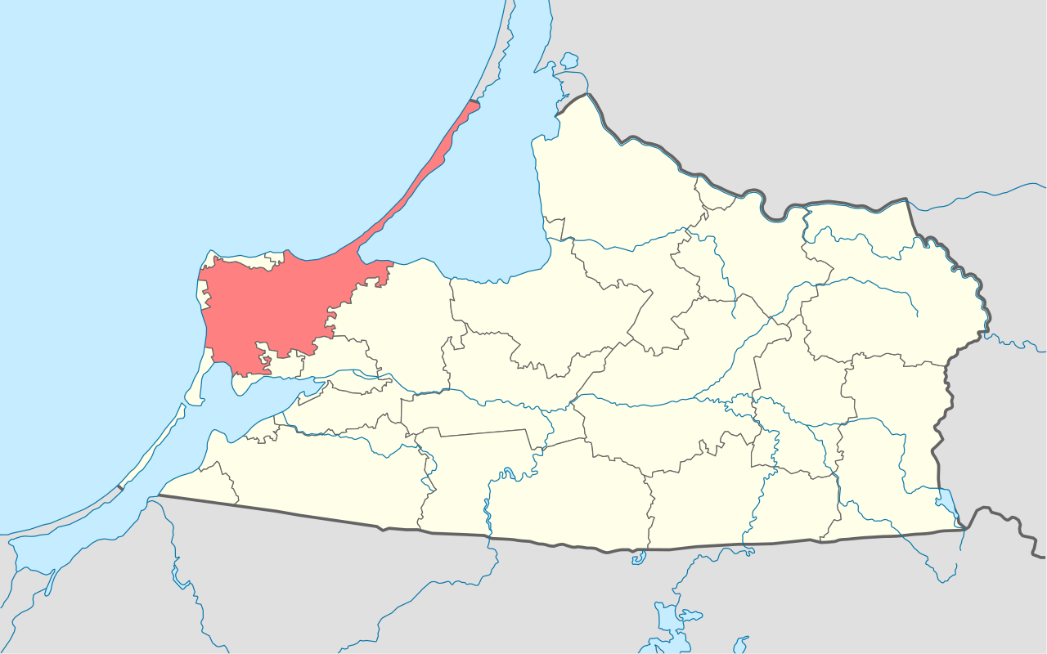 Рисунок 1. Расположение муниципального образования «Зеленоградский городской округ» в структуре Калининградской областиАдминистративно-территориальное устройствоГраницы муниципального образования «Зеленоградский городской округ» Калининградской установлены в соответствии с Законом Калининградской области от 10 июня 2010 года № 463 «Об административно-территориальном устройстве Калининградской области», приложение 7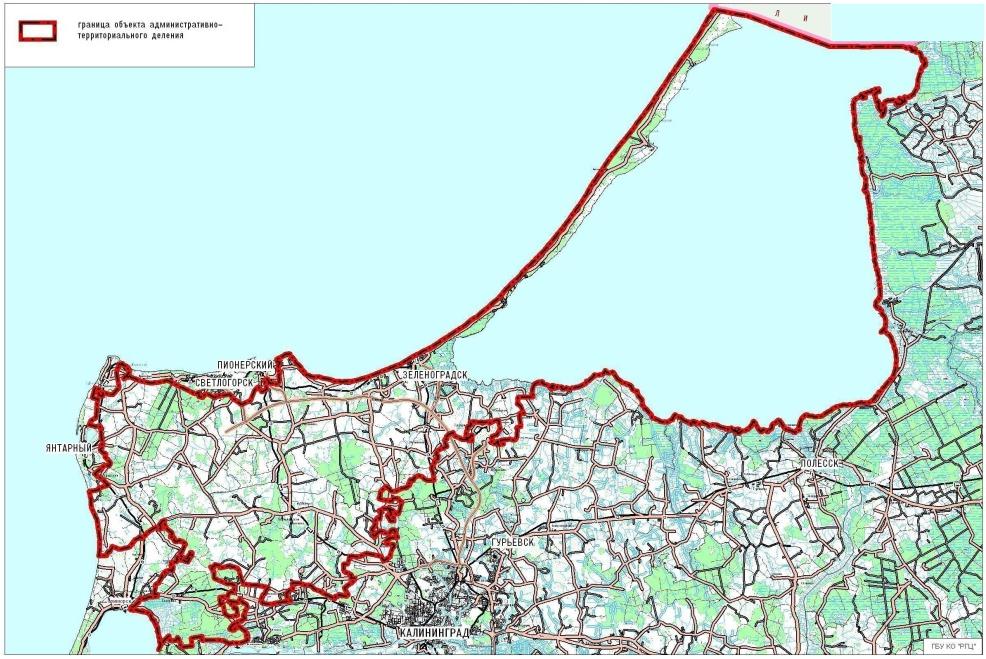 Рисунок 2. Картографическое описание границы муниципального образование «Зеленоградский городской округ»Муниципальное образование "Зеленоградский городской округ" -муниципальное образование, наделенное статусом городского округа Законом Калининградской области от  No420"Об объединении поселений, входящих в состав муниципального образования «Зеленоградский район», и организации местного самоуправления на объединённой территории».В состав территории Зеленоградского городского округа входят 112 населенных пунктов.Природно-климатические условияКлиматические условияВ соответствии со СНиП  «Строительная климатология» Зеленоградский городской округ находится в строительно-климатической зоне II Б. Глубина сезонного промерзания грунта составляет 0.8-. Расчетные температуры для проектирования отопления и вентиляции соответственно составляют -18°С и - 6°С. Продолжительность отопительного периода в среднем составляет 195 дней. На формирование климата данной территории исключительное влияние оказывают морские воздушные массы, поступающие с Атлантического океана. В связи с вторжением этих масс зимой наблюдаются частые оттепелиСредняя температура наиболее холодного месяца (января) –2,3º, а наиболее теплого (июля) +17º. Среднегодовая температура +7º. Сумма активных температур выше +10º – 2100 – 2200º. Безморозный период 185 – 190 дней, самый длительный в области. Сумма среднегодовых осадков 750 – , большая часть из которых выпадает в теплое время Территория округа относится к зоне избыточного увлажнения. Атмосферные осадки, особенно зимой, тесно связаны с циклонической деятельностью. за год количество осадков достигает . На побережье с апреля по октябрь, с месячным максимумом в июле – августе, а в узкой прибрежной зоне с двумя максимумами – в августе и октябре. В области примерно 33-41% годовых осадков выпадает за холодный период, на большей части территории наблюдается в январе-феврале, на побережье - в марте. Изменчивость осадков по годам велика. В наиболее влажный год количество осадков может вдвое превышать сумму осадков засушливого года. Более изменчивы месячные и сезонной суммы осадков, они могут колебаться от 5 до 300% среднемноголетних значений.Рельеф и геоморфологияПреобладающая форма рельефа - слабоволнистая, местами плоская и всхолмленная равнина с общим наклоном в сторону Балтийского моря и Калининградского залива. В центральной части района значительные территории, представляющие собой живописные холмы, местами переходят в невысокие гряды.Берег балтийского моря - крутой. Вдоль всего побережья - песчаные пляжи.На Куршской косе широко развит уникальный дюнный рельеф.Рассматриваемая территория располагается в юго-восточной части Балтийской синеклизы - глубокого прогиба в пределах Русской платформы. Природный морфологический облик территории сложился в результате деятельности Валдайского оледенения и представляет собой закономерное чередование обширных равнинных и низменных пространств с отдельными холмисто-грядовыми возвышенностями.Рельеф центральной и северной части городского округа занимает обширная Полесская низменность, южную – Самбийская возвышенность. Большую часть территории Зеленоградского городского округа занимают ландшафты, характерные для Самбийской возвышенности. К Самбийской возвышенности приурочены ландшафты холмисто- моренных озёрных возвышенных равнин. Особо выделяются морские берега на севере и западе Самбийского полуострова – разрушаемые обвально-осыпные, оползневые высокие и закреплённые низкие. Морским аккумулятивным образованием является Куршская коса, отделяющая одноименный залив от Балтийского моря. Коса протянулась на  в северо-восточном направлении от Самбийского полуострова. Ее рельеф сформирован эоловыми процессами. Ширина косы небольшая и в среднем не превышает 2 – . На рассматриваемой территории много озер и прудов. Большинство крупных озер ледникового происхождения.По морфогенетическим и возрастным признакам на территории городского округа выделяются три основные группы форм рельефа: эрозионно-аккумулятивная, аккумулятивная и абразионная. В геоморфологическом отношении наиболее широкое распространение имеет аккумулятивный рельеф, среди которого преобладают ледниковые, морские и аллювиально-морские, эоловые формы (рис. 2). Для большей части территории характерен холмистый рельеф основной морены и холмистый рельеф конечной морены. Вдоль рек сформировался эрозионно-аккумулятивный рельеф пойменной долины. 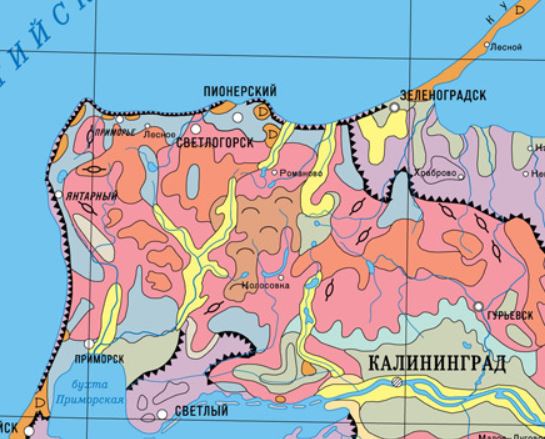 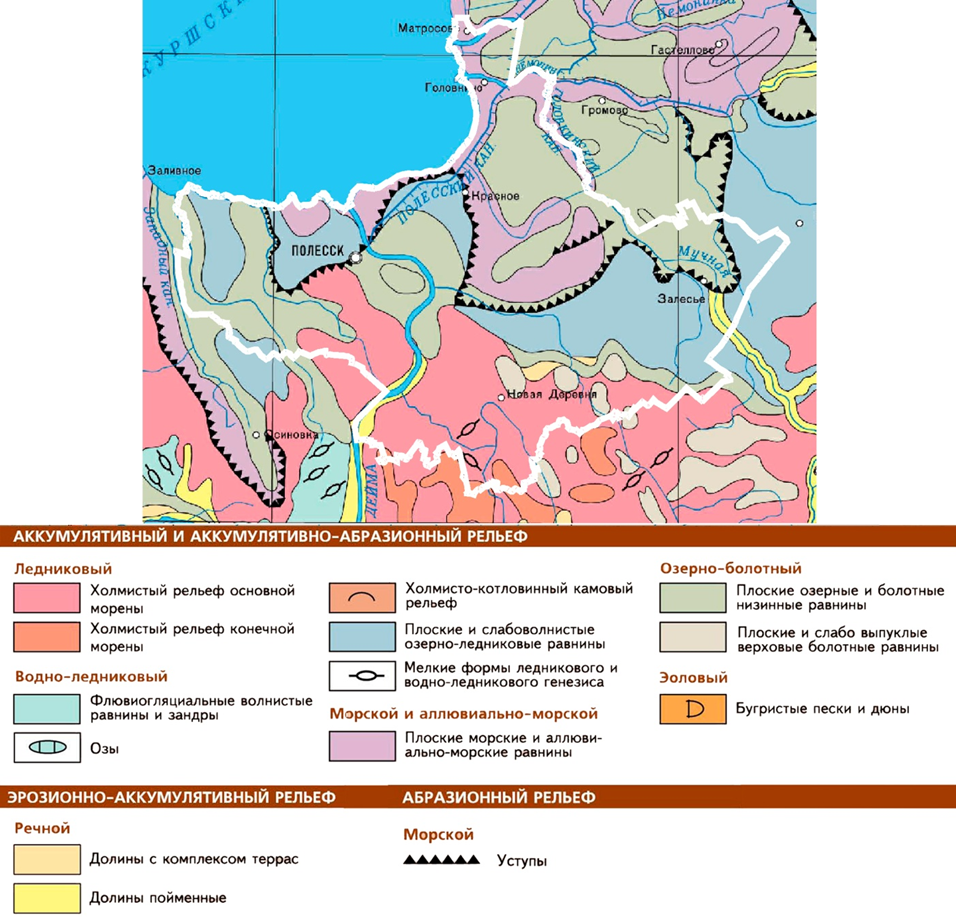 Рисунок 3. Схема геоморфологического строения территории муниципального образования «Зеленоградский городской округ» (выкопировка из Геоморфологической карты)Тектоническое и геологическое строениеВ структурном плане территория муниципального образования «Зеленоградский городской округ» принадлежит к западной части Русской платформы, располагается в пределах юго-восточной части Балтийской синеклизы и более молодой, Польско-Литовской впадины. В строении Балтийской синеклизы участвуют осадочные отложения палеозоя, мезозоя и кайнозоя, которые повсеместно перекрыты ледниковыми образованиями, в основном среднего и позднего плейстоцена 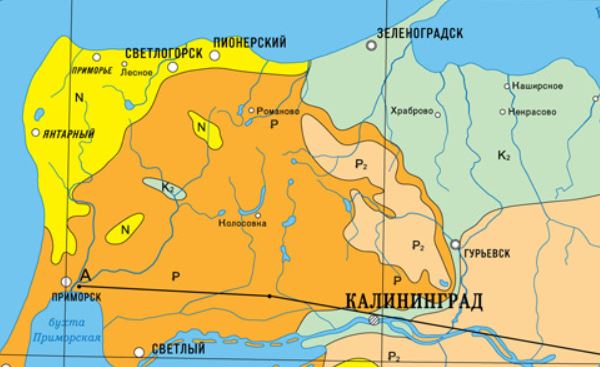 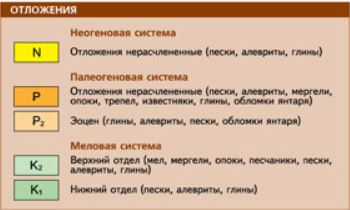 Рисунок 4. Схема геологического строения территории муниципального образования «Зеленоградский городской округ» (выкопировка из Геологической карты)Палеогеновые отложения имеют повсеместное распространение. Представлены они нижним и средним отделами. в составе нижнепалеогеновых (палеоценовых) образований преобладают алевролиты, глины, меньшее значение имеют пески. Мощность отложений не превышает . Глубина залегания от 57 до .Среднепалеогеновые (эоценовые) отложения представлены переслаиванием песков, глин, алевролитов, реже песчаников и конгломератов.Для отложений характерна резкая изменчивость литологического состава и мощности. Глубина залегания отложений изменяется от 10 до , мощность от нескольких метров до . Вдоль Балтийского моря отложения выходят на дневную поверхность.Неогеновые отложения развиты на отдельных участках на глубине от 2 до 45м. Представлены они песками, глинами с маломощными (1-3,5м) прослоями бурого угля. Отложения имеют линзовидное залегание, часто выклиниваются и замещают друг друга. Мощность неогеновых отложений от 10 до 35м. В обрывистых берегах морского побережья и в районе оз. Тихого отложения выходят на поверхность.Меловая система представлена верхним отделом. В верхнем отделе выделены чкаловская, побединская, высоковская, дубровская, демидовская, лозняковская, калиновская и воронцовская свиты, слагающие терригенно-карбонатную формацию (песчаники, мергели, мел). Мощность верхнего мела изменяется от 40 до .Четвертичная системаСреди четвертичных образований выделяются верхние плейстоценовые и голоценовые. В неоплейстоцене выделено три звена: нижнее, среднее и верхнее.Отложения верхнего плейстоцена представлены гляциальными породами. Отложения голоцена (современные) сложены различными по генезису породами: аллювиальными, эоловыми, озерными и болотными (биогенными). Мощность четвертичных отложений в палеоврезах может достигать 40-100м, а обычно же колеблется в пределах 50-90м.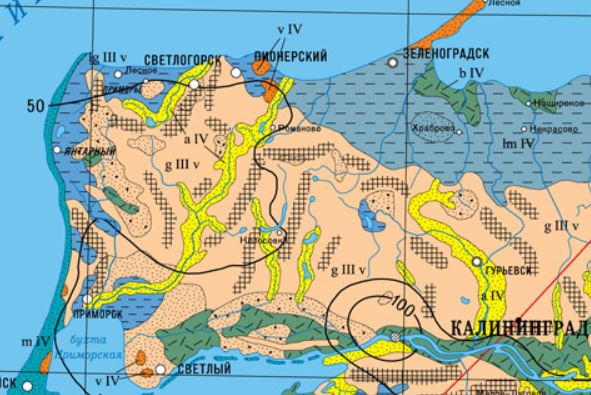 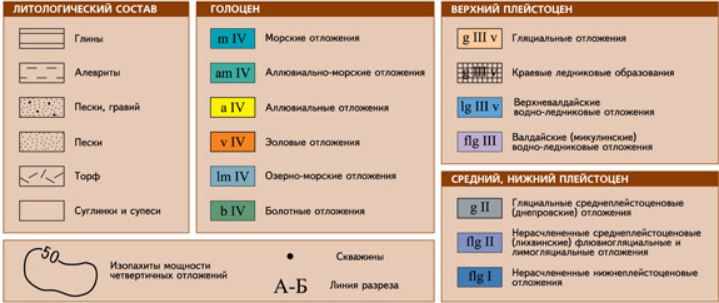 Рисунок 5. Схема четвертичных отложений на территории муниципального образования «Зеленоградский городской округ» (выкопировка из Карты четвертичных отложений)Гидрогеологические условияТерритория Калининградской области расположена в пределах Балтийско-Польского артезианского бассейна. Большая мощность осадочного чехла, преобладание в разрезе мощных и выдержанных водоупоров (глины и мергели силура и триаса), широкое распространение верхнепермских соленосных отложений, низинный характер рельефа создают благоприятные условия для формирования сильно минерализованных вод и рассолов. В связи с этим здесь невелика мощность зоны пресных вод, представленной водоносными комплексами мезо-кайнозойских отложений: четвертичных, палеогеновых и верхнемеловых. Граница зоны пресных вод на большей части территории составляет в среднем 100- (от 30 до ) и проводится по нижней части верхнемелового водоносного горизонта. Разгрузка артезианских вод палеозойских водоносных комплексов происходит в Балтийское море, а мезо-кайнозойских, кроме того, в долинах и дельтах рек Немана, Преголи, Шешупе. Химический состав зоны пресных вод в основном гидрокарбонатный магниевокальциевый, реже кальциево-магниевый и кальциево-натриевый с минерализацией 0,3- 0,8 г/л. Отмечается повышенное содержание железа: в среднем 0,4 – 1,5 г/л, на отдельных участках до 4,0 г/л. Четвертичный водоносный комплекс представлен пестрым литологическим составом (моренные суглинки и супеси, глины, разнозернистые пески, песчано-гравийные отложения). Мощность отложений колеблется в пределах от 10 до . Подземные воды первых от поверхности водоносных горизонтов, как правило, безнапорные, а воды межморенных отложений – напорные. Водообильность очень изменчива. Удельный дебит скважин изменяется от 0,01-3,5 л/с до 6,6 л/с.Палеогеновый водоносный комплекс приурочен к песчано-глинистым отложениям верхнего эоцена и нижнего палеоцена, которые широко развиты в южной и западной частях территории. Глубина залегания кровли колеблется от 12 до . Воды комплекса слабонапорные, напор увеличивается с погружением водоносного горизонта: от  до 32 50-. Водоносность отложений в среднем незначительная. Удельный дебит разведочных скважин составляет от 0,05 до 2 л/с.Верхнемеловой водоносный комплекс распространен почти повсеместно. Глубина залегания его кровли: от  на северо-востоке до 130- на юге. Воды горизонта напорные. Напор увеличивается с погружением водоносного горизонта: от  м в северо-восточной части до 90- – в юго-западной. Водообильность горизонта весьма изменчива. Наиболее водообильной является верхняя часть водовмещающих отложений.Гидрографическая характеристикаГидрографическая сеть на рассматриваемой территории представлена:реками Нельма, Забава, Спокойная, Алейка, Граевка, Славная, Зеленоградка, Мучная, Куровка, Лобовка, Медвежья, Мотыль, Безымянная, Крайняя, Калиновка, Чистая, Светлогорка,Приморская, Тростянка, Полевая;закрытой мелиоративной осушительной сетью, представленной дренажем, состоящим из гончарных труб;открытой системой мелиоративных каналов;прудами и озерами – озеро Камышовое в пос.Озёрово, пруд Пугачевский (наибольший по площади) в пос.Романово, пруды в пос.Родники, пос.Васильково, пос.Мельниково, водохранилища в пос. Васильково и пос. Романово-Геройское;питьевыми водоохранными озёрами - Узкое (восточнее пос.Звягинцево) и Красота (южнее пос.Вершинино);питьевым каналом Красота, соединяющим и питающим водохранилище Узкое с водохранилищем КрасотаВышеперечисленные пруды и озера расположены на водотоках рек Алейки, Забавы, Зеленоградки и Славной, имеют с ними гидравлическую связь и представляют собой единые водные системы:– река Аллейка и пруд в пос.Родники; - река Забава и пруд Пугачевский;- река Зеленоградка и озеро Камышовое;- река Славная и пруд в пос. Мельниково;- реки Медвежья, Безымянная, озера в пос. Васильково.Южная граница проектируемой территории граничит с питьевыми водохранилищами Заливное и Дорожное.Кроме того, на рассматриваемой территории находятся питающие водохранилища ручьи.Все вышеуказанные водохранилища, питьевой канал Красота и питающие водохранилища ручьи являются водоисточниками хозяйственно-питьевого водопровода города Калининграда и имеют зону санитарной охраны, состоящую из 3-х поясов.Согласно санитарным правилам и нормам (СанПиН 2.1.4.1110-02) «Зоны санитарной охраны источников водоснабжения и водопроводов питьевого назначения» ширина I-го пояса санитарной охраны строго режима для водохранилищ – не менее  во всех направлениях по акватории водозабора и по прилегающему к водозабору берегу от линии уреза воды, полоса санитарной охраны питьевых каналов, питающих водохранилище –  от линии уреза воды.В первом поясе зоны санитарной охраны строгого режима запрещается: нахождение посторонних лиц, все виды строительства, сброс сточных и поверхностных вод, купание, водопой и выпас скота, стирка белья, рыбная ловля, прокладка трубопроводов различного назначения.Боковые границы II и III поясов зон санитарной охраны водотоков (реки, каналы) и водоемов (водохранилища, озера) должны проходить по линии водоразделов в пределах 3 – , включая притоки.Во втором и третьем поясе зоны санитарной охраны запрещается: отведение сточных вод в зоне водосбора источника водоснабжения, расположение стойбищ и выпаса скота, а также всякое другое пользование водоема и земельных участков, лесных угодий в пределах прибрежной полосы шириной не менее , которое может привести к ухудшению качества или уменьшению количества воды источника водопитания и т.д.Исходя из вышеизложенного, размещение объектов строительства возможно только за пределами I-го пояса зоны санитарной охраны строгого режима водохранилищ Узкое и Красота, а также Заливное, Дорожное и Великое, а также каналов и рек питающих их, а во II-м и III-м поясах при определенных условиях.Река Нельма является одной из чистых рек в области. В пойме встречаются заболоченные участки с целебными илами (грязями), которые используются санаторием города Светлогорска для лечения. Здесь водятся и нерестятся ценные породы рыб. Устье реки Нельмы (бухта Приморская) используется для остановки птиц во время сезонных миграций. Большую часть водосборной площади реки Тростянки составляет площадь ее правобережного притока реки Зеленоградки, впадающей в р.Тростянку в  от устья (ниже города Зеленоградска). Длина реки Тростянки , площадь водосбора 123 км2.В целом бассейн реки Тростянки низменный, заболоченный, пересечен густой сетью осушительных каналов. В гидрологическом отношении река не изучена.В понижениях и западинах образовались многочисленные мелкие болота. В понижениях и лощинах грунтовые воды встречаются на глубине 50 – .Балтийское мореБалтийское море принадлежит к бассейну Атлантического океана, а по классификации морей - к средиземным внутриматериковым шельфовым морям. Узкими и мелководными проливами - Эресунну, Большой и Малый Бельт - оно соединяется с Северным морем, а затем с Атлантикой. Площадь моря - 386 тыс. км2. Оно сравнительно неглубокое (преобладают глубины от 40 до ), а наибольшая глубина (Ландсортская впадина) составляет .Береговая линия Балтийского моря изрезана заливами. В их число входят Куршский и Калининградский (Вислинский) заливы - мелководные лагуны, отделенные от моря узкими косами. С морем их соединяют проливы шириной всего 300 - .Формирование общей циркуляции вод Балтийского моря обусловлено главным образом водообменном с Северным морем и поступлением речного стока. Система циркуляции вод в юго-восточной части Балтийского моря в общих чертах имеет циклонический характер (потоки направлены против часовой стрелки); особенности этой циркуляции во многих зависят от атмосферных процессов, морфометрии бассейна и стратификации вод.Поле температуры воды в Балтийском море формируется главным образом под влиянием теплообмена между морем и атмосферой. В зимний период в открытой части наблюдается сравнительно однородное распределение температуры воды в поверхностном слое - около 1-2°С. Перестройка поля температуры воды в этом слое от зимнего характера распределения к летнему происходит в весенний сезон. В этот период поле температуры воды характеризуется наличием в прибрежной зоне полосы водных масс, прогретых до 6-8 °С, в то время как в открытой части моря температура поверхностных вод составляет в среднем 4-6°С. В летний период температура поверхности воды по всей акватории юго-восточной Балтики достигает наивысших значений в годовом цикле и составляет в среднем 16-18°С.Поле солености воды в Балтийском море формируется в основном под влиянием пресного стока и подтока в глубинных и придонных слоях соленых североморских вод. На пространственное распространение солености оказывает влияние рельеф дна, ветровое перемешивание и течения, а в зимний период - процессы ледообразования, ледотаяния и конвекции. В зимний период соленость поверхностных вод по всей акватории юго-восточной части Балтийского моря достигает высоких значений - 7,6-7,8 %о.В пределах пос. Заостровье берег крутой, практически отвесный, окаймлен песчаным пляжем шириной от 10 до 30м.Продолжительность периода со среднемесячной температурой воды 17° более составляет около 40 дней.В мягкие зимы в Балтийском море лед не образуется или появляется у берега на несколько дней. В умеренные зимы вдоль побережья появляется полоса неподвижного льда шириной 0,5 - . за которой наблюдается дрейфующий лед. При устойчивых длительных морозах припай может распространяться в открытое море, но установление открытого ледяного покрова происходит довольно редко.Куршский залив — мелководная лагуна, соединенная с морем узким Клайпедским проливом. Береговая линия умеренно извилистая и представлена преимущественно пляжем, за исключением пониженных заболоченных участков. Глубины вдоль берега небольшие. Среднегодовая температура воды +5°С. В теплый период около +20°С, а в отдельные годы достигает +25 — +27°С. Залив является полупресноводным. Зимой устанавливается ледяной покров, толщина льда 65-.Большую часть водосборной площади реки Тростянки составляет площадь ее правобережного притока реки Зеленоградки, впадающей в р.Тростянку в  от устья (ниже города Зеленоградска). Длина реки Тростянки , площадь водосбора 123 км2.В целом бассейн реки Тростянки низменный, заболоченный, пересечен густой сетью осушительных каналов. В гидрологическом отношении река не изучена.Оценка потенциала развития территорииПриродно-ресурсный потенциалСтруктура почвенного покроваТерритория области входит в Прибалтийскую провинцию дерновоподзолистых слабогумусированных и болотно-подзолистых почв Западной буроземно-лесной области.Согласно почвенному районированию на территории МО «Зеленоградский городской округ» распространены дерново-подзолистые, бурые лесные кислые оподзоленные (буроземы кислые оподзоленные), буро-таежные иллювиально-гумусовые (буроземы грубогумусовые иллювиально-гумусовые), подзолы иллювиально-железистые (подзолы иллювиально-малогумусные) почвы.Подзолистые почвы области имеют относительно небольшие запасы питательных веществ из-за относительно бедного содержанием гумуса. Дерновые почвы отличаются хорошей комковатостью и в целом обладают лучшими физикохимическими свойствами. Среди всех типов почв они наиболее окультурены и плодородны. Аллювиальные и аллювиально-болотные почвы образуются в долинах крупнейших рек области. Их периодически заливают талые воды, которые приносят с собой речные наносы. Поэтому пойменные почвы довольно богаты питательными веществами и плодородны. В естественных условиях на них располагаются пойменные луга.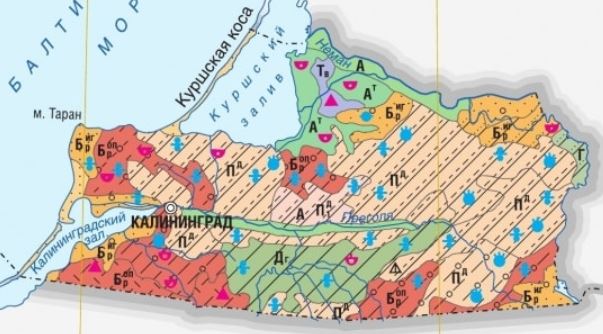 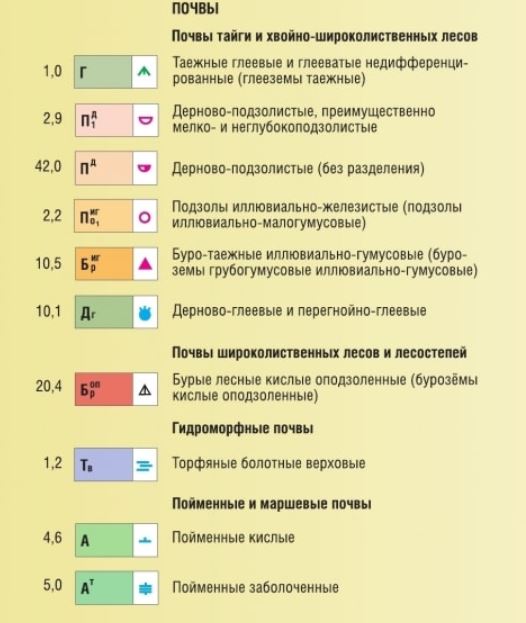 Рисунок 6. Схема почвенного районирования на территории муниципального образования «Зеленоградский городской округ»Структура растительного покроваРастительность на территории поселения представлена лесной, луговой и болотной формациями.Лесные насаждения в пределах поселения имеют небольшое распространение, представлены небольшими массивами хвойно-широколиственных лесов, примыкающих к Гослесфонду. Основные лесообразующие породы здесь дуб, береза, ель, сосна. Небольшие березняки на склонах оврагов, балок, а иногда на песчаных холмах имеют, в основном, природоохранное значение и препятствуют развитию эрозионных процессов. Вдоль ручьев и каналов, по сырым понижениям встречаются ольховые заросли – индикаторы нарушения мелиоративной сети. Особенно неблагоприятно для территории зарастание ольхой русел каналов, по которым становится затруднительным сброс избыточной воды в водоприемники, что и является причиной вторичного заболачивания. В то же время правильное размещение ольхи и ивы на некотором расстоянии от каналов может служить фильтром для вод, стекающих с расположенных вблизи сельхозугодий и насыщенных, вследствие этого, удобрениями.Важным элементом ландшафта являются многочисленные небольшие травяные, кустарниковые и черноольховые болота в межхолмных понижениях, западинах, древних ложбинах стока и речных поймах.Неотъемлемой частью ландшафтного дизайна вблизи населенных пунктов являются посадки липы, березы, ели, сосны, североамериканских хвойных (псевдотсуги Мензиса и др.). Кое-где возле старых немецких домов и разрушенных хуторов сохранились сирень, чубушник (жасмин), бузина и боярышник разнообразных цветов (белого, розового, бордового).Животный мирЖивотный мир относится к Европейско-Сибирской зоогеографической подобласти, зоне хвойно-широколиственных лесов, приморской провинции. Животные на территории представлены копытными, хищниками, грызунами, насекомоядными, рукокрылыми. Они распространены преимущественно в лесах, где условия обитания животных наименее изменены человеком. К отряду копытных относится самый крупный из зверей области — лось, а также другие представители семейства оленей — благородный и пятнистый олени, косули и лань. Больше всего в лесах насчитывается косуль. Встречаются во многих лесах области небольшие стада кабанов. Из хищников водятся лисицы, куницы, хори, горностаи и ласки. Среди грызунов, ведущих наземный образ жизни, чаще всего встречаются крысы и мыши; ведущих полуводный образ жизни — бобр, нутрия, ондатра; ведущих древесный образ жизни — белки. Насекомоядные представлены кротами, ежами и несколькими видами землероек, рукокрылые — летучими мышами. Птицы, населяющие леса и поля, озера и болота, города и поселки области, многочисленны и разнообразны. Среди них встречаются как виды, постоянно живущие на территории, так и перелетные, а также совершающие большие и малые кочевки. Через Куршскую косу проходит путь осенних и весенних перелетов многих миллионов северных птиц. На косе в пос. Рыбачий расположена Биологическая станция Зоологического института Академии наук России, специалисты которой изучают перелет птиц.В полях и на лугах живут куропатки, полевой лунь, аисты, в болотах водятся кулики, журавли, цапли. Водоемы заселены разными видами уток, гусями, чайками. Украшением многих водоемов является лебедь-шипун. ЛандшафтКалининградская область, несмотря на свою небольшую площадь, имеет довольно сложную ландшафтную структуру, связанную в первую очередь с генетическими особенностями литогенной основы. Ландшафты Калининградской области относятся к бореальному подтаежному (смешанно-лесному) типу равнинного класса. По гипсометрическому положению и степени расчлененности выделяются подклассы возвышенных, приподнятых и низменных ландшафтов. Преобладают в области ландшафты аккумулятивного, водно-ледникового, озерноледникового и дельтового происхождения. Представлены также ландшафты ледниково-аккумулятивного, грядово-холмисто-моренного происхождения, а также водно-эрозионного, долинного типа.Литогенная основа ландшафтных комплексов области представлена четвертичными, водно-ледниковыми, озерно-ледниковыми, моренными, аллювиальными, дельтовыми, речными и морскими отложениями суглинистого, супесчаного, глинистого и песчаного гранулометрического состава. Ландшафты гидродинамического типа представлены в приморской и прибрежной частях региона. К ним относят: песчано-аккумулятивно-пляжевые, дюнные, эолово-грядовые, а также абразионно-береговые ландшафты. В южной части области имеются моренно-холмисто-грядовые ландшафты. Ландшафты пологохолмистых моренных и плосковолнистых приледниковоозерных глинистых равнин имеют самое большое распространение на территории Калининградской области. Характерной особенностью этих ландшафтов является их слабая расчлененность и дренированность в сочетании с неоднородными участками сложных хвойно-широколиственных лесов на дерново-подзолистых почвах. Также в пределах ландшафтов встречаются массивы верховых и низинных болот. Значительная часть территории этих ландшафтов осушается для сельскохозяйственных целей – использование под пашни и пастбища. Ландшафты бугристо-волнистых песчаных равнин водно-ледникового происхождения располагаются в междуречье Шешупы и Немана. Они характеризуются дюнным рельефом с преобладанием поверхностно подзолистых почв. Представлены сосновыми парковыми лесами и заболоченными еловососновыми лесами на торфяно-болотных почвах. В устьевой части р. Немана располагаются ландшафты дельтовой аллювиально-болотной низкой плоской равнины. Отличительной особенностью этих ландшафтов является их периодическое подтопление и как следствие постоянное избыточное увлажнение. В настоящее время в большей степени осушенные и используемые под пашни, культурные сенокосы и пастбища. Вдоль побережья Куршского залива - сплошь ольшаники и тростниковые заросли. На Куршской и Вислинской косах располагаются уникальные ландшафты прибрежно-морских плоских и волнисто-бугристых песчаных равнин с крупными дюнами и дюнными грядами. Своеобразие и привлекательность этим ландшафтам придают - сочетания дюнного рельефа, песчаных пляжей, парковых сосновых и сосново-березовых лесов, насаждений сосны горной. В современных долинах рек Неман, Преголя, Дейма, Лава, Прохладная и др. развиты ландшафты аллювиальных равнин. Южное побережье Куршского залива и Куршская коса заняты прибрежно-морскими равнинами различного типа (Орлёнок, 2002). Вдоль южного побережья залива в основном пролегают плоские пологонаклонные песчаные равнины, местами заболоченные, под сельскохозяйственными угодьями, черноольховыми и сосновыми лесами, на перегнойно-глеевых и торфянисто-подзолисто-глеевых почвах. Отдельными участками вдоль южного побережья и у основания Куршской косы встречаются плоские песчаные значительно заболоченные равнины, под черноольховыми лесами и тростниковыми зарослями, частично сельскохозяйственными угодьями, на перегнойно-глеевых и иловато-глеевых почвах. На Куршской косе встречаются все типы прибрежно-морских равнин, но преобладают 2 типа. Основная часть Куршской косы представлена волнистыми и бугристыми песчаными, перевеянными равнинами, под сосновыми и сосново-берёзовыми лесами и на слабоподзолистых, мелкоподзолистых и дерново-слабоподзолистых почвах. Распространены также дюнные и дюнно-грядовые всхолмленные песчаные перевеянные, подвижные, незакреплённые равнины, частично засаженные сосной горной. По классификации ландшафтов большая часть рассматриваемой территории относится к холмисто-моренным озерным ландшафтам.Лесосырьевые ресурсыВ границы муниципального образования «Зеленоградский городской округ» входят леса Калининградского лесничества. В соответствии с Лесным планом Калининградской области, действующем с  по , в границах муниципального образования "Зеленоградский городской округ" числится  леса. Сведения о распределении площади лесов, расположенных на землях лесного фонда Таблица 1Таблица 2Сведения о распределении площади лесов, расположенных на землях обороны и безопасностиТаблица 3Сведения о лесах, расположенных в границах особо охраняемых природных территорийЛесохозяйственным регламентом Калининградского лесничества, в соответствии со статьей 25 Лесного кодекса Российской Федерации, разрешаются следующие виды использования лесов:заготовка древесины;заготовка живицы;заготовка и сбор недревесных лесных ресурсов;заготовка пищевых лесных ресурсов и сбор лекарственных растений;ведение охотничьего хозяйства и осуществление охоты;ведение сельского хозяйства;осуществление научно-исследовательской, образовательной деятельности;осуществление рекреационной деятельности;создание лесных плантаций и их эксплуатация;выращивание лесных плодовых, ягодных, декоративных растений, лекарственных растений;выполнение работ по геологическому изучению недр, разработке месторождений полезных ископаемых;строительство и эксплуатация водохранилищ и иных искусственных водных объектов, а также гидротехнических сооружений и специализированных портов;строительство, реконструкция, эксплуатация линий электропередачи, линий связи, дорог, трубопроводов и других линейных объектов;переработка древесины и иных лесных ресурсов;осуществление религиозной деятельности;иные виды, определенные в соответствии с частью 2 статьи 6 Лесного кодекса Российской Федерации. Леса могут использоваться для одной или нескольких целей, если иное не установлено Лесным Кодексом Российской Федерации или другими федеральными законами. Особо охраняемые природные территорииНа территории Зеленоградского городского округа расположен объект особо охраняемой природной территории федерального значения Национальный парк «Куршская коса». Национальный парк «Куршская коса» является объектом Всемирного культурного и природного наследия ЮНЕСКО. Общая площадь национального парка по результатам проведенных землеустроительных работ составляет . Национальный парк отнесен распоряжением Правительства Российской Федерации от 31.12.2008 № 2055-р к ведению Минприроды России и действует в соответствии с Положением о национальном парке «Куршская коса», утвержденном приказом Минприроды России от 09.11.2012 № 380.Выполнение задач, возложенных на национальный парк, обеспечивает федеральное государственное бюджетное учреждение «Национальный парк «Куршская коса».Правительством Калининградской области реализуются полномочия, направленные на создание, развитие и обеспечение охраны особо охраняемых природных территорий регионального значенияСогласно приказу Министерства природных ресурсов и экологии Калининградской области от 18.01.2019 № 18, а также данным, предоставленным Министерством природных ресурсов и экологии, на территории муниципального образования «Зеленоградский городской округ» расположены особо охраняемые природные территории:Перечень особо охраняемых природных территорий регионального и местного значения муниципального образования «Зеленоградский городской округ»Таблица 4Минерально-сырьевые ресурсыЗеленоградский городской округ располагается в пределах докембрийской платформы и имеет строение, свойственное платформенным регионам: на кристаллическом фундаменте залегает мощная осадочная толща, в процессе накопления которой сформировались и разнообразные полезные ископаемые. Основными полезными ископаемыми являются: разнообразные минеральные воды, нефть, газ, янтарь, каменная и калийная соль, ангидрит, фосфориты, торф, бурый уголь и др.Современное социально-экономическое положениеВ хозяйственном комплексе городского округа негосударственный сектор занимает доминирующее положение. В настоящее время сложилась достаточно высокая степень открытости экономики, возросло воздействие рыночных механизмов.Современный производственный потенциал городского округа определяют сельскохозяйственные предприятия, субъекты туризма и отдыха, а также во многом связанные с ними предприятия торговли и общественного питания.Меньшее значение имеют предприятия традиционных для городского округа легкой и пищевой промышленности, при этом за последние годы на территории городского округа размещены крупные предприятия импортозамещающей промышленности (сборка телевизоров в пос. Переславское, ковровое производство в пос. Каменка, мебельное производство пос. Павлинино, пос. Коврово и др.).Производственные организации на территории Зеленоградского городского округа осуществляют следующую деятельность:пос.  Переславское - овощеводство, садоводство, декоративные питомники;пос.  Романово - выращивание зерновых, бобовых, масленичных культур;пос.  Васильково – растениеводство;пос.  Клюквенное – овощеводство;пос. Луговское (растениеводство, выращивание зерновых и бобовых культур;пос.  Кострово - разведение кроликов и пушных зверей;пос.  Мельниково - разведение свиней;им. А. Космодемьянского - разведение сельскохозяйственной птицы;город Зеленоградск - сфера гостеприимства, торговли, общественного питания, рекреационные услуги.В городском округе сконцентрировано до 25% всех средств размещения учреждений туризма и отдыха области (4600 мест, из которых 3100 находится в городе Зеленоградске, 1398 на Куршской косе).Промышленный комплексНаиболее значимые производственные предприятия Зеленоградского городского округа: ЗАО "ЕТС", "Балтийский деликатес", "Восходящая звезда" и "МК-Балтика", производящие мясную продукцию, СП "Профра" - выделка и переработка пушно – мехового сырья, ООО "Комфортекс" - производство ковров и напольных покрытий, ООО МПФ "Емельянов" - производство мебели, ООО "Автотор" - производство грузовиков Hyundai, фабрика обоев "Прима Итальяна" - производство обоев.Хлебопекарня ИП "Вульферт А.А." снабжает хлебобулочными и кондитерскими изделиями территорию Зеленоградского района, Светлогорского, Гурьевского районов,Некоторые районы города Калининграда. Сейчас производится 88 наименований хлебобулочных и кондитерских изделий.Рыбопромышленный комплекс представлен рыбоколхозом "Труженик моря", который занимается выловом и переработкой рыбной продукции.В районе зарегистрировано 14 предприятий, занимающихся строительной деятельностью. Из них самое крупное – ОАО "Зеленоградск-Сельстрой", которое предоставляет ремонтно-строительные, строительно-монтажные услуги, производит товарный бетон, пиломатериалы, столярные изделия.На территории Зеленоградского района (пос. Муромское) имеется завод панельно- каркасного деревянного домостроения "ОБС хаус" группы компаний "СоюзБалтСтрой". Завод рассчитан на производство панелей для малоэтажного индивидуального строительства. Проектная мощность производства составляет 50 тыс. кв. м. в год.Агропромышленный комплексАгропромышленный комплекс района включает в себя 52 сельскохозяйственных предприятия, в том числе производители сельскохозяйственной продукции – 17, перерабатывающие предприятия – 5, крестьянские (фермерские) хозяйства – 26, сельскохозяйственные производственные кооперативы – 4.Структура сельхозугодий городского округа:-	площади, занятые под пашни - 21530 га;-	сенокосы - 4866 га;-	пастбища - 11323 га;-	многолетние насаждения - 1330 га;-	прочие - 4776 га.Развитие сельского хозяйства, наряду с индустрией туризма, является одним из приоритетов экономической деятельности на территории Зеленоградского городского округа.Общая площадь земель категории сельскохозяйственного назначения, обработка которых возможна, на территории муниципального образования "Зеленоградский городской округ" составляет 43 499 га (без учёта 1 153,70 га неудобий – пойм рек, территорий со сложным рельефом, прочих).В 2015 году в обороте использовалось 11 388 га сельскохозяйственных угодий, что составило 26% от общей площади земель сельскохозяйственного назначения в Зеленоградском городском округе. Низкий процент использования сельхозземель объясняется отсутствием у большинства сельских товаропроизводителей городского округа средств на закупку сельскохозяйственной техники, минеральных удобрений, средств защиты растений, проведения мелиорации. Кроме того, присутствует высокий процент изношенности основных фондов. Полноценных сервисных центров, обслуживающих сельхозтехнику и оборудование, в городском округе не имеется.Двадцать два вида субсидий по направлениям "животноводство" и "растениеводство" в городском округе получили 14 юридических лиц, 9 крестьянских (фермерских) хозяйств и 24 личных подсобных хозяйств.Растениеводство.В сельскохозяйственном производстве Зеленоградского городского округа ведущее место занимает растениеводство.В предыдущие годы наблюдалась недостаточная эффективность использования арендаторами сельхозземель, вследствие чего происходило уменьшение посевных площадей (на 2015 год сельхозугодия использовались только на 29%). Однако в настоящее время на территории округа ранее неиспользуемые сельхозугодия активно вводятся в сельскохозяйственный оборот.На 2016 год посевная площадь в округе составила 5680 га, заложено 42 га плодовых и 5 га многолетних ягодных насаждений.В 2016 году всего убрано с посевных площадей 4637 га, в том числе: зерновых и зернобобовых – 37,1% га, технических – 26,2% га, картофеля – 14,1% га, овощей – 4,9 % га, кормовых – 17,7% га.Крупнейшим собственником сельхозугодий является ООО "Аграрная инвестиционная компания".ОвощеводствоЗеленоградский городской округ на период 2016 года занимал 3 место в области по посевным площадям овощей открытого грунта, 3 место по выращиванию овощей закрытого грунта и 6 место по выращиванию картофеля.ООО "Бизнес Агро" вблизи пос. Корчагино (Ковровский планировочный район) на площади 36 га выращивает 20 видов овощей, из них капуста: савойская, пекинская, цветная, краснокочанная, брокколи, а также кабачки, томаты, зелень и др. Кроме того, построен тепличный комплекс на 16 теплиц на площади 1,5 га для широкого ассортимента овощной продукции.ООО "Совместное предприятие "Панона"" начало строительство тепличного комплекса в районе пос. Переславское (Переславский планировочный район). В настоящее время построено 7 теплиц на площади 1,2 га (реализация лука на перо и зелени), планируется выращивание капусты, моркови, помидоров на территории 20 га.Кроме того, в 2016 году ООО "СПП Панона" в пос. Переславское было построено овощехранилище, которое позволяет хранить до 120 т овощной продукции.ООО "Белые росы" в районе поселков Грачевка и Дворики (Красноторовский планировочный район) на площади 265 га выращивает капусту белокочанную, морковь, картофель.Начал работать агрохолдинг "Долгов Групп", который взял в аренду 4 тысячи гектаров ранее неиспользуемых сельхозугодий и является крупным инвестором в сфере сельского хозяйства городского округа.Недалеко от пос. Сосновка (г. Зеленоградск) введено в эксплуатацию овощехранилище и перерабатывающий комплекс, в котором установлено холодильное оборудование, минимальная температура которого минус 25 градусов, есть возможность быстрой, "шоковой", заморозки. Завершается оснащение цехов, где будут перерабатываться фрукты, овощи, мясо, рыба. В магазины городского округа и области перерабатывающий комплекс будет поставлять замороженные продукты и полуфабрикаты.Построены теплицы для выращивания огурцов и помидор на площади 0,5 га в КФХ "Дуплеца А. В." (пос. Каменка) и на площади 0,5 га в КФХ "Рамазанов Т. И."Для поддержки сельскохозяйственных товаропроизводителей в 2016 году предоставлено крестьянским фермерским хозяйствам в аренду и безвозмездное пользование, а также гражданам, ведущим личное подсобное хозяйство, 18 земельных участков из земель сельскохозяйственного назначения на общей площади более 700 га. В 2016 году в рамках мероприятий государственной программы развития сельского хозяйства направлено 173,4 млн. руб. Двадцать два вида субсидий по направлениям "животноводство" и "растениеводство" получили 14 юридических лиц, 9 крестьянских (фермерских) хозяйств и 24 личных подсобных хозяйства.ЖивотноводствоВ этой отрасли ведется значительная работа по повышению продуктивности, сохранности и наращиванию поголовья скота, снижению себестоимости животноводческой продукции.В 2016 году всеми категориями хозяйств (КФХ, ЛПХ) произведено 2851 тонны молока. Показатели производства молока к уровню прошлого года составляют 106,5 % (в 2015 г. произведено 2677 тонны).На конец 2015 года поголовье скота в хозяйствах всех категорий по Зеленоградскому городскому округу составило:•	крупный рогатый скот – 1344 голов, из них коров – 652;•	свиньи – 23457 голов.Крупным хозяйством по разведению КРС и производству молока является КФХ Тасалиева Д. М. (пос. Холмы – Ковровский планировочный район), которое занимается молочным скотоводством. Здесь насчитывается 310 голов симментальской породы, из них – 116 голов коров, овцы восточно-фризской породы, козы зааненской породы. В хозяйстве имеется единственная в области роботизированная доильная система, которая предназначена для полностью автоматизированного процесса доения животных. С середины 2015 года хозяйством начато производство молочной продукции из молока коз. Хозяйство имеет перерабатывающий цех и выпускает следующую продукцию: коровье и козье молоко высокого качества, айран, кефир, сметану, творог, сыр (в том числе – козий), масло. Планируется производство овечьего сыра.В поселке Переславское (Переславский планировочный район) осуществляет свою деятельность ООО "Млековита", которое производит 200 тонн желтых сыров и моцареллы в месяц.Принята муниципальная программа "Содействие развитию молочного скотоводства в личных подсобных хозяйствах". Указанной программой предусмотрено возмещение стоимости затрат гражданам, ведущим личное подсобное хозяйство на ветеринарно-санитарную экспертизу молока и молочных продуктов.Основным производителем свинины в Зеленоградском городском округе является свиноводческий комплекс ООО "БалтЗангасНефтеоргсинтез" (поселки Мельниково,  Луговское–	Ковровский планировочный район), производящий 10 процентов свинины Калининградской области (мощность 36 тыс. голов свиней в год). Валовое производство свинины в текущем году увеличилось в сравнении с 2015 годом на 6 %.В 2016 году в п. Кумачево (Переславский планировочный район) начато строительство свинокомплекса, где уже построено карантинное отделение и маточник на 1000 голов. В 2017 году планируется завезти маточное поголовье в количестве 350 голов и произвести 36 тонн свинины.Успешно реализуется проект по разведению кроликов новозеландской белой породы в пос. Медведево (Красноторовский планировочный район). Менее чем за полгода из приобретенных 144 голов общая численность поголовья доведена до 1300 голов.Расширяется сфера производства птицы. В 2015 г. в пос. Ягодное (Красноторовский планировочный район) КФХ Ли К.В. введена в эксплуатацию ферма по выращиванию индейки. За отчетный период хозяйством произведено 50 тонн мяса индейки.В начале 2016 г. введена в эксплуатацию бойня в районе пос. Водное (Ковровский планировочный район) мощностью 3000 голов в месяц.Торгово-птицеводческая компания "Балтптицепром" в 2017 г. планирует завершить строительство птицефермы в районе пос. Котельниково (Переславский планировочный район). Производительность птицефермы составит 6,5 млн. цыплят в год. На 2016 год уже имелось в наличии 43 птичника, в том числе построенных (реконструированных) и модернизированных -В 2017 г. предприятие планирует ввести в эксплуатацию убойный и комбикормовый цеха.В 2016 году произведено скота и птицы на убой в живом весе 4167,2 тонн, что составляет 100,4% по отношению к данному показателю в 2015 году.ЗвероводствоВ поселке Кострово (Переславский планировочный район) успешно функционирует ОАО "Агрофирма "Прозоровская", деятельность которой направлена на выращивание норки, кроликов, производство меховых изделий и торговля меховыми изделиями. На 01. 01. 2016 г. поголовье зверьков составило 19669 шт. Рынок сбыта пушнины и меховых изделий – Калининградская область, Российские регионы, ближнее и дальнее зарубежье.Малое и среднее предпринимательствоОсновные виды малого бизнеса – торговля и гостиничный бизнес.В инфраструктуру поддержки муниципального образования «Зеленоградский городской округ» входят Фонд «Центр поддержки малого и среднего предпринимательства МО «Зеленоградский городской округ», Совет при Главе муниципального образования «Зеленоградский городской округ» по поддержке СМП, Ассоциация предпринимателей муниципального образования «Зеленоградский городской округ», Калининградская общественная организация «За Зеленоградск».Банковская система: «Сбербанк России» Зеленоградское отделение, «РОССИЙСКИЙ СЕЛЬСКОХОЗЯЙСТВЕННЫЙ БАНК» Дополнительный офис в г. Зеленоградске.Основной стратегической целью Фонда является формирование благоприятных экономических, правовых и организационных условий для развития малого и среднего предпринимательства в Зеленоградском городском округе была направлена на поддержку и развитие регионального предпринимательства, популяризацию предпринимательства, увеличение числа «прозрачно» работающих предприятий за счет повышения уровня грамотности, создание новых рабочих мест.Туристско-рекреационный комплекс Рекреационная емкость территорииТуризм – одна из наиболее перспективных отраслей экономики муниципального образования, обеспечивающих развитие ряда сопутствующих отраслей, высокую деятельность населения и достаточно быструю окупаемость вложенных средств. Для развития этой деятельности район обладает следующими предпосылками: выгодное экономико- географическое положение и удобная транспортная доступность от областного центра, международного аэропорта "Храброво", благоприятные климатические условия, морские песчаные пляжи, лесные массивы, живописные ландшафты, озера, минеральные воды и лечебные грязи, уникальная природа Куршской Косы, наличие большого числа объектов историко-культурного наследия, богатые туристические традиции.В связи с вышесказанным, Зеленоградский городской округ имеет все условия для превращения в туристско-рекреационный бальнеологический центр. На достижение этой цели направлена туристическая политика администрации муниципального образования.Ежегодно количество туристов и отдыхающих, посещающих Зеленоградский городской округ, составляет порядка 45 тыс. человек (более 5-ти дней проживания). 57% из них - жители Калининградской области, 38% жители других регионов Российской Федерации, 5% - иностранные граждане.В муниципальном образовании зарегистрированы и функционируют туристические фирмы: ООО "Зеленоградское туристическое бюро", туристическая фирма "Гид", которые предлагают, в том числе, проживание на Балтийском побережье в гостиницах, санаториях и пансионатах. К вниманию отдыхающих представлены многочисленные экскурсии и туры, как по Калининградской области, так и за ее пределами. Все маршруты сертифицированы.В районе сконцентрировано до 25% учреждений лечебно – оздоровительных, туризма и отдыха Калининградской области.С учетом климатических особенностей Калининградского побережья Балтики, основное направление деятельности лечебно – оздоровительных учреждений является:сердечно – сосудистые заболевания;заболевания дыхательных путей;болезни опорно-двигательного аппарата.На территории городского округа расположено около 100 объектов гостеприимства - это гостиницы, туристические базы, санатории, гостевые дома. Общее количество мест размещения составляет 4193 места, 2000 из которых находится в г. Зеленоградске, 1750 - на Куршской косе, по территории округа - 443.В связи с популяризацией в последние годы агротуризма, на территории округа функционируют 14 сельских усадеб, оказывающих гостиничные услуги, а также предоставляющие такие виды отдыха как баня, рыбалка, охота, прогулки по лесу, сбор ягод и грибов.Характер функционирования гостевых домов - круглогодичный. В комплекс основных услуг входит: проживание, питание, в отдельных гостевых домах - сауна, бильярд, бассейн, фитнес-клуб.Из мест размещения туристов и отдыхающих относительно высокий уровень обслуживания предлагают гостиницы "Самбия", "Королева Луиза", "Балтийская корона", "Курхаус – Кранц", пансионат "Неринга" и др.В 2016 году открылась гостиница (отель "Элиза") на 44 места, отель "Золотая миля" на 19 мест, молодежный хостел (бывшая школа искусств) на 76 мест.Характер функционирования гостиниц - круглогодичный. В комплекс основных услуг входит: питание, проживание, сауна, экскурсионное обслуживание, фитнес-центр, конференц- зал, автостоянка, в некоторых гостиницах - бассейн, детские комнаты.Более трех десятков различных учреждений отдыха расположены на Куршской косе: турбаза "Дюны" - 630 мест, дом отдыха "Лесное" - 500 мест, пансионат "Балтийские пески", гостиничный комплекс "Альтримо" и др.Характер функционирования пансионатов - круглогодичный. В комплекс основных услуг входит медицинское обслуживание, спортивный зал, проживание, питание.С учетом климатических особенностей Калининградского побережья Балтики, основное направление деятельности лечебно – оздоровительных учреждений является:сердечнососудистые заболевания;заболевания дыхательных путей;болезни опорно-двигательного аппарата.Наиболее крупные из лечебно-оздоровительных учреждений: санаторий "Зеленоградск" на 250 мест, санаторий-профилакторий "Чайка" на 200 мест, детский психоневрологический санаторий "Теремок", детские оздоровительные лагеря на 560 мест.Санаторно-курортные учреждения, расположенные на территории городского округа, вне зависимости от ведомственной принадлежности и формы собственности, имеют статус лечебно – профилактических.Характер функционирования санаториев - круглогодичный. В комплекс предоставляемых услуг входит санаторно-курортное лечение, услуги проживания и питания.Детские спортивно-оздоровительные лагеря ("Имени Л. Голикова" на 400 мест, "Локомотив" на 160 мест). Характер функционирования - сезонный. Предоставляемые услуги: отдых, оздоровление.Основным потреблением туристско-рекреационных услуг городского округа является калининградский "туризм выходного дня", "социальный туризм" из других регионов России, ближнего зарубежья.Ежегодно муниципальное образование принимает 35-40 тысяч туристов без учета одно - двухдневных визитов (так называемого однодневного туризма).Для наибольшего привлечения туристов к открытию курортного сезона 2016 г. было организовано надлежащее содержание и обустройство пляжной зоны и променада. На пляж проведена пресная вода для душевых кабин, приобретены и установлены кабины для переодевания, шкафы для хранения вещей на пляже.В целях обеспечения безопасности граждан в местах, определенных для купания, установлены спасательные посты со всем необходимым оборудованием, установлены информационные щиты. Зеленоградский пляж обеспечен на всем протяжении променада системой оповещения с 45 громкоговорителями.На территории физкультурно-оздоровительного комплекса открыт пункт велопроката. Для гостей города, приезжающих на автомобилях, обустроены автостоянки.Администрацией городского округа предполагается стимулирование долгосрочного развития направлений туризма, для которых характерна круглогодичная загрузка с меньшей составляющей сезонности, таких как событийный, деловой, спортивный туризм.Выводы:Согласно схеме территориального планирования Калининградской области приоритетными направлениями развития муниципального образования «Зеленоградский городской округ» является портовая инфраструктура, туристско-рекреационный комплекс, АПК, промышленное производство, включая создание индустриального (промышленного) парка «Храброво».Демография и трудовые ресурсыВажнейшими социально-экономическими показателями формирования градостроительной системы любого уровня являются динамика численности населения, его возрастная структура. Наряду с природной, экономической и экологической составляющими они выступают в качестве основного фактора, влияющего на сбалансированное и устойчивое развитие территории. Возрастной, половой и национальный составы населения во многом определяют перспективы и проблемы рынка труда, а значит, и трудовой потенциал той или иной территории. Анализ демографической ситуации в муниципальном образовании «Зеленоградский городской округ» производился на основе следующих исходных данных:данные Федеральной службы государственной статистики по Калининградской области (Калининградстат).Система расселенияСистема расселения в муниципальном образовании «Зеленоградский городской округ» отражает тесную взаимосвязь физико-географических условий, исторических особенностей заселения территории и ее хозяйственного освоения.Всего населенных пунктов 122. Административный центр – город Зеленоградск. Плотность населения муниципального образования «Ладушкинский городской округ» составляет 17 человека на 1 кв. км. Доля населения муниципального образования «Ладушкинский городской округ» от общей численности Калининградской области – 3,6 %.Таблица 5Данные по типам населенных пунктовДинамика постоянной численности населенияЧисленность населения муниципального образования «Зеленоградский городской округ» по состоянию на 01.01.2019 года составила 37054 человек.Таблица 6Динамика численности населенияЧисленность населения за последние годы характеризуется увеличением численности населения, за счет прироста населения как городского там и сельского. За последние 4 года численность населения увеличилась на 3,5 %.Основные показатели естественного движения населения Таблица 7Динамика естественных демографических процессов за 2016-2020 годы свидетельствует о снижении уровня рождаемости, при этом повышается уровень смертности. В целом за последние 5 лет наблюдается постепенная естественная убыль населения. Основные показатели механического движения населения Таблица 8Миграционный прирост на протяжении последних 5 лет характеризуется положительными показателями. Основную долю миграции составляет трудоспособное население. Половозрастная структураВ прямой взаимосвязи с процессами естественного воспроизводства населения находится формирование и развитие половозрастного состава населения. Таблица 9Характеристика населения по половой принадлежностиУдельный вес женского населения превышает мужское в среднем на 4 %. Дифференциация населения по полу: 52 % – женщины и 48% – мужчины не выявляет существенных отклонений от соответствующих областных показателей. Половая диспропорция - одно из наиболее опасных демографических явлений, так как негативно отражается на ряде других составляющих демографической ситуации, в частности, воспроизводстве его населения, возрастной структуре, обеспеченности трудовыми ресурсами, семейном климате и т. д. При этом возрастная структура населения муниципального образования «Зеленоградский городской округ» остается стабильной. Характеристика населения по возрастуТаблица 10Доля населения трудоспособного возраста в общей численности населения составляет 56,6 % или 37,3 тыс. человек. Население старше трудоспособного возраста составляет 25,1 % или 9,3 тыс. человек. Население младше трудоспособного возраста составляет 18,3 % или 21,1 тыс. человек.Увеличились показатель населения трудоспособного возраста. При этом наблюдается рост показателя населения старше трудоспособного возраста (на 8 %) и относительно стабильный показатель по населению моложе трудоспособного возраста. Трудовые ресурсы и занятость населенияНаселение муниципального образования «Зеленоградский городской округ» в зависимости от участия в общественном производстве и характера трудовой деятельности относится к: самодеятельному населению (работающие лица трудоспособного возраста, работающие лица пенсионного возраста), которое в свою очередь делится на: градообразующую группу, состоящую из трудящихся предприятий, учреждений и организаций градообразующего значения. К предприятиям, учреждениям и организациям градообразующего значения муниципального образования «Зеленоградский городской округ» относятся: промышленные и хозяйственные учреждения. обслуживающую группу – трудящиеся предприятий и учреждений обслуживания населения муниципального образования «Зеленоградский городской округ» (предприятия, учреждения обслуживания, административные, общественные, детский сад, школа, ФАП). несамодеятельному населению: дети до 16 лет; лица старше 16 лет, обучающиеся с отрывом от производства; неработающие лица в возрасте старше трудоспособного; неработающие инвалиды и лица, получающие пенсию на льготных условиях; лица трудоспособного возраста, занятые в домашнем и личном подсобном хозяйстве, безработные. Численность официально зарегистрированных безработных по состоянию на 1 января 2018 года составила 101 человека. Таблица 11Структура занятости населенияВыводы:В результате проведенного анализа были выявлены ряд основных факторов, благоприятно и неблагоприятно воздействующих на перспективное демографическое развитие муниципального образования «Зеленоградский городской округ». В настоящее время муниципальное образование «Зеленоградский городской округ» располагает относительно большим демографическим потенциалом, в лице многочисленного поколения в трудоспособном возрасте. Наблюдается так же старение населения. Численность населения пенсионного возраста будет постепенно расти в связи с увеличением доли трудоспособного населения, которое в перспективе, при сохранении низких показателей рождаемости, выразится в увеличении доли лиц старше трудоспособного возраста.Структурные изменения населения, обусловленные сокращением женщин репродуктивного возраста, а также тенденция планирования рождения первого ребенка в более старшем возрасте, будут сдерживать рост суммарного коэффициента рождаемости.Культурное наследиеИсторические особенности городского округаВ окрестностях современного Зеленоградска найдены раннесредневековые поселения и оборонительные валы земли пруссов деревенской или соседской общины. Ближайшее к Зеленоградску известное городище культового характера — «Городище Пушкайтиса» — прусское святилище эпохи раннего Средневековья. В 3 км к югу от города располагается крупнейший археологический комплекс эпохи викингов, известный на Неманском пути — Кауп.На территории Зеленоградска возникла деревня прусских рыбаков на месте которой в 1282 году появилось селение Kranta-Krug (смешанное прусско- немецкое «Трактир на берегу»). Оно обслуживало дорогу, ведущую из Кёнигсберга по Куршской косе до Клайпеды.В 1283 году крестоносцы соорудили в нынешнем урочище Затон (в 1,5 км к юго-востоку от г. Зеленоградска) замок нем. Neuhaus (досл. «Новый дом»). В песке на берегу Куршского залива и сейчас можно разыскать дубовые брёвна фундамента этого орденского замка.В XVI веке, недалеко от руин замка, возникла таможенная станция, рядом с которой вскоре появилась таверна под названием Glomsack, погибшая при пожаре около 1813 года.В свой первый сезон балтийский курорт принял 35 отдыхающих. Популярность курорта постепенно росла, в частности, в 1829 г. его посетил известный польский поэт Адам Микцевич.В 1816 г. решением земельного министра и политического деятеля графа Теодора фон Шён город получил название «Кранц» и был определен к использованию в качестве морского курорта. В этот год здесь была создана первая курортная инфраструктура: мужская и женская купальни. В первый год своего существования курорт принял первых 35 гостей, постоянное население самого посёлка к тому времени составляло примерно триста жителей. Постепенно курорт стал развиваться, в итоге многочисленные пансионаты и санатории, отели и модные частные дома менее чем за полвека украсили собою побережье.В 1844 году Кранц получил статус королевского курорта. Способствовала развитию и первая железнодорожная ветка, связавшая курорт с Кёнигсбергом в 1885 году. Как результат, приток отдыхающих существенно увеличился.Во время Великой Отечественной войны, 4 февраля 1945 года, город Кранц был занят советской Красной армией в ходе Восточно-Прусской операции. На Куршской косе велись ожесточённые бои, но сам Кранц практически не пострадал.В районе города 18 апреля 1945 года погиб Герой Советского Союза гвардии лейтенант Ткаченко Иван Филиппович, похоронен в воинской братской могиле (ул. Московская).В 1946 году, после присоединения Кёнигсбергской области к РСФСР (в результате Потсдамского соглашения 1945 года) и переименования Кёнигсберга в Калининград, Кранц был переименован в Зеленоградск.Из истории переименования г. Зеленоградска:с середины XII века до декабря 1946 г.- город Кранц;с 01 января 1947 г. по 18 июня 1947 г. - город Нахимовск;с 19 июня 1947 г. по 25 июня 1947 г. - снова город Кранц;с 26 июня 1947 г. - город Зеленоградск.Из истории переименования Зеленоградского городского округа:указом Президиума Верховного Совета СССР от 07 апреля 1946 года «Об образовании Кенигсбергской области в составе РСФСР» был образован Земландский район;указом Президиума Верховного Совета РСФСР от 07 сентября 1946 года «Об административно-территориальном устройстве Калининградской области» Земландский район переименован в Приморский район;указом Президиума Верховного Совета РСФСР от 12 января 1965 года на территории бывшего Приморского района был образован Зеленоградский район;в соответствии с законом Калининградской области от 27.04.2015 г. №420 «Об объединении поселений, входящих в состав муниципального образования «Зеленоградский район» образовано муниципальное образование «Зеленоградский городской округ».Объекты культурного наследияПо состоянию на 01.01.2020 на территории муниципального образования «Зеленоградский городской округ» расположено 13 объектов культурного наследия регионального значения (далее – ОКН):Таблица 12Перечень объектов культурного и археологического наследия, стоящих на государственном учете по состоянию на 01.01.2020Современная архитектурно-планировочная организация территорииЖилищный фонд и жилищное строительствоОбщая площадь жилищного фонда муниципального образования «Зеленоградский городской округ» составляет 1540,2 тыс.м2.Общая площадь жилых помещений, приходящаяся в среднем на одного жителя, составляет 49,6 кв. м.Таблица 13Структура жилищного фондаОбъекты социального и культурно-бытового обслуживанияСоциальная инфраструктура – это комплекс объектов обслуживания и взаимосвязей между ними, наземных, пешеходных и дистанционных, в пределах муниципального образования – территории городского округа.К учреждениям и предприятиям социальной инфраструктуры относятся учреждения образования, здравоохранения, социального обеспечения, спортивные и физкультурно-оздоровительные учреждения, учреждения культуры и искусства, предприятия торговли, общественного питания и бытового обслуживания, организации и учреждения управления, кредитно-финансовые учреждения и предприятия связи, административные организации и другие учреждения и предприятия обслуживания.В ходе анализа обеспеченности муниципального образования «Зеленоградский городской округ» объектами социальной инфраструктуры использовалась следующая нормативная база:Региональные нормативы градостроительного проектирования Калининградской области, утвержденные постановлением Правительства Калининградской области от 18.09.2015 № 552.Местные нормативы градостроительного проектирования муниципального образования «Зеленоградский городской округ», утвержденные решением окружного Совета депутатов муниципального образования «Зеленоградский городской округ» от 14.12.2016 г. № 121.СП 42.13330.2016 Градостроительство. Планировка и застройка городских и сельских поселений. Актуализированная редакция СНиП 2.07.01-89*.Объекты образованияДошкольное образованиеВ системе дошкольного образования Зеленоградского городского округа функционирует:4 детских сада в г. Зеленоградске общей вместимостью 856 мест;1 детский сад в Красноторовском планировочном районе вместимостью 54 места (поселок Грачевка);3 детских сада в Ковровском планировочном районе общей вместимостью 220 мест (поселок Коврово – на 100 места, поселок Романово - на 67 мест, поселок Краснофлотское – на 53 места);2 детских сада в Переславском планировочном районе общей вместимостью 240 мест (поселок Кумачево – на 55 мест, поселок Холмогоровка – на 185 мест);С целью совершенствования содержания и технологий дошкольного образования во всех детских садах открыты:группы кратковременного пребывания детей раннего возраста.клубы для родителей, чьи дети не посещают дошкольные учреждения.10 консультационных пунктов для родителей по оказанию помощи семье в воспитании и обучении детей с отклонением в развитии.Общее образованиеСистема общего образования Зеленоградского городского округа представлена 8 школами, в которых на 01.01.2019 года обучается 2759 учащихся и 123 ребенка в дошкольных группах.1 общеобразовательная школа в городе Зеленоградске - 1093 ученика;1 общеобразовательное учреждение "Гимназия "Вектор"" в городе Зеленоградске – 607 учеников и 21 ребенок в дошкольной группе;1 общеобразовательное учреждение в Красноторовском планировочном районе - 183 ученика и 22 ребенка в дошкольной группе (поселок Грачевка);общеобразовательные учреждения в Ковровском планировочном районе – 426 учеников и 17 детей в дошкольной группе (поселок Романово);общеобразовательные учреждения в Переславском планировочном районе - 392 ученика и 48 детей в дошкольной группе (поселки Переславское, Кострово);1 общеобразовательная школа в планировочном районе "Куршская коса" - 58 учеников и 22 ребенка в дошкольной группе (поселок Рыбачий);1 школа интернат п. Сосновка – 53 ученика. Государственное бюджетное учреждение Калининградской области ОО "Школа-интернат п. Сосновка"(регионального значения).Дополнительное образованиеДополнительное образование представлено "Детской школой искусств (ДШИ) города Зеленоградска" с 2 выездными классами в п. Переславское и п. Колосовка и Детско-юношеской спортивной школой (ДЮСШ) "Янтарь".В ДШИ занимаются 1365 детей. Здесь реализуются 9 дополнительных предпрофессиональных общеобразовательных программ и 3 дополнительные общеобразовательные программы художественной направленности. В рамках муниципального задания по этим программам обучалось 270 учащихся. В рамках сетевого взаимодействия в общеобразовательных организациях городского округа открыты группы, работающие по дополнительной образовательной программе художественной направленности, в которых обучаются до 240 учащихся.Физкультурно-оздоровительное направление осуществляет МАУ ДО ДЮСШ "Янтарь", в которой занимаются 555 детей. Здесь в 2015 году открыто 8 отделений. В рамках муниципального задания получили услугу 450 учащихся. Кроме того, школа предоставляет дополнительные платные образовательные услуги.Профессиональное образованиеНа территории Зеленоградского городского округа отсутствуют объекты высшего и профессионального образования.Демографическая ситуация в районе такова, что в ближайшие годы прогнозируется постепенное увеличение числа обучающихся за счет рождаемости и детей переселенцев, а также создания оптимально комфортных условий обучения и качества предоставляемых образовательных услуг. В целях обеспечения доступности общего образования детей, живущих в отдаленных селах, где нет школ, осуществляется подвоз детей на автотранспорте. Структура образовательной среды округа представлена 10 муниципальными автономными дошкольными образовательными организациями. Сегодня проблема доступности услуг дошкольного образования - одна из важнейших, её решение возведено в ранг государственной политики.Учреждения здравоохраненияМедицинскую помощь населению округа оказывают следующие объекты здравоохранения: Государственное бюджетное учреждение здравоохранения Калининградской области «Зеленоградская центральная районная больница» в составе:Круглосуточный стационар на 118 коек, г. Зеленоградск, ул. Лесопарковая, д. 1.Дневной стационар на 47 коеко-мест, г. Зеленоградск, ул. Лесопарковая, д. 1.Поликлиника взрослая на 203 посещений, г. Зеленоградск, ул. Лесопарковая, д. 1.Женская консультация, г. Зеленоградск, ул. Лесопарковая, д. 1.Детская поликлиника на 75 посещений, г. Зеленоградск, Курортный проспект, д. 3Стоматологическое отделение г. Зеленоградск, ул. Балтийская, д. 26.Врачебная амбулатория, Зеленоградский район, п. Коврово, ул. Балтийская, д.532 Офиса врача обшей практики (ВОП):Зеленоградский район, п. Муромское, ул. Школьная, д.2аЗеленоградский район, п. Грачевка, ул. Молодежная, д. 1Фельдшерско-акушерские пункты (ФАП):Таблица 14Учреждения здравоохранения, расположенные на территории Зеленоградского городского округаНеобходимость размещения объектов, относящихся к области здравоохранения, определяется в соответствии с "Перечнем медицинских организаций, их структурных подразделений, участвующих в реализации территориальной Программы государственных гарантий бесплатного оказания населению Калининградской области медицинской помощи (приложение к указанной Программе)".Учреждения социального обслуживанияОсновные направления работы организаций социальной защиты в Зеленоградском городском округе, следующие:обеспечение реализации отдельных государственных полномочий по социальной поддержке населения;обеспечение реализации отдельных государственных полномочий по осуществлению деятельности по опеке и попечительству в отношении совершеннолетних граждан;обеспечение реализации отдельных государственных полномочий по осуществлению деятельности по опеке и попечительству в отношении несовершеннолетних, социальной поддержке детей-сирот и детей, оставшихся без попечения родителей;организация предоставления социальных услуг в форме социального обслуживания на дому, социальное сопровождение граждан пожилого возраста и инвалидов;услуги по социальной перевозке отдельных категорий инвалидов.Для оказания социальной помощи и предоставления мер социальной поддержки на территории Зеленоградского городского округа функционируют:Кроме того, в Зеленоградском городском округе (в г. Зеленоградске) находится Калининградское региональное отделение общероссийского общественного движения - Всероссийский Женский Союз "Надежда России Зеленоградского района". Вид деятельности ВЖС - неполитическое общественное движение за права женщин в России на местах, защита материнства и детства.Объекты культуры и искусстваВ Зеленоградском городском округе в муниципальном подчинении насчитывается пять муниципальных автономных учреждений культуры:МАУ "Культура" в городе Зеленоградске;МАУ "Культура" в Ковровском планировочном районе;МАУ "Культура" в Касноторовском планировочном районе;МАУ "Культура" в Переславском планировочном районе;МАУ "Культура" в планировочном районе "Куршская коса".Число структурных подразделений (филиалов) учреждений культурно-досугового типа в городском округе – 19 структурных подразделений: Зеленоградский городской центр культуры и искусства, Переславский дом культуры, Откосовский дом культуры, Кумачевский дом культуры, Костровский культурно-спортивный комплекс, Колосовский дом культуры, Логвиновский дом культуры, Грачевский дом культуры, Поваровский дом культуры, Красноторовский дом культуры, Ковровский культурно-досуговый центр, Романовский дом культуры, Мельниковский дом культуры, Муромский дом культуры, Краснофлотский дом культуры, Луговской культурно-спортивный комплекс, Лесной дом культуры, Рыбачий дом культуры, Куликовский дом культуры.Кроме того, в г. Зеленоградске действуют следующие муниципальные учреждения культуры: Зеленоградский городской краеведческий музей.Библиотечная система представлена муниципальным бюджетным учреждением культуры «Зеленоградское объединение библиотек» в которое входит 16 библиотек: Зеленоградская городская библиотека им Ю.Н. Куранова, Зеленоградская городская детская библиотека, Ковровская сельская модельная библиотека, Луговская сельская библиотека, Муромская сельская библиотека, Моховская сельская библиотека, Романовская сельская модельная библиотека, Грачевская сельская библиотека, Красноторовская сельская библиотека, Поваровская сельская библиотека, Переславская сельская модельная библиотека, Откосовская сельская библиотека, Костровская сельская библиотека, Рыбачья сельская библиотека, Лесная сельская библиотека, Колосовская сельская библиотека. Все библиотеки на территории Зеленоградского городского округа оснащены выходом в сети Интернет, что способствует дальнейшей модернизации библиотечных процессов. Библиотеки обслуживают на дому читателей с ограниченными возможностями движения с помощью книгоношей. В библиотеках обслуживаются разные группы читателей: дети, молодежь, взрослые. Здесь работают различные клубы по интересам, кружки как для детей, так и для взрослых.Согласно местным нормативам градостроительного проектирования количество объектов культурно-досугового назначения полностью удовлетворяет потребности населения. Максимальная транспортная доступность объектов культуры и искусства составляет 30 мин.Объекты физической культуры и массового спорта и молодежной политикиНа территории Зеленоградского городского округа расположено 13 спортивных объекта Таблица 15Спортивные сооружения (плоскостные спортивные сооружения, спортивные залы, плавательные бассейны) на территории МО «Зеленоградский городской округ»Помещениями для физкультурно-оздоровительных занятий, в том числе спортивных залах, Зеленоградский городской округ обеспечены согласно нормативным показателям. Культовые объектыНа территории МО «Зеленоградского района» располагается 2 православные церкви.Храм Преображения Господня.Храм Апостола Андрея Первозванного.Объекты массового отдыха, благоустройства и озелененияБлагоустройство территории Зеленоградского городского округа осуществляется в соответствии с Правилами благоустройства территории муниципального образования "Зеленоградский городской округ", утверждёнными решением окружного Совета депутатов муниципального образования "Зеленоградский городской округ" от 04 ноября 2016 г. №95.Правила благоустройства регламентируют благоустройство всех земель территории муниципального образования, независимо от формы собственности и целевого назначения.Массовый отдых населения Зеленоградского городского округа осуществляется в следующих местах:В г. Зеленоградске:в районе ГБУ КО ДЮСОЛ им. Л. Голикова: место массового отдыха и пляж на побережье Балтийского моря протяженностью 200 метров, расположенные в 100 метрах западнее последнего спуска к морю, расположенного на ул. Гагарина;в районе поисково-спасательного подразделения г. Зеленоградска (далее - ПСП): место массового отдыха и пляж на побережье Балтийского моря, протяженностью 450 метров, в границах: 350 метров западнее и 100 метров восточнее ПСП для места массового отдыха, 50 метров западнее и 100 метров восточнее ПСП для пляжа;в районе отеля "Самбия": место массового отдыха и пляж на побережье Балтийского моря, протяженностью 450 метров, в границах: 30 метров западнее и 420 метров восточнее спуска с променада, расположенного напротив отеля "Самбия" (далее - спуск), для места массового отдыха, 30 метров западнее и 220 метров восточнее спуска (до деревянных бун, напротив кафе "Ам-Бар") для пляжа;В пос. Лесном:на траверзе ГАОУ ДОД КО КДЮСШ "Алые паруса": место массового отдыха и пляж на побережье Балтийского моря, протяженностью 100 метров восточнее от берегоукрепительных сооружений в виде свай с покрышками.в районе променада в п. Лесной: место массового отдыха и пляж на побережье Балтийского моря протяженностью 100 метров западнее от спуска с променада.Объекты специального назначения. Организация ритуальных услугМеста захороненияОрганизация ритуальных услугОрганизацией, обеспечивающей оказание ритуальных услуг, услуг по погребению в Зеленоградском городском округе является МУП "Бытовое обслуживание г. Зеленоградска".По данным МУП "Бытовое обслуживание г. Зеленоградска", захоронения в Зеленоградском городском округе осуществляются на 22-х кладбищах традиционных захоронений: в г. Зеленоградске; в посёлках Безымянка, Дружное, Заостровье, Клюквенное, Колосовка, Коврово, Кострово, Куликово, Кумачёво, Лесной, Логвино, Мельниково, Муромское, Морское, Переславское, Озерово, Романово, Русское, Рыбачий, Куликово и Широкополье.Скотомогильники. Биотермические ямыНа территории Зеленоградского городского округа отсутствуют места захоронения биологических отходов – скотомогильники, биотермические ямы.Места сбора коммунальных отходов и обращение с отходамиСбор, транспортировка, обработка, утилизация, обезвреживание и захоронение твёрдых коммунальных отходов на территории Зеленоградского городского округа осуществляется в соответствии с Территориальной схемой в области обращения с отходами в Калининградской области, утверждённой постановлением Правительства Калининградской области от 09 сентября 2016 г. №425 (в ред. постановления Правительства Калининградской области от 17 февраля 2017 г. № 65).Зеленоградский городской округ относится к числу муниципальных образований с достаточным количеством контейнерных площадок для сбора твёрдых коммунальных отходов. Перечень и характеристики контейнерных площадок приведены в таблице "Характеристика контейнерных площадок твердых коммунальных отходов, эксплуатируемых в муниципальных образованиях Калининградской области" Территориальной схемы в области обращения с отходами в Калининградской области.Объекты по утилизации отходов:ГП КО "ЕСОО", пос. Круглово (V класс опасности). Объекты по обезвреживанию отходов:ГП КО "ЕСОО", пос. Круглово (III класс опасности). Объекты захоронения отходов:ГП КО "ЕСОО" (Государственное предприятие Калининградской области "Единая система обращения с отходами"), пос. Круглово, полигон отходов.Места несанкционированного размещения отходов и (или) выведенные из эксплуатации, в том числе законсервированные в границах Зеленоградского городского округа отсутствуют.Характеристика транспортной инфраструктурыВнешний транспортОсновные внешние транспортно-экономические связи Зеленоградского городского округа осуществляются автомобильным транспортом.Все населенные пункты Зеленоградского городского округа имеют транспортное сообщение с г. Калининградом – транспортным, экономическим и административным центром Калининградской области, а также с другими городами Балтийского побережья – Балтийск, Пионерский, Светлогорск. Расстояние до областного центра составляет 40 км по автодорожной сети. Административный центр – пгт. Зеленоградск связан автомобильными дорогами с твердым покрытием со всеми населенными пунктами, входящими в состав городского округа. Воздушный транспортВ настоящее время на территории Зеленоградского городского округа не осуществляются полеты гражданской авиации. Железнодорожный транспортПо территории округа проходят железнодорожные линии двух маршрутов:Калининград - Зеленоградск - Пионерский Курорт;Калининград - Переславское - Светлогорск.Из общего объема перевозок по железной дороге 76 процентов составляют перевозки калининградцев на кратковременный отдых в г.Зеленоградск и г. Светлогорск.Всего на территории находится 4 станции и 10 остановочных пунктов:на участке Калининград - Зеленоградск - Пионерский Курорт - 1 станция (Зеленоградск) и 8 остановочных пунктов (Каштановка, Муромское, Сосновка, Малиновка, Сокольники-1, Сокольники-2, Рощино, Куликово);на участке Калининград - Переславское - Светлогорск - 3 станции (Дружное, Колосовка, Переславское) и 2 остановочных пункта (о.п 20 км, Романово).Водный транспортВодный транспорт на территории муниципального образования «Зеленоградский городской округ» отсутствует. Трубопроводный транспортТрубопроводный транспорт на территории Зеленоградский городского округа представлен Газопроводом Минск - Вильнюс - Каунас - Калининград. Автомобильный транспортВ границах муниципального образования «Зеленоградский городской округ» проходят три автомобильных дороги регионального значения. Мостовые переходы длиной более 100 м и путепроводы отсутствуют.Таблица 16Перечень автомобильных дорог общего пользования регионального и межмуниципального значения, проходящих по территории муниципального образования «Зеленоградский городской округ»В графической части проекта в соответствии с постановлениями Администрации Калининградской области от 13.06.2007 № 42 «Об отдельных вопросах, связанных с классификацией автомобильных автодорог в Калининградской области» и от 10.05.2011 № 328 «О перечне автомобильных автодорог регионального и межмуниципального значения, относящихся к собственности Калининградской области» отображены региональные и межмуниципальные автодороги, проходящие по территории Зеленоградского городского округа. Пункты пропуска через государственную границу Российской ФедерацииНа территории Зеленоградского городского округа располагается автомобильный грузопассажирский постоянный многосторонний пункт пропуска через государственную границу Российской Федерации – «Морское» - «Нида» (Литва).Транспортное обслуживание населения, объекты общественного транспортаПассажирские перевозки осуществляются в основном автобусами ООО «Зеленоградск-Транс», ООО «Регион-экспресс», ООО «Тотем 7», ООО «Светлогорскавто», ООО «Кранцавтотур», АО «Клайпейдский АГП» (Литва), а также транспортными средствами частных предпринимателей.в) Протяженность дорог, в том числе:железной дороги (с российской колеей) - 84,8 километра;автомобильных дорог - 609,5 километра;из них:регионального значения - 346,5 километра;муниципального значения - 170 километра;Особую значимость для округа имеют автобусные маршруты, связывающие окружной центр с г. Калининградом:маршрут 114 (г. Калининград - г. Зеленоградск через п. Муромское);маршрут 141 (г. Калининград - г. Зеленоградск через п. Петрово);маршрут 140 (г. Калининград - г. Зеленоградск).Также по территории округа проходят межмуниципальные маршруты из областного центра в города Балтийск, Янтарный, Светлогорск, Пионерский, благодаря которым население округа имеет возможность добраться до районного и областного центров.На территории МО «Зеленоградский городской округ» функционирует 4 муниципальных маршрута:маршрут № 19 (г. Зеленоградск - п. Луговское);маршрут № 22 (г. Зеленоградск - п. Краснофлотское);маршрут № 210 (г. Зеленоградск - п. Морское);маршрут № 200 (г. Зеленоградск - п. Дворики).Пригородные и междугородные автобусные маршрутыТаблица 17Реестр межмуниципальных маршрутов регулярных перевозокУлично-дорожная сетьВ муниципальной собственности находится 210,6 км дорог общего пользования местного значения, в т.ч.151,2 км улично-дорожной сети. Состояние дорог общего пользования и уличной - дорожной сети населенных пунктов муниципального образования городского округа является важнейшим элементом, влияющим на уровень безопасности дорожного движения и благоустройства населенных пунктов и в настоящее время не соответствует нормативным требованиям. Уличная дорожная сеть является важнейшей составляющей транспортной инфраструктуры. Эффективная эксплуатация автодорог является необходимым условием экономического роста, повышения уровня и улучшения жизни населения. Содержание в надлежащем состоянии автомобильных дорог общего пользования местного значения требует регулярного выполнения большого объема работ по капитальному и ямочному ремонту покрытия дорог, планировке и профилированию грунтового дорожного покрытия. Значительная степень износа автомобильных дорог общего пользования местного значения городского округа сложилась из-за недостаточного финансирования ремонтных работ.Для передвижения пешеходов предусмотрены тротуары преимущественно в грунтовом исполнении на территории округа в городе Зеленоградске тротуары вымощены плиткой. В местах пересечения тротуаров с проезжей частью оборудованы нерегулируемые пешеходные переходы.В 2016году завершено строительство велодорожки в г. Зеленоградске на западной части променада длинной 1455 п.м.Общие данные по сети улиц и дорог в границах населенных пунктахТаблица 18Индивидуальный транспортХранение легковых автомобилей осуществляется на территориях гаражных кооперативов боксового типа, на придомовых участках, а также на открытых охраняемых автостоянках.Площадь гаражей боксового типа в настоящее время обеспечивает потребность в местах для длительного хранения парка автомобилей индивидуальных владельцев, проживающих в многоквартирной застройке.По данным за 2017 год состав уровень автомобилизации составил 417 автомобилей.Таблица 19Информация о местах нахождения объектов дорожного сервиса, площадках отдыха водителей, стоянках (парковках) транспортных средств (наименование)Объекты обслуживания транспортаНа территории Зеленоградского городского округа объекты обслуживания транспорта расположены на территории г. Зеленоградск.Количество автозаправочных станций (АЗС), расположенных на автомобильных дорогах общего пользования местного значения – 5ед. многотопливные заправочные станции (МТЗС) – 2 ед.Пассажирские перевозкиПассажирские перевозки по территории Зеленоградского городского округа осуществляются в основном автобусами ООО "Зеленоградск-Транс", ООО "Регион-экспресс", ООО "Тотем 7", ООО "Светлогорскавто", ООО "Кранцавтотур", АО "Клайпейдский АГП" (Литва), а также транспортными средствами частных предпринимателей. Грузовые перевозки осуществляются автотранспортом предприятий, организаций и частных лиц. Пассажирские автоперевозки в границах Зеленоградского городского округа осуществляются автотранспортными предприятиями по маршрутам (согласно действующему расписанию):-	маршрут №140 Калининград – Зеленоградск (по Приморскому кольцу, через. пл. Василевского, Сосновку);-	маршрут №141 Калининград - Зеленоградск (через Петрово, Сокольники);-	маршрут №114 Калининград – Зеленоградск (через Орловку, Муромское);-	маршрут №593 Калининград - Морское (через Зеленоградск, Лесное, Дюны, Рыбачий);-	маршрут №123 Калининград - Колосовка (через Холмогоровку, Павлинино);-	маршрут №19 Зеленоградск - Храброво (через Сосновку, Вербное, Киевское, Луговское);-	маршрут	№22	Зеленоградск	-	Краснофлотское	(через	Сосновку,	Муромское, Мельниково);-	маршрут № 200 "Зеленоградск – Дворики";-	маршрут №210 Зеленоградск – Морское;-	маршрут №587 Балтийск - Зеленоградск (через Янтарный, Светлогорск, Пионерский);-	маршрут №596 Светлогорск - п. Морское (через Пионерский, Зеленоградск);-	маршрут №243Э Донское – аэропорт (через Светлогорск, пионерский, Зеленоградск) (с мая по сентябрь).Современная инженерная инфраструктураВодоснабжениеОбслуживающие организации:ООО «Зеленоградская вододобыча» (водоснабжение) – в г. ЗеленоградскеМУП «ЖКХ Зеленоградского района» (водоснабжение, водоотведение) – в сельских населенных пунктах.Водоснабжение населенных пунктов Зеленоградского городского округа осуществляется, в основном, за счет подземных вод. Использование поверхностных вод составляет незначительную часть водоснабжения.Водоснабжение в населенных пунктах осуществляется из индивидуальных артезианских скважин и колодцев. В отдельных населенных пунктах скважины объединены поселковыми водопроводными сетями с организацией централизованного водоснабжения. Малые и средние предприятия получают воду из коммунальных водопроводов и собственных скважин подземных вод.Действующая система хозяйственно-питьевого водоснабжения не отвечает современным санитарно-гигиеническим требованиям по следующим параметрам:значительная доля водопроводного оборудования выработала ресурс и подлежит реконструкции и замене. Часть водозаборных скважин из-за отсутствия или поломки насосного оборудования не работает;характерна сезонная и суточная неравномерность распределения воды из-за чего наблюдается дефицит водопотребления;отсутствуют или имеют недостаточную емкость резервуары чистой воды и водонапорные башни;из-за отсутствия станций водоподготовки осуществляется подача питьевой воды ненормативного качества.Обеспеченность населенных пунктов объектами водоснабжения отражена на Карте границ существующих населённых пунктов, существующих и строящихся объектов местного значения", лист ГП 1-2, графической части материалов по обоснованию генерального плана.Обеспеченность подземными водамиОбеспеченность территории подземными водами согласно Схеме территориального планирования Калининградской области характеризуется следующими параметрами.По условиям естественной защищенности подземных вод от загрязнения большая часть территории является защищенной или условно защищенной. Обеспеченность населения разведанными утвержденными запасами подземных вод достаточно высокая, и составляет около 0,160 м3/сут на человека, обеспеченность населения региональными прогнозными ресурсами подземных вод составляет 1,89 м3/сут на человекаВерхнемеловой водоносный горизонт (К2) является основным водоносным горизонтом для водоснабжения населенных пунктов округа. По совокупности гидрогеологических параметров водоносного горизонта Зеленоградский городской округ по обеспеченности эксплуатационными запасами подземных вод относится к обеспеченному району. Утвержденные эксплуатационные запасы подземных вод (по г. Зеленоградску) 8 тыс. м3/сутки.Обеспеченность поверхностными водами.Гидрография городского округа представлена р. Нельмой и рядом более мелких рек, относящихся к бассейну Балтийского моря и Куршского залива.По совокупности всех параметров водообеспеченности городской округ относится к неблагоприятной территории. Общий среднегодовой потенциальные ресурс для среднего по водности года составляет 247 млн. куб. м/год.ВодоотведениеВ населенных пунктах городского округа централизованная система водоотведения, в основном, отсутствует. Отведение бытовых стоков осуществляется с использованием септиков и выгребных ям. Отдельные населенные пункты частично канализованы. Канализованные бытовые стоки подвергаются механической очистке, не обеспечивающей нормативных требований. Дождевая канализация отсутствует повсеместно. На территории Ковровского планировочного района в районе пос. Заостровье расположены объединенные канализационные очистные сооружения приморской рекреационной зоны (ОКОС). Это дает возможность подключения ряда населенных пунктов к магистральным канализационным коллекторам ОКОС. С этой целью необходимо организовать централизованные сети бытовой канализации в населенных пунктах: пос. Моховое (через пос. Клинцовка), садовых массивов "Сокольники", "Сокольники-Новые", пос. Рощино (через пос. Сокольники), пос. Коврово (через пос. Каменка), пос. Куликово.ГазоснабжениеГазоснабжение Зеленоградского городского округа осуществляется природным газом от АГРС г. Светлогорска и г. Зеленоградска. Значительная часть населенных пунктов использует сжиженный газ, который доставляется автотранспортом в баллонах и автоцистернах с ГНС г. Калининграда. Около 35 населенных пунктов снабжаются газом от индивидуальных баллонных установок ГЕУ СУГ и ШБУ.Источниками газоснабжения природным газом являются:стальной газопровод высокого давления диаметром 530 мм на выходе из ГРС г.Светлогорска;стальной газопровод высокого давления диаметром 530 мм на выходе из ГРС г.Зеленоградска;ГРС г. Калининграда.В настоящее время газ используется на нужды пищеприготовления, горячего водоснабжения и отопления. Обеспеченность населенных пунктов природным и сжиженным газом отражена на Карте границ существующих населённых пунктов, существующих и строящихся объектов местного значения", лист ГП 1-2, графической части материалов по обоснованию генерального плана.Для объектов газоснабжения – газопроводов, газораспределительных станций – устанавливаются зоны с особыми условиями использования территорий: охранные зоны сетей и сооружений (порядок установления и режим определены постановлением Правительства РФ от 08.09.2017 г. № 1083 "Об утверждении Правил охраны магистральных газопроводов и о внесении изменений в Положение о представлении в федеральный орган исполнительной власти (его территориальные органы), уполномоченный Правительством Российской Федерации на осуществление государственного кадастрового учета, государственной регистрации прав"; постановлением Правительства РФ от 20 ноября 2000 г. № 878 "Об утверждении Правил охраны газораспределительных сетей").ТеплоснабжениеЭнергоснабжение объектов жилищного хозяйства и социальной сферы осуществляется от 23-х котельных, из которых 21 ед. – муниципальные котельные, 2 котельные являются ведомственными, в качестве топлива используется природный газ. Удельный вес отапливаемых жилых зданий от указанных котельных составляет менее 3%. Основная доля тепловых сетей (96%) находится в муниципальной собственности. Основной объём выработки тепловой энергии осуществляется на природном газе и привозном угле.Значительное число котельных находится в городе Зеленоградске – 8 муниципальных котельных, из которых 3 квартальные котельные обеспечивают теплоснабжение потребителей западного и восточного микрорайонов города. 3 угольные котельные – в пос. Переславское, пос. Колосовка, котельная в пос. Кострово (обслуживает только объекты бюджетной сферы).Таблица 20Производство тепловой энергии теплоснабжающими предприятиями муниципальных образований поселенийТаблица 21Баланс тепловой энергии в целом по теплоснабжающим предприятиямТаблица 22Протяженность и состояние тепловых сетей всего, в том числе по муниципальному образованию МО «Зеленоградский городской округ», где имеется наибольшая протяженностьЭлектроснабжениеСуществующее электроснабжение Зеленоградского городского округа осуществляется от трансформаторных подстанций (далее – ПС) напряжением, находящемся на балансе АО «Янтарьэнерго»:- ПС 0-10 Зеленоградск напряжением 110/15кВ, с установленной мощностью силовых трансформаторов 2х25МВА;- ПС 0-7 Приморск напряжением 60/15 кВ, с установленной мощностью силовых трансформаторов 2х10 МВА; - ПС 0-27 Муромская напряжением 110/15/10 кВ, с установленной мощностью силовых трансформаторов 2х10 МВА; - ПС Романово напряжением 110/15 кВ, с установленной мощностью силовых трансформаторов 2х10 МВА; - ПС Храброво напряжением 110/15/10 кВ, с установленной мощностью силовых трансформаторов 110/10 кВ, мощностью 2х10 МВА и силовых трансформаторов напряжением 110/15 кВ, мощностью 2х40 МВА; Также на территории Зеленоградского городского округа находится ПС напряжением 110 кВ 0-69 Дунаевка, собственником которой является Министерство обороны Российской Федерации.В настоящее время АО «Янтарьэнерго» завершает строительно-монтажные работы по переводу потребителей с ПС 0-7 Приморск напряжением 60/15 кВ на новую ПС Морская напряжением 110/15 кВ, с установленной мощностью силовых трансформаторов 2х10 МВА. Питающие электросети представлены ВЛ 110 кВ ПС Северная 330 – ПС Храброво – ПС 0-27 Муромская – ПС Зеленоградск – ПС 0-62 Пионерская».На ПС напряжением 110 кВ О-10 Зеленоградск установлены два силовых трансформатора мощностью 2х25 МВА. Максимальная допустимая нагрузка центра питания составляет 26.25 МВА. Максимальная фактическая нагрузка составляет 12,62 МВА. Объем свободной для технологического присоединения мощности с учетом заключенных договоров об осуществлении технологического присоединения (по состоянию на 26.12.2018г) составляет 2,21 МВт.На ПС напряжением 110 кВ О-27 Муромская установлены два силовых трансформатора мощностью 2х10 МВА. Максимальная допустимая нагрузка центра питания составляет 10,5 МВА. Максимальная фактическая нагрузка составляет 11,75 МВА. Объем свободной для технологического присоединения мощности с учетом заключенных договоров отсутствует».На территории муниципального образования «Зеленоградский городской округ» введена в эксплуатацию ПС напряжением 110 кВ Романово с установкой двух силовых трансформаторов напряжением 110/10 кВ мощностью 2х10 МВА в рамках технологического присоединения к электрическим сетям энергопринимающих устройств Калининградского подземного хранилища газа максимальной мощностью 8,6 МВТ.На территории муниципального образования «Зеленоградский городской округ» введена в эксплуатацию ПС напряжением 110 кВ Храброво с установкой двух силовых трансформаторов напряжением 110/10 кВ мощностью 2х10 МВА в рамках технологического присоединения к электрическим сетям энергопринимающих устройств аэропорта Храброво с максимальной мощностью 8 МВТ и двух силовых трансформаторов напряжением 110/15 кВ мощностью 2х40 МВА в рамках технологического присоединения к электрическим сетям энергопринимающих устройств индустриального парка «Храброво» с максимальной мощностью 39 МВТ.На ПС напряжением 60 кВ О-7 Приморск установлены два силовых трансформатора мощностью 10 МВА каждый. Максимальная допустимая нагрузка центра питания составляет 10,5 МВА. Максимальная фактическая нагрузка составляет 4,8 МВА. Согласно замерам, свободная мощность составляет 5,7 МВА. Мощность по действующим договорам равна 5,47 МВА.Электросетевые объекты округа представлены распределительными сетями ВЛ, КЛ 15 кВ и трансформаторными подстанциями (ТП) 15/0,4 кВ. Электрические сети 0,4-15 кВ обслуживаются персоналом Зеленоградского РЭС. В зоне обслуживания Зеленоградского РЭС находятся около 282 км воздушных линий ВЛ 15 кВ, около 222 км ВЛ 0,4 кВ и 165 ТП.На электросетевых объектах поэтапно ведутся работы по модернизации оборудования и замене трансформаторов на более мощные.Связь и информатизацияКомплекс коммуникаций Зеленоградского городского округа представлен всеми основными видами связи: почтовой, телеграфной, факсимильной, компьютерной и др. Почтовая связьПочтовая связь на территории муниципального образования «Зеленоградский городской округ» в настоящее время осуществляется УФПС Калининградской области – филиал ФГУП «Почта России»ФГУП «Почта России» является частью единого производственно-технологического комплекса технических и транспортных средств, обеспечивающего прием, обработку, перевозку (передачу), доставку (вручение) почтовых отправлений, а также осуществление почтовых переводов денежных средств на всей территории Российской Федерации, а также между организациями почтовой связи, находящимися под юрисдикцией разных государств.На территории муниципального образования «Зеленоградский городской округ» расположено 15 почтовых отделения.Услуги доступа к информационным ресурсам сети Интернет оказывает Калининградский филиал ОАО «Ростелеком». Стационарная телефонная связьТелефонная связь общего пользования предназначена для оказания услуг электросвязи любому пользователю на территории Российской Федерации и представляет собой комплекс взаимодействующих сетей электросвязи, в том числе сети связи для распространения программ телевизионного вещания и радиовещания, доступа к сети Интернет.Услуги электросвязи жителям муниципального образования «Зеленоградский городской округ» предоставляет ОАО «Ростелеком» (Калининградский филиал). Мобильная (сотовая связь)На территории муниципального образования «Зеленоградский городской округ» услуги местной и зоновой телефонной связи оказывает Калининградский филиал ОАО «Ростелеком».Услуги сотовой связи оказывают – 4 оператора:ОАО «Вымпелком»;ОАО «Мобильные ТелеСистемы»;ОАО «Мегафон»;Европейский телекоммуникационный холдинг «TELE2 Россия»Телевизионное вещание. РадиовещаниеРаспространением телевизионных и радиопрограмм на территории муниципального образования «Зеленоградский городской округ» занимается Калининградский областной радиотелевизионный передающий центр филиала ФГУП «РТРС». Услугами теле-, радиовещания в городском поселении охвачено 100 % населения. На территории муниципального образования «Зеленоградский городской округ» транслируется более 10 различных телепрограмм. Жители городского округа также используют сети кабельного вещания и личные спутниковые антенны. В последние годы все большее развитие получает доступ к цифровому телевидению в составе пакета услуг связи или Интернета.Инженерная подготовка территорииМероприятия по инженерной защите, инженерной подготовке территории в целом определяются наличием и степенью развития неблагоприятных физико-геологических процессов и явлений, развитием техногенных процессов и степенью их воздействия на окружающую среду. На территории Зеленоградского городского округа выявлен комплекс природно-техногенных процессов, влияющих на условия хозяйствования на территории и определяющих выбор и реализацию инженерно-технических мероприятий по защите и благоустройству. Наиболее существенные процессы и явления, оказывающие непосредственное влияние на окружающую природную среду, следующие:морская абразия Балтийского побережья, связанные с ней процессы отступания берега, обвально-оползневые и осыпные процессы;затопление паводковыми водами редкой повторяемости (в условиях сгонно-нагонных явлений), подтопление грунтовыми водами в условиях плоского рельефа, слабой дренированности территории.Штормовое воздействие волн на дно и берег побережья приводит к локальным размывам авандюны (до 5-7 метров). Неоднократно почти полностью размывались пляжи в курортных населенных пунктах, в том числе в г. Зеленоградске.Состояние морского побережья на отдельных участках, на которых в непосредственной близости к морю располагаются населенные пункты и объекты инфраструктуры характеризуется как аварийное.Ряд берегозащитных сооружений согласно актам проведенных обследований находится в разрушенном состоянии, не выполняют своих функций, не подлежат восстановлению и представляют опасность для отдыхающих, а также ухудшают экологическое состояние побережья и должны быть ликвидированы с береговой полосы.Другая часть берегозащитных объектов находится в предаварийном и аварийном состоянии и должна быть приведена к уровню безопасной эксплуатации в соответствии с техническим паспортом берегозащитных сооруженийВыводы: Береговая зона Балтийского моря практически на всем протяжении находится в зоне активной морской абразии. Берег подвергнуто Обвально-оползневым процессам. Отсутствие упорядоченного схода к морю приводит к вытаптыванию растительного покрова, что приводит к ветровой и водной эрозии от воздействия атмосферных осадков.Зеленоградский городской округ расположен в зоне избыточного увлажнения. В настоящее время мелиоративная система находится в стадии упадка и требует восстановления.Зоны с особыми условиями использования территории. Планировочные ограничения на территории Городского округаОграничения градостроительной деятельности или планировочные ограничения – группа условий на территории, оказывающих влияние на ее хозяйственное освоение. Основу планировочных ограничений составляют зоны с особыми условиями использования территории.Зоны с особыми условиями использования территорий установлены в соответствии со ст. 105 Земельного кодекса Российской Федерации.На территории муниципального образования «Зеленоградский городской округ» находятся следующие зоны с особыми условиями использования территорий и зоны планировочных ограничений:зоны охраны объектов культурного наследия;защитная зона объектов культурного наследия;охранная зона объектов электроэнергетики (объектов электросетевого хозяйства и объектов по производству электрической энергии);охранная зона трубопроводов (газопроводов, нефтепроводов и нефтепродуктопроводов, аммиакопроводов);приаэродромная территория;охранная зона особо охраняемой природной территории (государственного природного заповедника, национального парка, природного парка, памятника природы);водоохранная (рыбоохранная) зона;прибрежная защитная полоса;зоны затопления и подтопления;зоны санитарной охраны источников питьевого и хозяйственно-бытового водоснабжения, а также устанавливаемые в случаях, предусмотренных Водным кодексом Российской Федерации, в отношении подземных водных объектов зоны специальной охраны;санитарно-защитные зоны;охранные зоны тепловых сетей.Зоны охраны объектов культурного наследияПеречень объектов культурного наследия представлен в п.1.3.2. В целях обеспечения сохранности объекта культурного наследия в его исторической среде на сопряженной с ним территории устанавливаются зоны охраны объекта культурного наследия: охранная зона объекта культурного наследия, зона регулирования застройки и хозяйственной деятельности, зона охраняемого природного ландшафтаНеобходимый состав зон охраны объекта культурного наследия определяется проектом зон охраны объекта культурного наследия. Постановлением Правительства Калининградской области от 06.06.2013 № 386 утверждены границы территорий и зон охраны объектов культурного наследия регионального значения, находящихся на территории Калининградской области, режимов использования земель и градостроительных регламентов в границах данных зон.Требование об установлении зон охраны объекта культурного наследия к выявленному объекту культурного наследия не предъявляется.В соответствии с пунктом 4 статьи 99 Земельного кодекса Российской Федерации в целях сохранения исторической, ландшафтной и градостроительной среды в соответствии с федеральными законами, законами субъектов Российской Федерации устанавливаются зоны охраны объектов культурного наследия.При этом следует отличать территорию объекта культурного наследия, зону охраны объекта культурного наследия и защитную зону объектов культурного наследия.Согласно статье 3.1 Федерального закона Российской Федерации от  № 73-ФЗ "Об объектах культурного наследия (памятниках истории и культуры) народов Российской Федерации», под территорией объекта культурного наследия понимается территория, непосредственно занятая данным объектом культурного наследия и (или) связанная с ним исторически и функционально, являющаяся его неотъемлемой частью и установленная в соответствии с настоящей статьей.Статья 34 Федерального закона Российской Федерации от  № 73-ФЗ "Об объектах культурного наследия (памятниках истории и культуры) народов Российской Федерации" определяет правовой режим зоны охраны объектов культурного наследия.Так, в целях обеспечения сохранности объекта культурного наследия в его исторической среде на сопряженной с ним территории устанавливаются следующие зоны охраны объекта культурного наследия:Охранная зона - территория, в пределах которой в целях обеспечения сохранности объекта культурного наследия в его историческом ландшафтном окружении устанавливается особый режим использования земель, ограничивающий хозяйственную деятельность и запрещающий строительство, за исключением применения специальных мер, направленных на сохранение и регенерацию историко-градостроительной или природной среды объекта культурного наследия.Зона регулирования застройки и хозяйственной деятельности - территория, в пределах которой устанавливается режим использования земель, ограничивающий строительство и хозяйственную деятельность, определяются требования к реконструкции существующих зданий и сооружений.Зона охраняемого природного ландшафта - территория, в пределах которой устанавливается режим использования земель, запрещающий или ограничивающий хозяйственную деятельность, строительство и реконструкцию существующих зданий и сооружений в целях сохранения (регенерации) природного ландшафта, включая долины рек, водоемы, леса и открытые пространства, связанные композиционно с объектами культурного наследия.В целях одновременного обеспечения сохранности нескольких объектов культурного наследия в их исторической среде допускается установление для данных объектов культурного наследия единой охранной зоны, единой зоны регулирования застройки и хозяйственной деятельности и единой зоны охраняемого природного ландшафта (объединенная зона охраны объектов культурного наследия).Необходимый состав зон охраны объекта культурного наследия, а также объединенной зоны охраны объектов культурного наследия определяется соответственно проектом зон охраны объекта культурного наследия или проектом объединенной зоны охраны объектов культурного наследия. Порядок разработки, согласования и утверждения таких проектов, а также требования к режимам использования земель и общие принципы установления требований к градостроительным регламентам в границах территорий указанных зон установлены Положением о зонах охраны объектов культурного наследия, утвержденным Постановлением Правительства Российской Федерации от  № 972 "Об утверждении Положения о зонах охраны объектов культурного наследия (памятников истории и культуры) народов Российской Федерации и о признании утратившими силу отдельных положений нормативных правовых актов Правительства Российской Федерации".Границы территории объекта культурного наследия и зон охраны объекта культурного наследия могут не совпадать с границами территориальных зон и границами земельных участков.Режим использования земель и дополнительные ограничения в границах охранной зоны, в том числе единой охранной зоны:запрещение строительства объектов капитального строительства, за исключением применения специальных мер, направленных на сохранение и восстановление (регенерацию) историко-градостроительной и (или) природной среды объекта культурного наследия (восстановление, воссоздание, восполнение частично или полностью утраченных элементов и (или) характеристик историко-градостроительной и (или) природной среды);ограничение капитального ремонта и реконструкции объектов капитального строительства и их частей, в том числе касающееся их размеров, пропорций и параметров, использования отдельных строительных материалов, применения цветовых решений, особенностей деталей и малых архитектурных форм;ограничение хозяйственной деятельности, необходимое для обеспечения сохранности объекта культурного наследия, в том числе запрет или ограничение на размещение рекламы, вывесок, временных построек и объектов (автостоянок, киосков, навесов);сохранение градостроительных (планировочных, типологических, масштабных) характеристик историко-градостроительной и природной среды, в том числе всех исторически ценных градоформирующих объектов;обеспечение визуального восприятия объекта культурного наследия в его историко-градостроительной и природной среде, в том числе сохранение и восстановление сложившегося в природном ландшафте соотношения открытых и закрытых пространств;соблюдение требований в области охраны окружающей среды, необходимых для обеспечения сохранности объекта культурного наследия в его историческом и ландшафтном окружении, а также сохранности охраняемого природного ландшафта;иные требования, необходимые для обеспечения сохранности объекта культурного наследия в его историческом и ландшафтном окружении.Режим использования земель и дополнительные ограничения в границах зоны регулирования застройки и хозяйственной деятельности, в том числе единой зоны регулирования застройки и хозяйственной деятельности:ограничение строительства, необходимое для обеспечения сохранности объекта культурного наследия в его исторической среде, в том числе касающееся размеров, пропорций и параметров объектов капитального строительства и их частей, использования отдельных строительных материалов, применения цветовых решений;ограничение капитального ремонта и реконструкции объектов капитального строительства и их частей, в том числе касающееся их размеров, пропорций и параметров, использования отдельных строительных материалов, применения цветовых решений;обеспечение визуального восприятия объекта культурного наследия в его историко-градостроительной и природной среде;ограничение хозяйственной деятельности, необходимое для обеспечения сохранности объекта культурного наследия в его историко-градостроительной и природной среде;сохранение качества окружающей среды, необходимого для обеспечения сохранности объекта культурного наследия в его историко-градостроительной и природной среде;соблюдение требований в области охраны окружающей среды, необходимых для обеспечения сохранности объекта культурного наследия в его историческом и ландшафтном окружении, а также охраняемого природного ландшафта;иные требования, необходимые для обеспечения сохранности объекта культурного наследия в его историко-градостроительной и природной среде.Режим использования земель и дополнительные ограничения в границах зоны охраняемого природного ландшафта, в том числе единой зоны охраняемого природного ландшафта:запрещение строительства объектов капитального строительства, ограничение хозяйственной деятельности, капитального ремонта и реконструкции объектов капитального строительства и их частей в целях сохранения и восстановления композиционной связи с объектом культурного наследия природного ландшафта, включая долины рек, водоемы, леса и открытые пространства (за исключением работ по благоустройству территории и размещению малых архитектурных форм);сохранение качества окружающей среды, необходимого для обеспечения сохранности и восстановления (регенерации) охраняемого природного ландшафта;сохранение сложившегося в охраняемом природном ландшафте соотношения открытых и закрытых пространств в целях обеспечения визуального восприятия объекта культурного наследия в его историко-градостроительной и природной среде;соблюдение требований в области охраны окружающей среды, необходимых для обеспечения сохранности объекта культурного наследия в его историческом и ландшафтном окружении, а также охраняемого природного ландшафта;иные требования, необходимые для сохранения и восстановления (регенерации) охраняемого природного ландшафта.Режим использования земель и дополнительные ограничения в границах территории объекта культурного наследия запрещается:строительство объектов капитального строительства и увеличение объемно-пространственных характеристик, существующих на территории памятника или ансамбля объектов капитального строительства;проведение земляных, строительных, мелиоративных и иных работ, за исключением работ по сохранению объекта культурного наследия или его отдельных элементов, сохранению историко-градостроительной или природной среды объекта культурного наследия.В границах территории объекта культурного наследия - достопримечательного места - разрешаются:работы по сохранению памятников и ансамблей, находящихся в границах территории достопримечательного места, работы, направленные на обеспечение сохранности особенностей достопримечательного места, являющихся основаниями для включения его в Единый государственный реестр объектов культурного наследия (памятников истории и культуры) народов РФ и подлежащих обязательному сохранению;строительство объектов капитального строительства в целях воссоздания утраченной градостроительной среды;осуществление ограниченного строительства, капитального ремонта и реконструкции объектов капитального строительства при условии сохранения особенностей достопримечательного места, являющихся основаниями для включения его в Единый государственный реестр объектов культурного наследия (памятников истории и культуры) народов РФ и подлежащих обязательному сохранению.На территории памятника, ансамбля или достопримечательного места разрешается ведение хозяйственной деятельности, не противоречащей требованиям обеспечения сохранности объекта культурного наследия и позволяющей обеспечить функционирование объекта культурного наследия в современных условиях.От зоны охраны объекта культурного наследия следует отличать защитную зону объекта культурного наследия. Такая зона прекращает существование со дня утверждения проекта зоны охраны соответствующего объекта культурного наследия.Защитные зоны объектов культурного наследияСогласно ст. 34.1 Федерального Закона «Об объектах культурного наследия (памятниках истории и культуры) народов Российской Федерации» защитными зонами объектов культурного наследия являются территории, которые прилегают к включенным в реестр памятникам и ансамблям и в границах которых в целях обеспечения сохранности объектов запрещаются строительство объектов капитального строительства и их реконструкция, связанная с изменением их параметров (высоты, количества этажей, площади), за исключением строительства и реконструкции линейных объектов.Защитные зоны не устанавливаются для объектов археологического наследия, некрополей, захоронений, расположенных в границах некрополей, произведений монументального искусства, а также памятников и ансамблей, расположенных в границах достопримечательного места, в которых соответствующим органом охраны объектов культурного наследия установлены предусмотренные статьей 56.4 настоящего Федерального закона требования и ограничения.Границы защитной зоны объекта культурного наследия устанавливаются:1) для памятника, расположенного в границах населенного пункта, на расстоянии 100 метров от внешних границ территории памятника, для памятника, расположенного вне границ населенного пункта, на расстоянии 200 метров от внешних границ территории памятника;2) для ансамбля, расположенного в границах населенного пункта, на расстоянии 150 метров от внешних границ территории ансамбля, для ансамбля, расположенного вне границ населенного пункта, на расстоянии 250 метров от внешних границ территории ансамбля.В случае отсутствия утвержденных границ территории объекта культурного наследия, расположенного в границах населенного пункта, границы защитной зоны такого объекта устанавливаются на расстоянии 200 метров от линии внешней стены памятника либо от линии общего контура ансамбля, образуемого соединением внешних точек наиболее удаленных элементов ансамбля, включая парковую территорию. В случае отсутствия утвержденных границ территории объекта культурного наследия, расположенного вне границ населенного пункта, границы защитной зоны такого объекта устанавливаются на расстоянии 300 метров от линии внешней стены памятника либо от линии общего контура ансамбля, образуемого соединением внешних точек наиболее удаленных элементов ансамбля, включая парковую территорию.Согласно п. 18 постановления Правительства Российской Федерации от 12.09.2015 № 972 «Об утверждении Положения о зонах охраны объектов культурного наследия (памятников истории и культуры) народов Российской Федерации» утвержденные границы зон охраны объекта культурного наследия, режимы использования земель и градостроительные регламенты в границах данных зон обязательно учитываются и отображаются в документах территориального планирования, правилах землепользования и застройки, документации по планировке территории (в случае необходимости в указанные документы вносятся изменения в установленном порядке).Охранные зоны объектов электроэнергетики (объектов электросетевого хозяйства и объектов по производству электрической энергии)Перечень линий электропередач различного напряжения, а также электроподстанции и их мощность представлены в п. 1.6.5. «Электроснабжение».Ограничения использования земельных участков и объектов капитального строительства на территории охранных зон определяются на основании Постановления Правительства Российской Федерации от  № 160 "О порядке установления охранных зон объектов электросетевого хозяйства и особых условий использования земельных участков, расположенных в границах таких зон" (вместе с "Правилами установления охранных зон объектов электросетевого хозяйства и особых условий использования земельных участков, расположенных в границах таких зон").Охранная зона объектов электросетевого хозяйства устанавливается в целях обеспечения безопасного функционирования и эксплуатации, исключения возможности повреждения линий электропередачи и иных объектов электросетевого хозяйства.В охранных зонах запрещается осуществлять любые действия, которые могут нарушить безопасную работу объектов электросетевого хозяйства, в том числе привести к их повреждению или уничтожению, и (или) повлечь причинение вреда жизни, здоровью граждан и имуществу физических или юридических лиц, а также повлечь нанесение экологического ущерба и возникновение пожаров, в том числе:набрасывать на провода и опоры воздушных линий электропередачи посторонние предметы, а также подниматься на опоры воздушных линий электропередачи;размещать любые объекты и предметы (материалы) в пределах созданных в соответствии с требованиями нормативно-технических документов проходов и подъездов для доступа к объектам электросетевого хозяйства, а также проводить любые работы и возводить сооружения, которые могут препятствовать доступу к объектам электросетевого хозяйства, без создания необходимых для такого доступа проходов и подъездов;находиться в пределах огороженной территории и помещениях распределительных устройств и подстанций, открывать двери и люки распределительных устройств и подстанций, производить переключения и подключения в электрических сетях (указанное требование не распространяется на работников, занятых выполнением разрешенных в установленном порядке работ), разводить огонь в пределах охранных зон вводных и распределительных устройств, подстанций, воздушных линий электропередачи, а также в охранных зонах кабельных линий электропередачи;размещать свалки;производить работы ударными механизмами, сбрасывать тяжести массой свыше 5 тонн, производить сброс и слив едких и коррозионных веществ и горюче-смазочных материалов (в охранных зонах подземных кабельных линий электропередачи).В охранных зонах, установленных для объектов электросетевого хозяйства напряжением свыше 1000 вольт, помимо вышеназванных действий, запрещается:складировать или размещать хранилища любых, в том числе горюче-смазочных, материалов;размещать детские и спортивные площадки, стадионы, рынки, торговые точки, полевые станы, загоны для скота, гаражи и стоянки всех видов машин и механизмов, проводить любые мероприятия, связанные с большим скоплением людей, не занятых выполнением разрешенных в установленном порядке работ (в охранных зонах воздушных линий электропередачи);использовать (запускать) любые летательные аппараты, в том числе воздушных змеев, спортивные модели летательных аппаратов (в охранных зонах воздушных линий электропередачи);бросать якоря с судов и осуществлять проход судов с отданными якорями, цепями, лотами, волокушами и тралами (в охранных зонах подводных кабельных линий электропередачи);осуществлять проход судов с поднятыми стрелами кранов и других механизмов (в охранных зонах воздушных линий электропередачи).В охранных зонах, установленных для объектов электросетевого хозяйства напряжением до 1000 вольт, помимо вышеназванных действий, без письменного решения о согласовании сетевых организаций запрещается:размещать детские и спортивные площадки, стадионы, рынки, торговые точки, полевые станы, загоны для скота, гаражи и стоянки всех видов машин и механизмов, садовые, огородные земельные участки, объекты садоводческих, огороднических некоммерческих объединений, объекты жилищного строительства, в том числе индивидуального (в охранных зонах воздушных линий электропередачи);складировать или размещать хранилища любых, в том числе горюче-смазочных, материалов;устраивать причалы для стоянки судов, барж и плавучих кранов, бросать якоря с судов и осуществлять проход судов с отданными якорями, цепями, лотами, волокушами и тралами (в охранных зонах подводных кабельных линий электропередачи).Порядок установления охранных зон объектов по производству электрической энергии и их границ, а также особые условия использования расположенных в границах таких зон земельных участков, обеспечивающие безопасное функционирование и эксплуатацию указанных объектов определяется на основании Постановления Правительства Российской Федерации от  № 1033 "О порядке установления охранных зон объектов по производству электрической энергии и особых условий использования земельных участков, расположенных в границах таких зон" (вместе с "Правилами установления охранных зон объектов по производству электрической энергии и особых условий использования земельных участков, расположенных в границах таких зон"). Данный документ применяется с учетом требований статьи 106 Земельного Кодекса Российской Федерации в соответствии с частью 16 статьи 26 Федерального закона от  № 342-ФЗ "О внесении изменений в Градостроительный кодекс Российской Федерации и отдельные законодательные акты Российской Федерации".В охранных зонах запрещается:убирать, перемещать, засыпать и повреждать предупреждающие знаки;размещать кладбища, скотомогильники, захоронения отходов производства и потребления, радиоактивных, химических, взрывчатых, токсичных, отравляющих и ядовитых веществ;производить сброс и слив едких и коррозионных веществ, в том числе растворов кислот, щелочей и солей, а также горюче-смазочных материалов;разводить огонь и размещать какие-либо открытые или закрытые источники огня;проводить работы, размещать объекты и предметы, возводить сооружения, которые могут препятствовать доступу к объектам, без создания необходимых для такого доступа проходов и подъездов;производить работы ударными механизмами, сбрасывать тяжести массой свыше 5 тонн;складировать любые материалы, в том числе взрывоопасные, пожароопасные и горюче-смазочные.В пределах охранных зон без письменного согласования владельцев объектов юридическим и физическим лицам запрещается:размещать детские и спортивные площадки, стадионы, рынки, торговые точки, полевые станы, загоны для скота, гаражи и стоянки всех видов машин и механизмов;проводить любые мероприятия, связанные с пребыванием людей, не занятых выполнением работ, разрешенных в установленном порядке;осуществлять горные, взрывные, мелиоративные работы, в том числе связанные с временным затоплением земель.Охранная зона трубопроводов (газопроводов, нефтепроводов и нефтепродуктопроводов, аммиакопроводов)Российское законодательство выделяет две охранные зоны газопровода: зону газораспределительных сетей и зону магистральных газопроводов.Перечень объектов газоснабжения представлен в п. 1.6.3. «Газоснабжение».Магистральные трубопроводы в границах муниципального образования «Зеленоградский городской округ» отсутствуют.Согласно Правилам охраны газораспределительных сетей, утвержденным постановлением Правительства Российской Федерации от  № 878, для газораспределительных сетей устанавливаются следующие охранные зоны:вдоль трасс наружных газопроводов - в виде территории, ограниченной условными линиями, проходящими на расстоянии 2 метров с каждой стороны газопровода;вдоль трасс подземных газопроводов из полиэтиленовых труб при использовании медного провода для обозначения трассы газопровода - в виде территории, ограниченной условными линиями, проходящими на расстоянии 3 метров от газопровода со стороны провода и 2 метров - с противоположной стороны;вдоль трасс наружных газопроводов на вечномерзлых грунтах независимо от материала труб - в виде территории, ограниченной условными линиями, проходящими на расстоянии 10 метров с каждой стороны газопровода;вокруг отдельно стоящих газорегуляторных пунктов - в виде территории, ограниченной замкнутой линией, проведенной на расстоянии 10 метров от границ этих объектов. Для газорегуляторных пунктов, пристроенных к зданиям, охранная зона не регламентируется;вдоль подводных переходов газопроводов через судоходные и сплавные реки, озера, водохранилища, каналы - в виде участка водного пространства от водной поверхности до дна, заключенного между параллельными плоскостями, отстоящими на 100 м с каждой стороны газопровода;вдоль трасс межпоселковых газопроводов, проходящих по лесам и древесно-кустарниковой растительности, - в виде просек шириной 6 метров, по 3 метра с каждой стороны газопровода. Для надземных участков газопроводов расстояние от деревьев до трубопровода должно быть не менее высоты деревьев в течение всего срока эксплуатации газопровода.На земельные участки, входящие в охранные зоны газораспределительных сетей, в целях предупреждения их повреждения или нарушения условий их нормальной эксплуатации налагаются ограничения (обременения), которыми запрещается:строить объекты жилищно-гражданского и производственного назначения;сносить и реконструировать мосты, коллекторы, автомобильные и железные дороги с расположенными на них газораспределительными сетями без предварительного выноса этих газопроводов по согласованию с эксплуатационными организациями;разрушать берегоукрепительные сооружения, водопропускные устройства, земляные и иные сооружения, предохраняющие газораспределительные сети от разрушений;перемещать, повреждать, засыпать и уничтожать опознавательные знаки, контрольно-измерительные пункты и другие устройства газораспределительных сетей;устраивать свалки и склады, разливать растворы кислот, солей, щелочей и других химически активных веществ;огораживать и перегораживать охранные зоны, препятствовать доступу персонала эксплуатационных организаций к газораспределительным сетям, проведению обслуживания и устранению повреждений газораспределительных сетей;разводить огонь и размещать источники огня;рыть погреба, копать и обрабатывать почву сельскохозяйственными и мелиоративными орудиями и механизмами на глубину более 0,3 метра;открывать калитки и двери газорегуляторных пунктов, станций катодной и дренажной защиты, люки подземных колодцев, включать или отключать электроснабжение средств связи, освещения и систем телемеханики;набрасывать, приставлять и привязывать к опорам и надземным газопроводам, ограждениям и зданиям газораспределительных сетей посторонние предметы, лестницы, влезать на них;самовольно подключаться к газораспределительным сетям.Лесохозяйственные, сельскохозяйственные и другие работы не связанные с нарушением земельного горизонта и обработкой почвы на глубину более 0,3 метра, производятся собственниками, владельцами или пользователями земельных участков в охранной зоне газораспределительной сети при условии предварительного письменного уведомления эксплуатационной организации не менее чем за 3 рабочих дня до начала работ.Хозяйственная деятельность в охранных зонах газораспределительных сетей, при которой производится нарушение поверхности земельного участка и обработка почвы на глубину более 0,3 метра, осуществляется на основании письменного разрешения эксплуатационной организации газораспределительных сетей.Порядок охраны магистральных газопроводов регулируется Постановлением Правительства Российской Федерации от  № 1083 "Об утверждении Правил охраны магистральных газопроводов и о внесении изменений в Положение о представлении в федеральный орган исполнительной власти (его территориальные органы), уполномоченный Правительством Российской Федерации на осуществление государственного кадастрового учета, государственной регистрации прав, ведение Единого государственного реестра недвижимости и предоставление сведений, содержащихся в Едином государственном реестре недвижимости, федеральными органами исполнительной власти, органами государственной власти субъектов Российской Федерации и органами местного самоуправления дополнительных сведений, воспроизводимых на публичных кадастровых картах".В соответствии с Правилами охраны магистральных трубопроводов, утвержденными Министерством топлива и энергетики России от , постановлением Госгортехнадзора Российской Федерации от  №9 (действие документа распространено на магистральные аммиакопроводы), устанавливаются охранные зоны объектов магистральных трубопроводов.Приаэродромная территорияПриаэродромная территория является прилегающим к аэродрому участком земной или водной поверхности, в пределах которого (в целях обеспечения безопасности полетов и исключения вредного воздействия на здоровье людей и деятельность организаций) устанавливается зона с особыми условиями использования территории.Для каждого аэродрома устанавливается приаэродромная территория. Границы приаэродромной территории определяются по внешней границе проекции полос воздушных подходов на земную или водную поверхность, а вне полос воздушных подходов - окружностью радиусом 30 километров от контрольной точки аэродрома. Их размеры зависят от класса аэродрома (длины, ширины и азимутального направления взлетно-посадочной полосы).В пределах приаэродромной территории запрещается проектирование, строительство и развитие городских и сельских поселений, а также строительство и реконструкция промышленных, сельскохозяйственных объектов, объектов капитального и индивидуального жилищного строительства и иных объектов без согласования со старшим авиационным начальником аэродрома.Запрещается размещать в полосах воздушных подходов на удалении до 30 километров, а вне полос воздушных подходов - до 15 километров от контрольной точки аэродрома объекты выбросов (размещения) отходов, животноводческие фермы, скотобойни и другие объекты, способствующие привлечению и массовому скоплению птиц.В пределах границ района аэродрома (вертодрома, посадочной площадки) запрещается строительство без согласования старшего авиационного начальника аэродрома (вертодрома, посадочной площадки):объектов высотой 50 метров и более относительно уровня аэродрома (вертодрома);линий связи и электропередачи, а также других источников радио- и электромагнитных излучений, которые могут создавать помехи для работы радиотехнических средств;взрывоопасных объектов;факельных устройств для аварийного сжигания сбрасываемых газов высотой 50 метров и более (с учетом возможной высоты выброса пламени);промышленных и иных предприятий и сооружений, деятельность которых может привести к ухудшению видимости в районе аэродрома (вертодрома).Строительство и размещение объектов вне района аэродрома (вертодрома), если их истинная высота превышает 50 метров, согласовываются с территориальным органом Федерального агентства воздушного транспорта.Охранная зона особо охраняемой природной территории (государственного природного заповедника, национального парка, природного парка, памятника природы)Перечень особо охраняемых природных территорий приведен в п. 1.2.1.6.Режимы охраны особо охраняемых природных территорий устанавливаются в соответствии с Федеральным законом от 14.03.1995 № 33-ФЗ «Об особо охраняемых природных территориях».Режим особой охраны территории природного заказника:На территориях государственных природных заказников постоянно или временно запрещается или ограничивается любая деятельность, если она противоречит целям создания государственных природных заказников или причиняет вред природным комплексам и их компонентам.Задачи и особенности режима особой охраны территории конкретного государственного природного заказника федерального значения определяются положением о нем, утверждаемым федеральным органом исполнительной власти в области охраны окружающей среды.Задачи и особенности режима особой охраны конкретного государственного природного заказника регионального значения определяются органами исполнительной власти субъектов Российской Федерации, принявшими решение о создании этого государственного природного заказника.На территориях государственных природных заказников, где проживают малочисленные этнические общности, допускается использование природных ресурсов в формах, обеспечивающих защиту исконной среды обитания указанных этнических общностей и сохранение традиционного образа их жизни.Собственники, владельцы и пользователи земельных участков, которые расположены в границах государственных природных заказников, обязаны соблюдать установленный в государственных природных заказниках режим особой охраны и несут за его нарушение административную, уголовную и иную установленную законом ответственность. Режим особой охраны территории памятника природы:На территориях, на которых находятся памятники природы, и в границах их охранных зон запрещается всякая деятельность, влекущая за собой нарушение сохранности памятников природы.Собственники, владельцы и пользователи земельных участков, на которых находятся памятники природы, принимают на себя обязательства по обеспечению режима особой охраны памятников природы.Расходы собственников, владельцев и пользователей указанных земельных участков на обеспечение установленного режима особой охраны памятников природы федерального или регионального значения возмещаются за счет средств соответственно федерального бюджета и бюджетов субъектов Российской Федерации, а также средств внебюджетных фондов (пункт в редакции, введенной в действие с 1 января 2005 года Федеральным законом от 29 декабря 2004 года N 199-ФЗ.Водоохранная (рыбоохранная) зонаСпециальный режим в водоохранных зонах устанавливается в целях предотвращения загрязнения, засорения, заиления указанных водных объектов и истощения их вод, а также сохранения среды обитания водных биологических ресурсов и других объектов животного и растительного мира. Содержание специального режима в водоохранных зонах определено Водным кодексом Российской Федерации.В границах водоохранных зон запрещается:использование сточных вод в целях регулирования плодородия почв;размещение кладбищ, скотомогильников, мест захоронения отходов производства и потребления, химических, взрывчатых, токсичных, отравляющих и ядовитых веществ, пунктов захоронения радиоактивных отходов;осуществление авиационных мер по борьбе с вредными организмами;движение и стоянка транспортных средств (кроме специальных транспортных средств), за исключением их движения по дорогам и стоянки на дорогах и в специально оборудованных местах, имеющих твердое покрытие;размещение автозаправочных станций, складов горюче-смазочных материалов (за исключением случаев, если автозаправочные станции, склады горюче-смазочных материалов размещены на территориях портов, судостроительных и судоремонтных организаций, инфраструктуры внутренних водных путей при условии соблюдения требований законодательства в области охраны окружающей среды и Водного кодекса Российской Федерации), станций технического обслуживания, используемых для технического осмотра и ремонта транспортных средств, осуществление мойки транспортных средств;размещение специализированных хранилищ пестицидов и агрохимикатов, применение пестицидов и агрохимикатов;сброс сточных, в том числе дренажных, вод;разведка и добыча общераспространенных полезных ископаемых (за исключением случаев, если разведка и добыча общераспространенных полезных ископаемых осуществляются пользователями недр, осуществляющими разведку и добычу иных видов полезных ископаемых, в границах предоставленных им в соответствии с законодательством Российской Федерации о недрах горных отводов и (или) геологических отводов на основании утвержденного технического проекта в соответствии со статьей 19.1 Закона Российской Федерации от  № 2395-1 "О недрах").В границах водоохранных зон допускаются проектирование, строительство, реконструкция, ввод в эксплуатацию, эксплуатация хозяйственных и иных объектов при условии оборудования таких объектов сооружениями, обеспечивающими охрану водных объектов от загрязнения, засорения, заиления и истощения вод в соответствии с водным законодательством и законодательством в области охраны окружающей среды. Выбор типа сооружения, обеспечивающего охрану водного объекта от загрязнения, засорения, заиления и истощения вод, осуществляется с учетом необходимости соблюдения установленных в соответствии с законодательством в области охраны окружающей среды нормативов допустимых сбросов загрязняющих веществ, иных веществ и микроорганизмов.Под сооружениями, обеспечивающими охрану водных объектов от загрязнения, засорения, заиления и истощения вод, понимаются:централизованные системы водоотведения (канализации), централизованные ливневые системы водоотведения;сооружения и системы для отведения (сброса) сточных вод в централизованные системы водоотведения (в том числе дождевых, талых, инфильтрационных, поливомоечных и дренажных вод), если они предназначены для приема таких вод;локальные очистные сооружения для очистки сточных вод (в том числе дождевых, талых, инфильтрационных, поливомоечных и дренажных вод), обеспечивающие их очистку, исходя из нормативов, установленных в соответствии с требованиями законодательства в области охраны окружающей среды и Водного кодекса Российской Федерации;сооружения для сбора отходов производства и потребления, а также сооружения и системы для отведения (сброса) сточных вод (в том числе дождевых, талых, инфильтрационных, поливомоечных и дренажных вод) в приемники, изготовленные из водонепроницаемых материалов.В отношении территорий ведения гражданами садоводства или огородничества для собственных нужд, размещенных в границах водоохранных зон и не оборудованных сооружениями для очистки сточных вод, до момента их оборудования такими сооружениями и (или) подключения к централизованным системам водоотведения (канализации), централизованным ливневым системам водоотведения, допускается применение приемников, изготовленных из водонепроницаемых материалов, предотвращающих поступление загрязняющих веществ, иных веществ и микроорганизмов в окружающую среду.На территориях, расположенных в границах водоохранных зон и занятых защитными лесами, особо защитными участками лесов, дополнительно действуют ограничения, предусмотренные установленными лесным законодательством правовым режимом защитных лесов, правовым режимом особо защитных участков лесов.Прибрежная защитная полосаШирина прибрежной защитной полосы зависит от уклона берега и составляет 30-50 м в зависимости от уклона рельефа. В границах прибрежных защитных полос наряду с установленными частью 15 настоящей ст. 65 Водного кодекса РФ ограничениями запрещаются:распашка земель;размещение отвалов размываемых грунтов;выпас сельскохозяйственных животных и организация для них летних лагерей, ванн.Зоны санитарной охраны источников питьевого и хозяйственно-бытового водоснабжения, а также устанавливаемые в случаях, предусмотренных Водным кодексом Российской Федерации, в отношении подземных водных объектов зоны специальной охраныВодоснабжение Зеленоградского городского округа осуществляется из артезианских скважин.Характеристика водозаборных сооружений представлена в п.1.6.1.В соответствии с законодательством о санитарно-эпидемиологическом благополучии населения для водных объектов, используемых для целей питьевого и хозяйственно-бытового водоснабжения, устанавливаются зоны санитарной охраны (далее - ЗСО), в которых запрещаются или ограничиваются осуществление деятельности и отведение территории для жилищного строительства, строительства промышленных объектов и объектов сельскохозяйственного назначения.ЗСО организуются на всех водопроводах, вне зависимости от ведомственной принадлежности, подающих воду как из поверхностных, так и из подземных источников.Требования к организации и эксплуатации ЗСО определяются в соответствии с СанПиН 2.1.4.1110-02 "Зоны санитарной охраны источников водоснабжения и водопроводов питьевого назначения".ЗСО организуются в составе трех поясов, в каждом из которых устанавливается специальный режим и определяется комплекс мероприятий, направленных на предупреждение ухудшения качества воды. Режим охранной зоны предполагает ограничения и в использовании земель в границах поясов ЗСО.В соответствии с подпунктом 14 пункта 5 статьи 27 Земельного кодекса Российской Федерации ограничиваются в обороте находящиеся в государственной или муниципальной собственности земельные участки в первом и втором поясах зон санитарной охраны водных объектов, используемых для целей питьевого и хозяйственно-бытового водоснабжения.На территории первого пояса ЗСО запрещаются:посадка высокоствольных деревьев;все виды строительства, не имеющие непосредственного отношения к эксплуатации, реконструкции и расширению водопроводных сооружений;прокладка трубопроводов различного назначения;размещение жилых и хозяйственно-бытовых зданий;проживание людей;применение ядохимикатов и удобрений;спуск любых сточных вод, в том числе сточных вод водного транспорта;купание, стирка белья, водопой скота и другие виды водопользования, оказывающие влияние на качество воды.На территории второго пояса запрещается:размещение кладбищ, скотомогильников, полей ассенизации, полей фильтрации, навозохранилищ, силосных траншей, животноводческих и птицеводческих предприятий и других объектов, обусловливающих опасность микробного загрязнения подземных вод;применение удобрений и ядохимикатов;рубка леса главного пользования и реконструкции.На территории второго и третьего поясов запрещается:выявление, тампонирование или восстановление всех старых, бездействующих, дефектных или неправильно эксплуатируемых скважин, представляющих опасность в части возможности загрязнения водоносных горизонтов;закачка отработанных вод в подземные горизонты, подземное складирование твердых отходов и разработка недр земли;размещение складов горюче-смазочных материалов, ядохимикатов и минеральных удобрений, накопителей промстоков, шламохранилищ и других объектов, обусловливающих опасность химического загрязнения подземных вод (размещение таких объектов допускается в пределах третьего пояса ЗСО только при использовании защищенных подземных вод при условии выполнения специальных мероприятий по защите водоносного горизонта от загрязнения при наличии санитарно-эпидемиологического заключения центра государственного санитарно-эпидемиологического надзора, выданного с учетом заключения органов геологического контроля).На территории второго и третьего поясов ЗСО новое строительство, связанное с нарушением почвенного покрова, производится при обязательном согласовании с центром государственного санитарно-эпидемиологического надзора.Кроме того, в пределах второго и третьего поясов ЗСО поверхностных источников водоснабжения вводятся следующие ограничения:согласование изменений технологий действующих предприятий, связанных с повышением степени опасности загрязнения сточными водами источника водоснабжения;недопущение отведения сточных вод в зоне водосбора источника водоснабжения, включая его притоки, не отвечающих гигиеническим требованиям к охране поверхностных вод;все работы, в том числе добыча песка, гравия, донноуглубительные, в пределах акватории ЗСО допускаются по согласованию с центром государственного санитарно-эпидемиологического надзора лишь при обосновании гидрологическими расчетами отсутствия ухудшения качества воды в створе водозабора;использование химических методов борьбы с эвтрофикацией водоемов допускается при условии применения препаратов, имеющих положительное санитарно-эпидемиологическое заключение Роспотребнадзора.В пределах второго пояса ЗСО поверхностных источников водоснабжения запрещается расположение стойбищ и выпаса скота, а также всякое другое использование водоема и земельных участков, лесных угодий в пределах прибрежной полосы шириной не менее 500 м, которое может привести к ухудшению качества или уменьшению количества воды источника водоснабжения; запрещается сброс промышленных, сельскохозяйственных, городских и ливневых сточных вод, содержание в которых химических веществ и микроорганизмов превышает установленные санитарными правилами гигиенические нормативы качества воды.В соответствии с пунктом 3 статьи 44 Водного кодекса Российской Федерации запрещается сброс сточных, в том числе дренажных, вод в водные объекты, расположенные в границах ЗСО источников питьевого и хозяйственно-бытового водоснабжения.Зоны затопления/подтопления территорииПри подтоплении территорий, более подвержена воздействию западная части Зеленоградского городского округа. Подтоплению территории способствуют сгонно-нагонные явления в Балтийском море. Порядок установления зон затопления, подтопления и их границы определяются на основании Постановления Правительства Российской Федерации от  № 360 "Об определении границ зон затопления, подтопления".Приложение к Постановления Правительства Российской Федерации от  № 360 "Об определении границ зон затопления, подтопления" содержит описание территорий, в отношении которых определяются зоны затоплений и подтоплений.Так, зоны затоплений определяются в отношении территорий, прилегающих:к незарегулированным водотокам, когда территории затапливаются при половодьях и паводках однопроцентной обеспеченности (повторяемость один раз в 100 лет) либо в результате ледовых заторов и зажоров. В границах зон затопления устанавливаются территории, затапливаемые при максимальных уровнях воды 3-, 5-, 10-, 25- и 50-процентной обеспеченности (повторяемость 1, 3, 5, 10, 25 и 50 раз в 100 лет);естественным водоемам, затапливаемым при уровнях воды однопроцентной обеспеченности;водохранилищам, затапливаемым при уровнях воды, соответствующих форсированному подпорному уровню воды водохранилища;зарегулированным водотокам в нижних бьефах гидроузлов, затапливаемым при пропуске гидроузлами паводков расчетной обеспеченности.Зоны подтопления определяются в отношении территорий, прилегающих к зонам затопления, повышение уровня грунтовых вод которых обусловливается подпором грунтовых вод уровнями высоких вод водных объектов.В границах зон затопления, подтопления запрещается:размещение новых населенных пунктов и строительство объектов капитального строительства без проведения специальных защитных мероприятий по предотвращению негативного воздействия вод;использование сточных вод в целях регулирования плодородия почв;размещение кладбищ, скотомогильников, мест захоронения отходов производства и потребления, химических, взрывчатых, токсичных, отравляющих и ядовитых веществ, пунктов хранения и захоронения радиоактивных отходов;осуществление авиационных мер по борьбе с вредными организмами.Также необходимо отметить, что в силу указания статьи 67.1 Водного кодекса Российской Федерации допускается изъятие земельных участков для государственных или муниципальных нужд в целях строительства сооружений инженерной защиты территорий и объектов от негативного воздействия вод.Сведения о границах зон затопления, подтопления в границах Зеленоградского городского округа в Едином государственном реестре недвижимости отсутствуют. Границы зон затопления, подтопления определяются уполномоченным Правительством Российской Федерации федеральным органом исполнительной власти с участием заинтересованных органов исполнительной власти субъектов Российской Федерации и органов местного самоуправления в порядке, установленном Правительством Российской Федерации.Санитарно-защитные зоныНа территории санитарно-защитных зон (далее – СЗЗ) в соответствии с законодательством Российской Федерации устанавливается специальный режим использования земельных участков и объектов капитального строительства. Содержание указанного режима определено в соответствии с СанПиН 2.2.1/2.1.1.1200-03 «Санитарно-защитные зоны и санитарная классификация предприятий, сооружений и иных объектов» и Правилами установления санитарно-защитных зон и использования земельных участков, расположенных в границах санитарно-защитных зон, утвержденными постановлением Правительства Российской Федерации от  № 222 в составе требований к использованию, организации и благоустройству СЗЗ.СЗЗ устанавливаются в отношении объектов, соответствующих одновременно следующим критериям:- действующие, планируемые к строительству, реконструируемые объекты капитального строительства;- указанные объекты являются источниками химического, физического, биологического воздействия на среду обитания человека;- за контурами таких объектов формируется химическое, физическое и (или) биологическое воздействие, превышающее санитарно-эпидемиологические требования. СЗЗ могут быть:1) нормативная СЗЗ, размер определяется в соответствии с СанПиН 2.2.1/2.1.1.1200-03 «Санитарно-защитные зоны и санитарная классификация предприятий, сооружений и иных объектов»;2) расчетная (предварительная) СЗЗ, ориентировочный размер должен быть обоснован проектом СЗЗ с расчетами рассеивания загрязнения атмосферного воздуха и физического воздействия на атмосферный воздух (шум, вибрация, электромагнитные поля и др.);3) установленная (окончательная) СЗЗ, размер определяется на основании результатов натурных наблюдений и измерений для подтверждения расчетных параметров, утвержденная в установленном порядке; в соответствии с постановлением Правительства Российской Федерации от  № 222 СЗЗ и ограничения использования земельных участков, расположенных в ее границах, считаются установленными со дня внесения сведений о такой зоне в Единый государственный реестр недвижимости. Для автомагистралей, линий железнодорожного транспорта, метрополитена, гаражей и автостоянок, а также вдоль стандартных маршрутов полета в зоне взлета и посадки воздушных судов устанавливается расстояние от источника химического, биологического и/или физического воздействия, уменьшающее эти воздействия до значений гигиенических нормативов (далее - санитарные разрывы). Величина разрыва устанавливается в каждом конкретном случае на основании расчетов рассеивания загрязнения атмосферного воздуха и физических факторов (шума, вибрации, электромагнитных полей и др.) с последующим проведением натурных исследований и измерений.Согласно требований пункта  СП 42.13330.2011 "Свод правил. Градостроительство. Планировка и застройка городских и сельских поселений. Актуализированная редакция СНиП 2.07.01-89*", с учетом Постановления Правительства Российской Федерации от  № 1521 "Об утверждении перечня национальных стандартов и сводов правил (частей таких стандартов и сводов правил), в результате применения которых на обязательной основе обеспечивается соблюдение требований Федерального закона "Технический регламент о безопасности зданий и сооружений", жилую застройку необходимо отделять от железных дорог санитарно-защитной зоной шириной не менее 100 м, считая от оси крайнего железнодорожного пути. При размещении железных дорог в выемке или при осуществлении специальных шумозащитных мероприятий, обеспечивающих требования СП 51.13330.2011 "Свод правил. Защита от шума. Актуализированная редакция СНиП  (с Изменением N 1)", ширина санитарно-защитной зоны может быть уменьшена, но не более чем на 50 метров.В санитарно-защитных зонах, вне полосы отвода железной дороги, допускается размещать автомобильные дороги, гаражи, стоянки автомобилей, склады, учреждения коммунально-бытового назначения. Не менее 50% площади санитарно-защитной зоны должно быть озеленено.Размер санитарно-защитной зоны для аэропортов, аэродромов устанавливается в каждом конкретном случае на основании расчетов рассеивания загрязнения атмосферного воздуха и физического воздействия на атмосферный воздух (шум, вибрация, электромагнитное поле и др.), а также на основании результатов натурных исследований и измерений и оценки риска для здоровья населения.Согласно Федеральному закону от  № 342 - ФЗ " О внесении изменений в Градостроительный кодекс Российской Федерации и отдельные законодательные акты Российской Федерации" определенные в соответствии с требованиями законодательства в области обеспечения санитарно-эпидемиологического благополучия населения ориентировочные, расчетные (предварительные) санитарно-защитные зоны прекращают существование, а ограничения использования земельных участков в них не действуют с . В границах СЗЗ не допускается использование земельных участков в целях:размещения жилой застройки, объектов образовательного и медицинского назначения, спортивных сооружений открытого типа, организаций отдыха детей и их оздоровления, зон рекреационного назначения и для ведения садоводства;размещения объектов для производства и хранения лекарственных средств, объектов пищевых отраслей промышленности, оптовых складов продовольственного сырья и пищевой продукции, комплексов водопроводных сооружений для подготовки и хранения питьевой воды, использования земельных участков в целях производства, хранения и переработки сельскохозяйственной продукции, предназначенной для дальнейшего использования в качестве пищевой продукции, если химическое, физическое и (или) биологическое воздействие объекта, в отношении которого установлена санитарно-защитная зона, приведет к нарушению качества и безопасности таких средств, сырья, воды и продукции в соответствии с установленными к ним требованиями.СЗЗ или какая-либо ее часть не может рассматриваться как резервная территория объекта и использоваться для расширения промышленной или жилой территории без соответствующей обоснованной корректировки границ СЗЗ.В целях защиты населения от воздействия электромагнитного поля, создаваемого антеннами передающих радиотехнических объектов, устанавливаются санитарно-защитные зоны с учетом перспективного развития передающих радиотехнических объектов и населенного пункта в соответствии с СанПиН 2.1.8/2.2.4.1383-03 "Гигиенические требования к размещению и эксплуатации передающих радиотехнических объектов" и СанПиН 2.1.8/2.2.4.1190-03 "Гигиенические требования к размещению и эксплуатации средств сухопутной подвижной радиосвязи"Санитарно-защитная зона радиотехнических объектов не может иметь статус селитебной территории, а также не может использоваться для размещения площадок для стоянки и остановки всех видов транспорта, предприятий по обслуживанию автомобилей, бензозаправочных станций, складов нефти и нефтепродуктов.Санитарно-защитная зона радиотехнических объектов не может рассматриваться как территория для размещения садовых и огородных участков.Санитарно-защитная зона радиотехнических объектов или какая-либо ее часть не может рассматриваться как резервная территория передающих радиотехнических объектов и использоваться для расширения промышленной площадки.Санитарная охрана водоводов обеспечивается санитарно - защитной полосой.В пределах санитарно - защитной полосы водоводов должны отсутствовать источники загрязнения почвы и грунтовых вод.Не допускается прокладка водоводов по территории свалок, полей ассенизации, полей фильтрации, полей орошения, кладбищ, скотомогильников, а также прокладка магистральных водоводов по территории промышленных и сельскохозяйственных предприятий.К объектам на территории Зеленоградского городского округа, для которых в соответствии с санитарными правилами и нормами устанавливается санитарно-защитная зона, относятся: промышленные и сельскохозяйственные объекты и производства;объекты инженерной инфраструктуры – электроподстанции объекты специального назначения - места захоронений.Современное состояние окружающей средыМО «Зеленоградский городской округ» сталкивается с экологическими проблемами типичными для Загрязнение воздушного бассейнаИсточниками загрязнения атмосферного воздуха в муниципальном образовании «Зеленоградский городской округ» являются промышленные предприятия и автомобильный транспорт, выбросы от которого содержат окись углерода, окись азота, углеводороды и т. д и котельные, работающие преимущественно на твердом топливе. Перечень основных предприятий представлен в п. 1.2.2.2.Как правило, организованные источники выбросов в атмосферу вредных веществ не оборудованы или оборудованы малоэффективной системой очистных сооружений, с низкой степенью очистки, не все предприятия осуществляют исследование атмосферного воздуха в зоне влияния промышленных предприятий, на границе зоны жилой застройки, на автомагистралях.В муниципальном образовании «Зеленоградский городской округ» в настоящее время функционируют 4 котельных. Топливо является уголь и природный газ. Котельные пылегазоулавливающими установками не оборудованы, и выброс загрязняющих веществ в атмосферу происходит без очистки. Санитарно-защитные зоны, санитарные разрывыВ настоящее время часть предприятий и объектов, являющихся источниками загрязнения окружающей среды муниципального образования «Зеленоградский городской округ», не имеют проектов санитарно-защитных зон и располагаются в непосредственной близости от жилой застройки и других нормируемых объектов, оказывая на них негативное влияние. Загрязнение поверхностных водЗеленоградский городской округ расположен на юго-восточном побережье Балтийского моря. Реки и ручьи Зеленоградского городского округа относятся к бассейну рек побережья Балтийского моря. Качественный состав воды реки формируется под влиянием природных и антропогенных факторов. Антропогенное воздействие река и ее притоки испытывают в основном от организованных постоянных сбросов хозяйственно-бытовых сточных вод.Сточные воды от жилых зданий и сооружений по наружной канализационной сети самотеком отводится под давлением на очистные сооружения и после в Балтийское море.Обращение с отходами производства и потребленияНа территории Зеленоградского городского округа располагается полигон ТКО в п. Круглово На территории промышленных предприятий оборудованы площадки для временного сбора и хранения промышленных отходов.Стоки из выгребных ям и септиков откачиваются и транспортируются специальным автотранспортом частных организаций для последующей очистки.Отходы жизнедеятельности животных, образующиеся на предприятии, буртуются и затем продаются в качестве удобрения.На территории Зеленоградского городского округа отсутствуют места захоронения биологических отходов – скотомогильники, биотермические ямы.Выводы:Экологическая ситуация в целом является благополучной. На территории муниципального образования «Зеленоградский городской округ» имеется возможность строительства производств экологически чистых продуктов питания и организации туристско-рекреационных зон;Для поддержания стабильной экологической ситуации на территории муниципального образования «Зеленоградский городской округ», необходима разработка проектов предельно-допустимых выбросов для предприятий, имеющих вредные выбросы в атмосферный воздух, также реконструкция существующих зеленых насаждений. Планируемые для размещения на территории городского округа объекты федерального и регионального значенияСведения о видах, назначении и наименованиях, планируемых для размещения на территории городского округа объектов федерального значенияВ период подготовки генерального плана муниципального образования «Зеленоградский городской округ» рассмотрены документы территориального планирования федерального уровня, имеющие отношение к рассматриваемой территории.К таким документам относятся:Схема территориального планирования Российской Федерации в области энергетики, утвержденная распоряжением Правительства РФ от 15.11.2017 № 2525-р;Схема территориального планирования Российской Федерации в области высшего профессионального образования, утвержденная распоряжением Правительства РФ от 26.02.2013 № 247-р;Схема территориального планирования Российской Федерации в области здравоохранения, утвержденная распоряжением Правительства РФ от 28.12.2012 № 2607-р (ред. от 23.11.2016);Схема территориального планирования Российской Федерации в области федерального транспорта (в части трубопроводного транспорта), утвержденная распоряжением Правительства РФ от 05.06.2015 № 816-р (ред. от 31.01.2017);Схема территориального планирования Российской Федерации в области федерального транспорта (железнодорожного, воздушного, морского, внутреннего водного транспорта) и автомобильных дорог федерального значения, утвержденная распоряжением Правительства РФ от 19.03.2013 № 384-р (ред. от 17.05.2017);Государственная программа Калининградской области «Развитие здравоохранения» на 2013-2020 годы, утвержденная постановлением Правительства Калининградской области от 30 апреля 2013 года № 273.Планируемые объекты федерального значения отображены в материалах по обоснованию графической части проекта согласно ниже приведенного перечня.Перечень планируемых для размещения на территории муниципального образования «Зеленоградский городской округ» объектов федерального значенияТаблица 23Сведения о видах, назначении и наименованиях, планируемых для размещения на территории городского округа объектов регионального значенияВ период подготовки генерального плана муниципального образования «Зеленоградский городской округ» рассмотрены документы территориального планирования регионального уровня, имеющие отношение к рассматриваемой территории.К таким документам относятся:Схема территориального планирования Калининградской области до 2030 г. (далее – СТП), утвержденная постановлением Правительства Калининградской области от 02.12.2011 № 907 (в редакции утвержденной постановлением Правительства Калининградской области 13.12.2017 № 666);Схема и программа перспективного развития электроэнергетики Калининградской области на 2019-2023 годы, утвержденная распоряжением Губернатора Калининградской области от 28.04.2018 № 238-р;Схема обращения с отходами, в том числе с твердыми коммунальными отходами, в Калининградской области, утвержденная постановлением Правительства Калининградской области от 28.03.2018 № 145 (ред. от 10.05.2018 № 214).Планируемые объекты регионального значения отображены в материалах по обоснованию графической части проекта согласно ниже приведенного перечня.Перечень планируемых для размещения на территории муниципального образования «Зеленоградский городской округ» объектов регионального значенияТаблица 24ДолжностьФамилия, инициалыДиректор ООО «ГЕОЗЕМСТРОЙ»Прилепин В. А. Юрист-консультЖужукин В. В. Начальник отдела градостроительства и архитектурыПоздоровкина Н. В. Инженер проектаПономарева О. А. АрхитекторГолозубова Е. А.АрхитекторПрилепина А. В.АрхитекторСаенко Н. А.Ведущий специалист отдела картографииКрючкова Ю. А. Инженер-проектировщикКострюкова В. К. Инженер-проектировщикЛахина Л. Б. Инженер-проектировщикСотникова Е. В. Инженер-проектировщикКарауш В. Е.Номер томаОбозна-чениеНаименованиеПриме-чание-ПЗПоложение о территориальном планировании--1.1Карта планируемого размещения объектов местного значения городского округа-1.2Карта границ населенных пунктов (в том числе границ образуемых населенных пунктов), входящих в состав городского округа-1.3Карта функциональных зон городского округаIПЗРаздел 1. Аналитическая часть-IIПЗРаздел 2. Проектная часть-IIIПЗРаздел 3. Перечень и характеристика основных факторов риска возникновения чрезвычайных ситуаций природного и техногенного характера. Мероприятия по обеспечению пожарной безопасности городского округа и объектов муниципальной собственности-IVПЗРаздел 4. Исходно-разрешительная документация--2.1Карта границ городского округа и границ существующих населенных пунктов, входящих в состав городского округа-2.2Карта местоположения существующих и строящихся объектов местного значения городского округа-2.3Карта территорий объектов культурного наследия и особо охраняемых природных территорий федерального, регионального, местного значения-2.4Карта инженерной инфраструктуры городского округа-2.5Карта транспортной инфраструктуры городского округа-2.6Карта зон с особыми условиями использования территории2.7Карта территорий, подверженных риску возникновения чрезвычайных ситуаций природного и техногенного характера№ п/пНаименование муниципального района на Наименование лесничества, лесопаркаПлощадь лесов, га на  года1Зеленоградский городской округКалининградское12980№ п/пНаименование муниципального района на Наименование лесничества, лесопаркаПлощадь лесов, га на  года1Зеленоградский городской округФедеральное государственное казенное учреждение "Территориальное управление лесного хозяйства" Министерства обороны Российской Федерации "Морозовское лесничество"1912№ п/пНаименование муниципального района на Наименование лесничества, лесопаркаПлощадь лесов, га на  года1Зеленоградский городской округОсобо охраняемая природная территория "Куршская коса6270№п/пКадастровый номерНаименование ООПТЗначениеПрофильКластерностьПлощадь, гаПлощадь охранной зоны, гаРеквизиты правовых актов об организации ООПТМестоположениеМеждународный статусВедомственная подчиненностьГосударственные природные заказникиГосударственные природные заказникиГосударственные природные заказникиГосударственные природные заказникиГосударственные природные заказникиГосударственные природные заказникиГосударственные природные заказникиГосударственные природные заказникиГосударственные природные заказникиГосударственные природные заказникиГосударственные природные заказникиГосударственные природные заказники1002Дюнныйрегиональныйкомплексный (Ландшафтный)120798,93-постановление Правительства КО №587 от 2 августа 2012 годаСлавский районотсутствуетМинистерство природных ресурсов и экологии Калининградской области2003Дунаевскоерегиональныйгеологический1340,0-постановление Правительства КО № 294 от 15 мая 2013 годаЗеленоградский районотсутствуетМинистерство природных ресурсов и экологии Калининградской области3004Майскоерегиональныйгеологический11118,0постановление Правительства КО № 296 от 15 мая 2013 годаЗеленоградский районотсутствуетМинистерство природных ресурсов и экологии Калининградской области4005Могайкинорегиональныйгеологический1385,0постановление Правительства КО № 297 от 15 мая 2013 годаЗеленоградский районотсутствуетМинистерство природных ресурсов и экологии Калининградской области5006Надеждинское-2региональныйгеологический12722,22постановление Правительства КО № 295 от 15 мая 2013 годаЗеленоградский районотсутствуетМинистерство природных ресурсов и экологии Калининградской области6007Пионерскоерегиональныйгеологический147,0постановление Правительства КО № 290 от 15 мая 2013 годаЗеленоградский районотсутствуетМинистерство природных ресурсов и экологии Калининградской области7008Романовскоерегиональныйгеологический1277,0постановление Правительства КО № 293 от 15 мая 2013 годаЗеленоградский районотсутствуетМинистерство природных ресурсов и экологии Калининградской области8009Тихореченскоерегиональныйгеологический1459,0постановлениеПравительства КО № 298 от 15 мая 2013 годаЗеленоградский районотсутствуетМинистерство природных ресурсов и экологии Калининградской области9011Шатровскоерегиональныйгеологический1422,0постановление Правительства КО № 292 от 15 мая 2013 годаЗеленоградский районотсутствуетМинистерство природных ресурсов и экологии Калининградской областиПамятники природыПамятники природыПамятники природыПамятники природыПамятники природыПамятники природыПамятники природыПамятники природыПамятники природыПамятники природыПамятники природыПамятники природы10030Парк «Морозовка»региональныйдендрологический13,5-решение Калининградского облисполкома от 22.05.85 г. №112Зеленоградский район, пос. МорозовкаотсутствуетМинистерство природных ресурсов и экологии Калининградской области11036Парк «Сосновка»региональныйдендрологический115,5-решениеКалининградского облисполкома от 22.05.85 г. №112Зеленоградский район, пос. Сосновка, ул. Школьная, 1отсутствуетМинистерство природных ресурсов и экологии Калининградской области12042Псевдотсуга тисолистнаярегиональныйдендрологический11,3*-решениеКалининградского облисполкома от22.05.85 г. №112Зеленоградский район, Светлогорское лесничество, кварталы 28, 36отсутствуетМинистерство природных ресурсов и экологии Калининградской областиГородские (поселковые) парки культуры и отдыхаГородские (поселковые) парки культуры и отдыхаГородские (поселковые) парки культуры и отдыхаГородские (поселковые) парки культуры и отдыхаГородские (поселковые) парки культуры и отдыхаГородские (поселковые) парки культуры и отдыхаГородские (поселковые) парки культуры и отдыхаГородские (поселковые) парки культуры и отдыхаГородские (поселковые) парки культуры и отдыхаГородские (поселковые) парки культуры и отдыхаГородские (поселковые) парки культуры и отдыхаГородские (поселковые) парки культуры и отдыха13014Парк «Берёзовая роща»местныйдендрологический13,78-постановление администрации МО «Зеленоградский городской округ» от 09.01.2018№3Зеленоградский район, пос. Зеленый ГайотсутствуетАдминистрация МО «Зеленоградский городской округ»14015Парк«Васильковский»местныйдендрологический11,89-постановление администрацииМО «Зеленоградский городской округ» от 09.01.2018№3Зеленоградский район, пос. ВасильковоотсутствуетАдминистрация МО «Зеленоградский городской округ»15016Парк с прудом «Красиоторовкийместныйдендрологический12,03-постановление администрацииМО «Зеленоградский городской округ» от 09.01.2018№3Зеленоградский район, пос. КрасноторвкаотсутствуетАдминистрация МО «Зеленоградский городской округ»16017Парк«Поваровский»местныйдендрологический14,28-постановление администрацииМО «Зеленоградский городской округ» от 09.01.2018№3Зеленоградский район, пос. ПоваровкаотсутствуетАдминистрация МО «Зеленоградский городской округ»17018Парк «Холмогоровс- кий»местныйдендрологический119,33-постановление администрации МО «Зеленоградский городской округ» от 09.01.2018№3Зеленоградский район, пос. ХолмогоровкаотсутствуетАдминистрация МО «Зеленоградский городской округ»18031Парк «Западный»местныйдендрологический12,94-Постановление администрацииМО «Зеленоградский городской округ» от 13.06.2018№ 1345Зеленоградский район, п. МалиновкаотсутствуетАдминистрация МО «Зеленоградский городской округ»19033Парк«Санаторский»местныйдендрологический11,19-Постановление администрацииМО«Зеленоградский городской округ» от 13.06.2018№ 1345г. Зеленоградск, ул. Пугачева,3 - Курортный проспектотсутствуетАдминистрация МО «Зеленоградский городской округ»20038Парк «Рощино»местныйдендрологический12,82-Постановление администрацииМО«Зеленоградский городской округ» от 9.08.2018 №1983Зеленоградский район, п.РощиноотсутствуетАдминистрация МО «Зеленоградский городской округ»21039Парк «Варшкен»местныйдендрологический12,45-Постановление администрацииМО«Зеленоградский городской округ» от 9.08.2018 №1983Зеленоградский район, п. ВершковоотсутствуетАдминистрация МО «Зеленоградский городской округ»22040Парк «Куликовский»местныйдендрологический10,19-Постановление администрацииМО«Зеленоградский городской округ» от 9.08.2018 №1983Зеленоградский район, п. КуликовоотсутствуетАдминистрация МО «Зеленоградский городской округ»23041Парк «Низовский»местноедендрологический10,54-Постановление администрацииМО«Зеленоградский городской округ» от 9.08.2018 №1983Зеленоградский район, п. НизовкаотсутствуетАдминистрация МО «Зеленоградский городской округ»24042Парк «Муровский «Тихие пруды»местноедендрологический13,0-Постановление администрацииМО«Зеленоградский городской округ» от 16.04.2019 №638Зеленоградский район, п. МуромскоеотсутствуетАдминистрация МО «Зеленоградский городской округ»№ п/пВсего населенных пунктовКоличество населенных пунктовКоличество населенных пунктовКоличество населенных пунктовКоличество населенных пунктов№ п/пВсего населенных пунктовот 5 до 15 тыс.более 1,5 тыс.от 0,5 до 1,5 тыс.менее 0,5 тыс.11221111109№ п/пПоказателиЕд. измерения201620172018201920201Оценка численности населения на 1 января текущего года:человек357543641237054-1.1Городское населениечеловек1549315644159461.2Сельское населениечеловек202612076821108№ п/пПоказателиЕд. измерения201620172018201920201Число родившихсячеловек360320315300нет данных2Число умершихчеловек361388415нет данныхнет данных3Естественный прирост (+), убыль (-)человек-1-68-100-114нет данных4Общий коэффициент рождаемостипромилле10.28.98.68нет данных5Общий коэффициент смертностипромилле10.210.811.311нет данных6Общий коэффициент естественного приростапромилле0-1.9-2.70нет данных№ п/пПоказателиЕд. измерения201620172018201920201Число прибывшихчеловек2371215323193071нет данных2Число выбывшихчеловек1341142715771794нет данных 3Миграционный приростчеловек10307267421277нет данных4Коэффициент миграционного приростапромилле-20,320,334,5нет данных№ п/пПоказателиЕдиница измерения20172018201920201Женщинычеловек/%18560/5218897/5219271/52нет данных2Мужчинычеловек/%17194/4817515/4817783/48нет данныхВсегочеловек/%35754/10036412/10037054/100нет данных№ п/пПоказателиЕд. измерения20172018201920201Моложе трудоспособного возрастаВ том числе:человек6318641865351женщинчеловек2981302130931мужчинчеловек3337339734422Трудоспособный возрастчеловек2081121013211402женщинчеловек9528962096652мужчинчеловек1128311393114753Старше трудоспособного возрастачеловек8625898193793женщинчеловек6051625665133мужчинчеловек257427252866Всегочеловек366573705137340№ п/пПоказателиЧисленность на 2020 г., чел.Всего по обследуемым видам экономической деятельности5129Обрабатывающие производства364Обеспечение электрической энергией, газом и паром; кондиционирование воздуха21Водоснабжение; водоотведение, организация сбора и утилизация отходов, деятельность по ликвидации загрязнений267Строительство1303Торговля оптовая и розничная; ремонт автотранспортных средств и мотоциклов174Транспортировка и хранение146Деятельность гостиниц и предприятий общественного питания51Деятельность по операциям с недвижимым имуществом63Деятельность профессиональная, научная и техническая126Государственное управление и обеспечение военной безопасности; социальное обеспечение733Образование716Деятельность в области здравоохранения и социальных услуг653Деятельность в области культуры, спорта, организации досуга и развлечений369№Наименование объекта культурного наследияДатировкаАдрес Реквизиты правового акта о постановке на государственный учетГраницы территорий ОКНЗоны охраны ОКН1Вилла Крелльначало XX векагород Зеленоградск, улица Ленина, 6 Постановление № 132Постановление от 06.06.2013 №386 (схема №120; № 360)Постановление от 06.06.2013 №386 (схема №120; № 360)2Кирха1894 годгород Зеленоградск, улица Московская, 40аПостановление № 132Постановление от 06.06.2013 №386 (схема №116; № 288)Постановление от 06.06.2013 №386 (схема №116; № 288)3Кирха1390 годпосёлок КумачевоПостановление № 132Постановление от 06.06.2013 №386 (схема №117; № 289)Постановление от 06.06.2013 №386 (схема №117; № 289)4Руины кирхиХIII векпосёлок ЛогвиноПостановление № 132Постановление от 06.06.2013 №386 (схема №126; № 366)Постановление от 06.06.2013 №386 (схема №126; № 366)5Руины кирхи1354 годпосёлок Мельниково, улица ЦентральнаяПостановление № 132Постановление от 06.06.2013 №386 (схема №121; № 361)Постановление от 06.06.2013 №386 (схема №121; № 361)6Кирха1354 годпосёлок Муромское, улица Каштановая Постановление № 132Постановление от 06.06.2013 №386 (схема №122; № 362)Постановление от 06.06.2013 №386 (схема №122; № 362)7КирхаХIV векпосёлок Романово, улица Комсомольская Постановление № 132Постановление от 06.06.2013 №386 (схема №123; № 363)Постановление от 06.06.2013 №386 (схема №123; № 363)8Руины кирхи1270 годпосёлок Русское, улица Победы Постановление № 132Постановление от 06.06.2013 №386 (схема №125; № 365)Постановление от 06.06.2013 №386 (схема №125; № 365)9Могила И. Тинеманна, орнитолога (1863-1938 гг.) (мрамор)1938 годпосёлок РыбачийПостановление № 132Постановление от 06.06.2013 №386 (схема №118; № 291)Постановление от 06.06.2013 №386 (схема №118; № 291)10Могила Ф. Эфа, инженера (1828-1904 гг.) (мрамор)1904 годпосёлок РыбачийПостановление № 132Постановление от 06.06.2013 №386 (схема №119; № 292)11Кирха (архитектор А. Штюлер)1873 годпосёлок Рыбачий, улица Гагарина, 3Постановление № 132Постановление от 06.06.2013 №386 (схема №118; № 290)Постановление от 06.06.2013 №386 (схема №118; № 290)12Выставочный павильон Музея орнитологической станции1932 годпосёлок Рыбачий, улица Гагарина, 7аПриказ Службы от 22.04.2016 года № 104Приказ от 22.04.2016 № 10413КирхаХIV векпосёлок Сальское, улица СадоваяПостановление № 132Постановление от 06.06.2013 №386 (схема №124; № 364)Постановление от 06.06.2013 №386 (схема №124; № 364)№ п/пПоказателиЕдиница измеренияПо состоянию на начало 2019 г.1Общая площадь жилых помещенийтыс. кв. м 1540,22Ввод в действие жилых домов на территории муниципального образованиякв. м общей площади1196833Ввод в действие индивидуальных жилых домов на территории муниципального образованиякв. м общей площади448534Число семей, состоящих на учете в качестве нуждающихся в жилых помещениях на конец годаед.3695Число проживающих в ветхих жилых домахчеловек15056Общая площадь жилых помещений, введенная в действие за год, приходящаяся в среднем на одного жителякв. м общей площади3,2№ п/пНаименование объектаАдресСобственностьСобственностьКоличество мест (мощность) по проекту /фактическое количество мест (мощность)Количество мест (мощность) по проекту /фактическое количество мест (мощность)Количество работающих, человекКоличество работающих, человекГод ввода в эксплуатациюГод ввода в эксплуатацию%износа2.1Стационар238530, Калининградская область, г. Зеленоградск, ул. Лесопарковая 1Государственная118/103118/1038989198119815050502.2Дневной стационар238530,Калининградская область, г. Зеленоградск, ул. Лесопарковая 1Государственная47/4747/4744198119815050502.3Взрослая поликлиника238530,г. Зеленоградск, ул. Лесопарковая 1Государственная439/439439/439128128198119815050502.4Детская поликлиника238530,г. Зеленоградск, Курортный проспект, 3Государственная76/7676/761919200320033030302.5Стоматологическая поликлиника238530,г. Зеленоградск, ул. Балтийская 26Государственная20/2020/2066197819786565652.6Врачебная амбулатория п. Коврово238530, Зеленоградский район,Государственная31/3131/314419821982434343пос. Коврово, ул. Балтийская 532.7ВОП п, Грачевка238530, Зеленоградский район, п, Грачевка, ул. Молодежная 1Государственная29/2929/2944198919894040402.8ВОП п. Муромское238530, Зеленоградский район, п. Муромское, ул. Школьная 2аГосударственн ая54/5454/5444до 1945до 19458080802.9.ФАП п. Дубровка238530, Зеленоградский район, п. Дубровка, ул.Зеленая 17Государственная9/99/9до 1945до 19459090902.10ФАП п. Колосовка238530, Зеленоградский район, п. Колосовка, ул. Центральная 3Государственная9/99/922До 1945До 19458080802.11ФАП п. Куликово238530, Зеленоградский район, п. Куликово, ул. Пионерская 86Государственная15/1515/1522201520152525252.12ФАП п. Кумачево238530,Зеленоградский район, п. Кумачево, ул.Комсомольская 13Государственная15/1515/1533197519756060602.13ФАП п. Лесной238530, Зеленоградский район, п. Лесное, ул. Ветеранов 1аГосударственная12/1212/1222199319934040402.14ФАП п. Мельниково238530, Зеленоградский район, п. Мельниково, ул. Каштановая 2аГосударственная9/99/922201320132020202.15ФАП п. Морское238530, Зеленоградский район, п. Морское, ул. Дачная12С 2012 в безвозмездном пользовании3/33/322201220122525252.16ФАП и. Моховое238530, Зеленоградский район, п. Моховое, ул. Новосельская 16Государственная14/1414/1422201520152525252.17ФАП п. Луговское238530, Зеленоградский район, п. Луговское, ул. Кольцевая 9Государственная24/2424/2422198719876060602.18ФАП п. Откосово238530, Зеленоградский район, п. Откосово, ул. Советская 2вГосударственная17/1717/1722197319733030302.19ФАП п. Переславское238530, Зеленоградский район, п Переславское, ул. Гвардейская 29аГосударственная14/1414/1422201420142020202.20ФАП п Поваровка238530, Зеленоградский район, п. Поваровка, ул. Балтийская 15Государственная11/1111/1122196119616565652.21ФАП п. Романово238530, Зеленоградский район, п. Романово, ул. Советская 1Государственная3/33/322197019705555552.22ФАП п Рыбачий238530, Зеленоградский район, п. Рыбачий, ул. Первомайская 14Государственная35/3535/3522199019904545452.23ФАП п Холмогоровка238530, Зеленоградский район, п. Холмогоровка, ул. Лесопарковая 16Государственная9/99/911201320132020202.24ФАП п Логвино238530, Зеленоградский район, п. Логвино, ул. Центральная 6Государственная10/1010/10--197519759090902.25ФАП п. Заостровье238530, Зеленоградский район, п. Заостровье, ул. Пионерская 11Государственная19/1919/19--до 1945до 19458080802.26ФАП п. Красноторовка238530, Зеленоградский район, п. Красноторовка, ул. Центральная 4 .Государственная17/1717/1722до 1945до 1945151515№ п/пОбщественная организацияКоличество членов общественной организацииАдрес1Зеленоградский филиал Калининградской региональной общественной организации «Вита»30г. Зеленоградск,ул. Победа, д.162Зеленоградское районное отделение «Союз пенсионеров России»300г. Зеленоградск, Курортный проспект, 11 (Зеленоградский городской центр культуры и искусства)3«Клуб общения пожилых людей»30г. Зеленоградск, ул. Победа, д.16. 4Зеленоградское районное отделение Общероссийской общественной организации «Общество слепых»44г. Зеленоградск, ул. Победа, д.16.5Зеленоградский окружной Совет ветеранов войны, труда, Вооруженных сил и правоохранительных органов3000г.Зеленоградск, Курортный проспект, 11 (Зеленоградский городской центр культуры и искусства)6Зеленоградское районное отделение Российской общественной организации «Малолетних узников»28Консультации осуществляются по телефону. 7Зеленоградское районное отделение Калининградской областной организации Общероссийской организации«Всероссийское общество инвалидов»120г. Зеленоградск, ул. Саратовская, дом 10 тел.: 3-14-668Зеленоградское районное отделение Общероссийской общественной организации «Дети войны»300г. Зеленоградск,(общественная приемная КПРФ)9Добровольцы серебряного возраста24г. Зеленоградск, ул. Победа, д.1610Зеленоградское отделение КРОО«Союз боевых друзей Афганистана»7Консультации осуществляются по телефону.11КРОО ветеранов-пенсионеров пограничной службы (войск)10Консультации осуществляются по телефону.Итого3923№НаименованиеАдресОсновные показатели (площадь для площадок и спортзалов и площадь зеркала воды для бассейнов)Отдельно стоящее или встроенное, этажность, материал стен1Открытый	(подогреваемый)бассейн размером 20x7 метров.г. Зеленоградск, ул. ГагаринаПлощадь зеркала воды -140 кв.метровОтдельно стоящее2Станция для занятий серфингом и организация спортивных мероприятийв районе городского парка г. ЗеленоградскаОтдельно стоящее3Плоскостные спортивные сооружения — из них футбольные поля - 76 - в сельской местности (при школах - п. Мельниково, п. Романово, п. Переславское, п. Грачевка, п. Кострово) п.Рыбачий, ул. ПобедыОтдельно стоящеег. Зеленоградск, ул. Тургенева, 9Б4Спортивные залы - из них размером: -(42x24 м)-1;г. Зеленоградск, ул. Тургенева, 9Б1008 кв.метровВсе встроенные- (36 х 18 м), (30 х 18 м), (30 х 15 м) - всего 4;- (24 х 12 м) и (18 х 9 м) - всего 162 - в сельской местности (в школах)8 - в сельской местности (в школах)648, 540, 450 кв.метров288, 162 кв.метров5Плавательный бассейны - всего 2Все встроенные- 25 метровый- «малая чаша» 10 хбметров10x6 метровг. Зеленоградск,ул. Тургенева, 9Бг. Зеленоградск,ул. Тургенева,6 МАОУ СОШ г. Зеленоградск611 кв.метра60 кв.метра60 кв.метра6Сооружения для стрелковых видов спорта - тиры, всего 2г. Зеленоградск,ул. Тургенева, 9Бг. Зеленоградск,ул. Тургенева, 5Б МАОУ Гимназия «Вектор»Все встроенные7Площадка ГТО на территории стадиона МАУ ДО ДЮСШ «Янтарь»г. Зеленоградск, ул. Тургенева, 9БОтдельно строящее8Площадка по воркаутуг. Зеленоградск,ул. Октябрьская, 4Отдельно стоящее9Площадка для пляжного волейбола и пляжного футбола на территории МАУ ДО ДЮСШ "Янтарь".г. Зеленоградск, ул. Тургенева, 9БОтдельно стоящее10Площадка по воркаутуг. Зеленоградск, ул. Московская, городской паркОтдельно стоящее11Площадка по воркаутуг. Зеленоградск променад, ориентир -ул. Гагарина 16Отдельно стоящее12Площадка по воркаутуг. Зеленоградск променадОтдельно стоящее13Волейбольные площадкиг. Зеленоградск, городской парк,, ул. ВолодарскогоОтдельно стоящее№ п/пНаименование дорогиКатего рияПротяженное ть, кмПокрытие проезжей частиШирина земляного полотна поверхуШирина проезжей частиИнтенс ивность движен ИЯСостояние1234567Зеленоградский городской округЗеленоградский городской округЗеленоградский городской округЗеленоградский городской округЗеленоградский городской округЗеленоградский городской округЗеленоградский городской округЗеленоградский городской округЗеленоградский городской округ1Калининград-БалтийскIII8,6асфальтобетон9,0-12,06,0-8,616631удовлетворительно2Калининград-ЗеленоградскIII7,8асфальтобетон8,0-11,56,0-8,5нет данныхудовлетворительно3Зеленоградск-Приморск через СветлогорскIII,IV43,6асфальтобетон8,0-10,05,5-7,0- « -удовлетворительно4Романово - КалининградIII19,8асфальтобетон9,0-12,06,0-7,0- « -удовлетворительно5Зеленоградск-МорскоеIV48,5асфальтобетон7,0-11,55,5-7,01601удовлетворительно6Переславское-КругловоIV14,5асфальтобетон8,0-10,55,8-6,5нет данныхудовлетворительно7Романово-Пионерский-Сальское-ЯнтарныйIV28,3асфальтобетон8,0-10,05,5-6,5- «-удовлетворительно8Шатрово-Логвино-КремневоIV17,8асфальтобетон7,5-115,3-6,0-«-удовлетворительно9Холмогоровка-КовровоIV11,5асфальтобетон8,0-10,05,8-7,014741удовлетворительно10Колосовка - «Чкаловск-Люблино- Взморье»IV6,8асфальтобетон, бетон, ПГС6,0-9,04,5-6,0нет данныхудовлетворительно11Березовка - Храброво-ЖемчужноеIV2,4асфальтобетон8,0-10,08,0-10,05,0-7,05,0-7,0-«--«-удовлетворительноудовлетворительно12Чкаловск-Люблино-ВзморьеIV5,8асфальтобетон8,0-13,08,0-13,05,5-6,55,5-6,522422242удовлетворительноудовлетворительно13Люблино-ЧерепановоIV3,2асфальтобетон7,0-9,07,0-9,05,0-6,05,0-6,0нет данныхнет данныхудовлетворительноудовлетворительно14Клюквенное-ЛесноеIV6,0асфальтобетон7,5-10,07,5-10,05,0-6,35,0-6,3-« --« -удовлетворительноудовлетворительно15Клюквенное-РусскоеIV9,3асфальтобетон, брусчатка, ПГС7,5-10,07,5-10,05,0-6,55,0-6,5-« --« -удовлетворительноудовлетворительно16Низовка-КаштановкаIV6,2асфальтобетон7,0-11,07,0-11,05,0-6,05,0-6,0- « -- « -удовлетворительноудовлетворительно17Донское-Синявино-ЯнтарныйIV5,5асфальтобетон, брусчатка6,0-10,06,0-10,04,5 -6,04,5 -6,0-« --« -удовлетворительноудовлетворительно18Луговское-Киевское-НекрасовоV7,2асфальтобетон8,0-10,08,0-10,05,0-6,05,0-6,0-«--«-удовлетворительноудовлетворительно19«Зеленоградск-Приморск черезСветлогорск»-Куликово-ЗаостровьеV8,1асфальтобетон9,0-11,09,0-11,06,0-7,06,0-7,025842584удовлетворительноудовлетворительно20Низовка-Родники-ШумноеV6,0ПГС9,0-10,09,0-10,05,0-6,05,0-6,0нет данныхнет данныхудовлетворительноудовлетворительно21Переславское-ХрустальноеV3,0ПГС6,0-8,06,0-8,04,54,5-« --« -удовлетворительноудовлетворительно22Вишневое-Сосновка-Вербное-ГусевоV10,8асфальтобетон6,5-10,06,5-10,04,8-6,54,8-6,5-«--«-удовлетворительноудовлетворительно23«Романово-Калининград» - Зеленый ГайV1,4асфальтобетон8,0-9,08,0-9,05,0-6,05,0-6,0-«--«-удовлетворительноудовлетворительно24Сосновка-Куршская косаV1,7асфальтобетон7,0-10,07,0-10,06,0-6,56,0-6,554285428удовлетворительноудовлетворительно25Холмы-МоховоеV2,5асфальтобетон6,0-8,06,0-8,04,54,5нет данныхнет данныхудовлетворительноудовлетворительно26Русское-ЯнтарныйV3,0асфальтобетон7,0-11,07,0-11,05,0-6,35,0-6,3-«--«-удовлетворительноудовлетворительно27Горьковское-КрасновкаV9,0асфальтобетон7,0-10,07,0-10,05,0-6,05,0-6,0-«--«-удовлетворительноудовлетворительно28Храброво-КарьерноеV3,2ПГС6,0-8,06,0-8,04,54,5удовлетворительноудовлетворительно29Петрово-КузнецкоеV4,0асфальтобетон7,5-10,07,5-10,05,0-6,05,0-6,0-«--«-удовлетворительноудовлетворительно30Откосово-АлексеевкаV3,1асфальтобетон7,0-9,07,0-9,05,0-5,55,0-5,5-«--«-удовлетворительноудовлетворительно31«Переславское-Круглово»- МедведевоV1,3брусчатка6,0-7,06,0-7,04,54,5-«--«-удовлетворительноудовлетворительно32Котельниково-ДружноеV3,0ПГСПГС7,0-10,07,0-10,04,5-6,04,5-6,0-«--«-удовлетворительноудовлетворительно33«Колосовка- «Чкаловск-Люблино- Взморье»- ПавлининоV0,9асфальтобетонасфальтобетон6,5-8,06,5-8,05,0-5,55,0-5,5-«--«-удовлетворительноудовлетворительно34«Г орьковское-Красновка»- ДунаевкаV0,6ПГСПГС7,0-9,07,0-9,05,05,0-«--«-удовлетворительноудовлетворительно35Ольховое-Водное-БогатоеV5,0асфальтобетонасфальтобетон7,0-10,07,0-10,05,0-6,05,0-6,0-«--«-удовлетворительноудовлетворительно36«Романово-Пионерский-Сальское- Янтарный»-садоводческое общество «Пионерский»V1,5ПГСПГС6,0-7,06,0-7,04,54,5-«--«-удовлетворительноудовлетворительно37Каштановка-КраснофлотскоеV1,6асфальтобетонасфальтобетон7,5-10,07,5-10,05,5-6,05,5-6,0-«--«-удовлетворительноудовлетворительно38Муромское-ОзеровоV2,4асфальтобетонасфальтобетон7,5-9,07,5-9,04,5-5,54,5-5,5-«--«-удовлетворительноудовлетворительно39Приморье - ДонскоеV4,9асфальтобетонасфальтобетон7,0-8,07,0-8,05,0-6,05,0-6,0-«--«-удовлетворительноудовлетворительно40Откосово-ПавлининоV2,5асфальтобетонасфальтобетон7,0-8,07,0-8,04,5-5,04,5-5,0-«--«-удовлетворительноудовлетворительно41Коврово-РощиноV1,9асфальтобетонасфальтобетон7,0-9,07,0-9,05,0-6,05,0-6,0-«--«-удовлетворительноудовлетворительно42Г рачевка-ДунаевкаV2,5асфальтобетонасфальтобетон7,0-10,07,0-10,05,0-5,55,0-5,5-«--«-удовлетворительноудовлетворительно43Каменка-ПрибойV1,7асфальтобетонасфальтобетон7,5-10,07,5-10,05,0-6,55,0-6,5-«--«-удовлетворительноудовлетворительно44«Калининград-Балтийск» - Цветное-КругловоV3,0асфальтобетонасфальтобетон7,5-10,07,5-10,05,0-6,55,0-6,5-«--«-удовлетворительноудовлетворительно45Олыпанка-АральскоеV2,0асфальтобетонасфальтобетон8,0-10,08,0-10,05,8-7,05,8-7,0-«--«-удовлетворительноудовлетворительноПП/ №№Регистрационный №Наименование маршрута регулярных перевозокНаименование промежуточных остановочных пунктовНаименование улиц, автодорогПротяженность маршрутаПорядок посадки и высадки пассажировВид регулярных перевозокВиды и классы Т.С.,количествоЭкологические характеристикиДата начала осуществления регулярных перевозокНаименование, место расположения АТП1107г. Калининград – г. БалтийскКалининград, Взморье, Волочаевское, Ижевское, Кострово, Приморск, Мечниково, БалтийскУл. Ленина, автодорога А-193 Калининград – Балтийск, пр-т Победы, ул. Радищева, ул. Вагоностроительная, ул. Кутузова, пр-т Мира, ул. Театральная, Ленинский пр-т53,8Только в установленных остановчных пунктахПо нерегулируемым тарифам*14 автобусов большого классане ниже Евро 210.08.2011 № 43ООО «КёнигТрансАвто»,  238340, Калининградская область, г. Светлый, пер. Железнодорожный, д.12114г. Калининград – г. ЗеленоградскОрловка, Медведевка, Малиновка, Шатрово, Маршанское, Каштановка, Муромское, Безымянка, Сосновка 1, Сосновка 2Пл. Калинина. Ленинский пр-т, ул. Черняховского, ул. Невского, автодорога Калининград – Зеленоградск, кл. Тургеньева, ул. Вокзальная36,1Только в установленных остановчных пунктахПо нерегулируемым тарифам*1 автобус большого класса, 1 автобус среднего класса10.08.2012 № 78 ООО «Зеленогорадск-Транс 4», 236006, г. Калининград, Московский пр-т, д. 181д3114Аг. Калининград – г. ЗеленоградскОрловка, Медведевка, Малиновка, Шатрово, Маршанское, Каштановка, Муромское, Безымянка, Сосновка 1, Сосновка 2Пл. Калинина. Ленинский пр-т, ул. Черняховского, ул. Невского, автодорога Калининград – Зеленоградск, кл. Тургеньева, ул. Вокзальная36,1Только в установленных остановчных пунктахПо нерегулируемым тарифам*1 большого класса, 1 среднего классане ниже Евро 210.08.2012 № 76ООО «Тотем 7»,                    238310, Калининградская область, Гурьевский р-н, пос. М. Исаково, ул. Гурьевская, д.2  4118г. Калининград –  г. Светлогорск Холмогоровка, Откосово, Колосовка, Переславское, Зеленый Гай, ОльшанкаПл. Калинина, Ленинский пр-т, пл. Победы, Советский пр-т, Автодорога Романово Калининград, Автодорога Зеленоградск – Приморск через Светлогорск, Калининградский пр-т, ул. К. Маркса, ул. Ленина41,8Только в установленных остановчных пунктахПо нерегулируемым тарифам*9 автобусов большого классане ниже Евро 210.08.2012 № 78 ООО «Зеленогорадск-Транс 4», 236006, г. Калининград, Московский пр-т, д. 181д5118Аг. Калининград –  г. Светлогорск Холмогоровка, Откосово, Колосовка, Переславское, Зеленый Гай, ОльшанкаПл. Калинина, Ленинский пр-т, пл. Победы, Советский пр-т, Автодорога Романово Калининград, Автодорога Зеленоградск – Приморск через Светлогорск, Калининградский пр-т, ул. К. Маркса, ул. Ленина41,8Только в установленных остановчных пунктахПо нерегулируемым тарифам*10 автобусов большого классане ниже Евро 210.08.2012 № 63     ООО «Светлогорскавто», 238563, Калининградская область, г. Светлогорск, ул. Железнодорожная, д. 1а6119г. Калининград – г. Пионерский Холмогоровка, Откосово, Колосовка, Переславское, Зеленый Гай, Романово, ЗаостровьеПл. Калинина, Ленинский пр-т, пл. Победы, Советский пр-т, Автодорога Романово Калининград, Автодорога Зеленоградск – Приморск через Светлогорск, Автодорога Романово-Пионерский-Сльское-Янтарный, ул. Комсомольская, ул. Шаманова,ул. Вокзальная, Калининградское шоссе41,9Только в установленных остановчных пунктахПо нерегулируемым тарифам*10 бавтобусов большого классане ниже Евро 210.08.2012 № 78ООО «Зеленогорадск-Транс 4», 236006, г. Калининград, Московский пр-т, д. 181д7120г. Калининград – пос. СинявиноХолмогоровка, Откосово, Колосовка, Переславское, Каменка, Кумачево, Медведево, Круглово, Путилово, Морозовка, Поваровка, Покровское, ЯнтарныйУл. Центральная, автодорога Снявино-Янтарный, ул. Советская, автодорога Янтарный-Поваровка, автодорога А-192, автодорога Круглово-Калининград, Советский пр-т, ул. Красная, ул. М. Борзова, пл. Победы, Ленинский пр-т52,9Только в установленных остановчных пунктахПо нерегулируемым тарифам*6 автобусов большого класса, 1 автобуса среднего класса, 1 автобус малого классане ниже Евро 210.08.2011 № 43ООО «Региоэкспресс»,       238340, Калининградская область, г. Светлый, пер. Железнодорожный, д.18123г. Калининград – пос. КолосовкаХолмогоровка, Откосово пл. Калинина. Ленинский пр-т, пл. Победы, Советский пр-т, Автодорога Романово -Калининград, Автодорога Переславское-Колосовка26,4Только в установленных остановчных пунктахПо нерегулируемым тарифам*2 автобуса малого классане ниже Евро 210.08.2012 № 78ООО «Зеленогорадск-Транс 4», 236006, г. Калининград, Московский пр-т, д. 181д9125пос. Донское – г. Калининград Холмогоровка, Откосово, Колосовка, Переславское, Зеленый Гай, Ольшанка, Светлогорск, Отрадное, Лесной, Приморье, ФилиноПл. Калинина, ленинский пр-т, пл. Победы, Советский пр-т, Автодорога Романово Калининград, Автодорога Зеленоградск – Приморск через Светлогорск, Автодорога Приморье-Донское, Калининградский пр-т, ул. К. Маркса, ул. Ленина57,7Только в установленных остановчных пунктахПо нерегулируемым тарифам*2 автобуса большого классане ниже Евро 210.08.2012 № 78 ООО «Зеленогорадск-Транс 4», 236006, г. Калининград, Московский пр-т, д. 181д10125Апос. Донское – г. Калининград Холмогоровка, Откосово, Колосовка, Переславское, Зеленый Гай, Ольшанка, Светлогорск, Отрадное, Лесной, Приморье, ФилиноПл. Калинина, ленинский пр-т, пл. Победы, Советский пр-т, Автодорога Романово Калининград, Автодорога Зеленоградск – Приморск через Светлогорск, Автодорога Приморье-Донское, Калининградский пр-т, ул. К. Маркса, ул. Ленина57,7Только в установленных остановчных пунктахПо нерегулируемым тарифам*2 автобуса большого классане ниже Евро 2 10.08.2012 № 63   ООО «Светлогорскавто», 238563, Калининградская область, г. Светлогорск, ул. Железнодорожная, д. 1а11126пос. Дворики - г. Светлогорск Сальское, Гоработовка, Грачевка, клюквенное, Листовое, ШатровоАвтодорога Дворики -Сальское, Калининградское шоссе13,8Только в установленных остановчных пунктахПо нерегулируемым тарифам*1 автобус среднего классане ниже Евро 210.08.2012 № 63ООО «Светлогорскавто», 238563, Калининградская область, г. Светлогорск, ул. Железнодорожная, д. 1а12140г. Калининград – г. ЗеленоградскКалининград, СосновкаУлицы Вокзальная, Ленина, Тургеньева, автодорога А-191 Зеленоградск – Калининград, автодорога Приморское кольцо, А.Невского, Черняховского, Ленинский пр-т36,7Только в установленных остановчных пунктахПо нерегулируемым тарифам**8 автобусов большого класса, 2 автобуса среднего классане ниже Евро 201.03.2011 № 19ООО «КёнигТрансАвто»,  238340, Калининградская область, г. Светлый, пер. Железнодорожный, д.113141г. Калининград – г. Зеленоградск Холмогоровка, Петрово, Свободное, Сиренево, Низовка, Васильково, Коврово, Сокольники, Каменка, Клинцовка, ВишневоеПл. Калинина, Ленинский пр-т, пл. Победы, Советский пр-т, автодорога Романово-Калининград, автодорога Холмогоровка-Коврово, автодорога Зеленоградск-Приморск через Светлогорск, ул. Железнодорожная, ул. Ленина, ул. Вокзальная36,6Только в установленных остановчных пунктахПо нерегулируемым тарифам*7 автобусов большого классане ниже Евро 210.08.2012 № 78 ООО «Зеленогорадск-Транс 4», 236006, г. Калининград, Московский пр-т, д. 181д14141Аг. Калининград – г. Зеленоградск Холмогоровка, Петрово, Свободное, Сиренево, Низовка, Васильково, Коврово, Сокольники, Каменка, Клинцовка, ВишневоеПл. Калинина, Ленинский пр-т, пл. Победы, Советский пр-т, автодорога Романово-Калининград, автодорога Холмогоровка-Коврово, автодорога Зеленоградск-Приморск через Светлогорск, ул. Железнодорожная, ул. Ленина, ул. Вокзальная36,6Только в установленных остановчных пунктахПо нерегулируемым тарифам*6 автобусов большого классане ниже Евро 210.08.2012 № 76     ООО «Тотем 7»,               238310, Калининградская область, Гурьевский р-н, пос. М. Исаково, ул. Гурьевская, д.2  15243ЭАэропорт – пос. Донское Светлогорск, Пионерский, ЗеленоградскУл. Ленина, Калининградский пр-т, Приморское кольцо74,2Только в установленных остановчных пунктахПо нерегулируемым тарифам*1 автобус среднего классане ниже Евро 210.08.2012 № 63ООО «Светлогорскавто», 238563, Калининградская область, г. Светлогорск, ул. Железнодорожная, д. 1а16282г. Пионерский – пос. Синявино Светлогорск-2, Отрадное, Лесное-1, Лесное-2, Приморье, Орехово, Янтаровка, Красноторовка, Ягодное, Русское, М. Поваровка, Покровское, Янтарное, СинявиноКалининградское шоссе, Калининградский пр-т, ул.  Советская, ул. Центральная32,2Только в установленных остановчных пунктахПо нерегулируемым тарифам*1 автобус большого класса, 1 автобус среднего классане ниже Евро 210.08.2012 № 63ООО «Светлогорскавто», 238563, Калининградская область, г. Светлогорск, ул. Железнодорожная, д. 1а17286пос. Покровское – г. Пионерский Боброво, Александровка, Ольшанка, Светлогорск, Отрадное, Лесное, Приморье, Орехово, Янтаровка, Красноторовка, Охотное, Кленовое, ЯнтарныйКалининградское шоссе, Калининградский пр-т, ул. Советсткая36,5Только в установленных остановчных пунктахПо нерегулируемым тарифам*1 автобус большого класса, 1 автобус среднего классане ниже Евро 210.08.2012 № 63ООО «Светлогорскавто», 238563, Калининградская область, г. Светлогорск, ул. Железнодорожная, д. 1а18288пос. Донское – г. Пионерский Александровка, Светлогорск-1, Светлогорск, Отрадное, Лесное-1, Лесное-2, Приморье, ФилиноКалининградское шоссе, Калининградский пр-т, ул. Степанова23,6Только в установленных остановчных пунктахПо нерегулируемым тарифам*2 автобуса большого класса, 1 автобус среднего классане ниже Евро 210.08.2012 № 63ООО «Светлогорскавто», 238563, Калининградская область, г. Светлогорск, ул. Железнодорожная, д. 1а19587г. Балтийск – г. ЗеленоградскМечниково, Приморск, Дивное, Парусное, Круглово, Путилово, Морозовка, Поваровка, М. Поваровка, Покровское, Янтарный, Кленовое, Охотное, Красноторовка, Янтаровка, Прислово, Марьинское, Донское, Молодогвардейское, Филино,  Приморье, Лесное, Отрадное, Ольшанка, Александровка, Боброво, Пионерский, Заостровье, Летное, Пионерский, Романово, Шумное, Рощино, Коврово, Сокольники, Каменка, Клинцовка, ВишневоеКалининградское шоссе, ул. Железнодорожная, ул. Ленина, А-192, А-19392,3Только в установленных остановчных пунктахПо нерегулируемым тарифам*2 автобуса большого класса, 1 автобус среднего классане ниже Евро 210.08.2012 № 63ООО «Светлогорскавто», 238563, Калининградская область, г. Светлогорск, ул. Железнодорожная, д. 1а20593г. Калининград – пос. МорскоеХолмогоровка, Петрово, Свободное, Сиренево, Низовка, Васильково, Коврово, Сокольники, Каменка, Клинцовка, Вишневое, Зеленоградск, Лесной, РыбачийПл. Калинина, Ленинский пр-т, пл. Победы, Советский пр-т, автодорога Холмогоровка –Коврово, автодорога Зеленоградск – Приморск через Светлогорск, ул. Железнодорожная, ул. Ленина, ул. Вокзальная, ул. Тургеньева, ул. Окружная, Автодорога Сосновка – Куршская коса, автодорога Зеленоградск - Морское 84,2Только в установленных остановчных пунктахПо нерегулируемым тарифам*2 автобуса большого класса, 1 автобус среднего классане ниже Евро 210.08.2012 № 78ООО «Зеленогорадск-Транс 4», 236006, г. Калининград, Московский пр-т, д. 181д21596г. Светлогорск – пос. Морское     Ольшанка, Александровка, Боброво, Пионерский, Заостровье, Летное, Романово, Шумное, Рощино, Коврово, Сокольники, Каменка, Клинцовка, Вишневое, Зеленоградск, Лесной, Хвойное, РыбачийКалининградское пр-т, ул. Железнодорожная , ул. Ленина, А-192, Р-51584,8Только в установленных остановчных пунктахПо нерегулируемым тарифам*1 автобус большого класса, 1 автобус среднего классане ниже Евро 210.08.2012 № 63ООО «Светлогорскавто», 238563, Калининградская область, г. Светлогорск, ул. Железнодорожная, д. 1а№ п/пПоказателиЕд.измерения2019 год1Общая протяженность дорог – всегокм1701.1в том числе с твердым покрытиемкм120,41.2из них с усовершенствованным покрытием93,6\НаименованиеКоличество машиноместАдрес1Бесплатная парковка (возле здания администрации)25Калининградская область г. Зеленоградск ул. Крымская, 5а2Бесплатная парковка (возле Информационного туристского центра)65 Калининградская область г. Зеленоградск ул. Тургенева10б3Бесплатная парковка (на въезде в город) 75Калининградская область г. Зеленоградск ул. Железнодорожной4Бесплатная парковка (в районе въезда в Национальный парк Куршская коса) 200Калининградская область г. Зеленоградск ул. Окружная5Бесплатная парковка (в районе кафе Гудвин)100п. Лесной на ул. Взморье6Бесплатная парковка (в районе автовокзала)15Калининградская область г. Зеленоградск ул. Ленина7Бесплатная парковка (возле поликлиники)25Калининградская область г. Зеленоградск ул. Лесопарковая8Бесплатная парковка (в районе магазина "Сосед")15Калининградская область г. Зеленоградск ул. Лесопарковая9Бесплатная парковка (возле Фока) летом платная100Калининградская область г. Зеленоградск ул. Тургенева10Бесплатная парковка (возле дома №19).15Калининградская область г. Зеленоградск ул. Победы11Платная парковка (в районе кладбища)200Калининградская область г. Зеленоградск ул. Московская12Платная парковка (в районе входа в городской парк)65Калининградская область г. Зеленоградск ул. Володарского№ п/пПредприятияПроизводство тепловой энергии, ГкалПроизводство тепловой энергии, ГкалПроизводство тепловой энергии, Гкалвсегов т.ч. собственное потреблениеотпущено на сторону1ООО «ЗТС»47674462472122МУП МКХ п. Колосовка4865,85204345,83МУП ЖКХ Ковровского сп39603964МКП Благоустройство8760876Наименование2016 год2017 годПроизводство тепловой энергии (Гкал)6009153811Отпуск тепловой энергии в сеть5957153477,8Потери тепловой энергии в сети52416247в том числе:через изоляцию49835574потерями теплоносителя2825Полезный отпуск тепловой энергии5433047230,8НаименованиеПротяженность тепловых и паровых сетей в двухтрубномисчислении, кмдо 200 ммПротяжение сетей, нуждающихся в заменеУдельный вес сетей, нуждающихся в заменев общем протяжении всех тепловых сетей, %ветхие сети, кмвсего17,4717,474,7275в том числе:ООО «Зеленоградские тепловые сети»12,212,23,7343,7№ п/пВид объектаНазначение объектаНаименование объектаОсновные характеристики объектаМестоположение объектаОчередность строительства, г.1ОКС в области железнодорожного транспортастроительствообход Калининградского узла протяженностью 50 кмКалининградская область: Светлый, Гурьевский, Зеленоградский районы, г. Калининграддо 2030 г2ОКС в области морского транспортастроительствоМорской порт Калининградморской терминал по приему, хранению и регазификации сжиженного природного газа морского терминала по приему, хранению и регазификации сжиженного природного газаморского терминала по приему, хранению и регазификации сжиженного природного газамощностью 2,3 млн. тоннКалининградская область, г. Зеленоградсдо 2025 г3ОКС в области связистроительствореконструкция объектов навигационно-гидрографического обеспечения морских путейКалининградская областьдо 2025 г4ОКС в области связистроительствореконструкция объектов навигационно-гидрографического обеспечения морских путейКалининградская областьдо 2025 г№ п/пВид объектаНаименованиемероприятияМестоположениеОсновные характеристикиНазначениеПланируемый срок ввода в эксплуатацию, наличие планируемого объекта в региональных программах, схемахЗоны с особыми условиями использования территории12345678108110402«Межпоселковый газопровод высокого давления от ГРС Калининград-2, через поселки Кузнецкое, Волошино, Куликово, Зеленый Гай с установкой шкафного газорегулируемо-го пункта (далее – ШРП) (4 шт.) до ГРС Светло-горск I и II этапы»Зеленоградский городской округПротяженность .Начальный пункт проектируемого газопровода – от ГРС Калинниград-2.  Конечный пункт газопровода – ГРС Светлогорск.Предусматривается установка ШРП (4 шт.)Предназначен для транспортировки природного газа с давлением не более 0,6 МПа (6,0 кгс/кв. см). Рабочее давление в газопроводе в точке подключения составляет 0,5 МПа2022 годотстоящими на  с каждой стороны газопровода;6) вдоль трасс межпоселковых газопроводов, проходящих по лесам и древесно-кустарниковой растительности, – в виде просек шириной ,по  с каждой стороны газопровода;для надземных участков газопроводов расстояние от деревьев до трубопровода должно быть не меньше высоты деревьев в течение всего срока эксплуатации газопровода208110402Трубопровод товарного газа нефтесборный пункт (далее – НСП) «Романово»Зеленоградский городской округПротяженность – .Начальный пункт проектируемого газопровода – от НСП «Романово».Конечный пункт газопровода – п. КаменкаПервый этап освоения месторождения D33 с объектами инфраструктуры2023 годотстоящими на  с каждой стороны газопровода;6) вдоль трасс межпоселковых газопроводов, проходящих по лесам и древесно-кустарниковой растительности, – в виде просек шириной ,по  с каждой стороны газопровода;для надземных участков газопроводов расстояние от деревьев до трубопровода должно быть не меньше высоты деревьев в течение всего срока эксплуатации газопровода3ПС 110 кВСтроительствоПС 110/15 кВ Куликовоп. Куликово, Зеленоградский городской округУстановка 2 трансформаторовнапряжением 110/15 кВ, мощностью по 16 МВА каждый, установка 2 ячеек в открытом распределительном устройстве (далее – ОРУ) 110 кВ ПС 110 кВ О - 62 ПионерскаяДля технологического присоединения к электрическим сетям объектов общества с ограниченной ответственностью «Верум»Прогнозируемый срок ввода – 2021 год.Объект включен в схему и программу перспективного развития электроэнергетики Калининградской области на 2020-2024 годы,утвержденные распоряжением Губернатора Калининградской области от  № 275-рсоответствующую высоте наивысшей точки подстанции), ограниченной вертикальными плоскостями, отстоящими от всех сторон ограждения подстанции по периметру на расстоянии  при номинальном классе напряжения подстанции 110 кВ4ВЛ 110 кВСтроительство  2-цепнойВЛ 110 кВ от ПС 110 кВ О-62 Пионерская до ПС 110 кВ КуликовоЗеленоградский городской округ, Пионерский городской округВЛ напряжением 110 кВ, провод АС-120, протяженность 2х6 кмДля технологического присоединения к электрическим сетям               ПС 110 кВ КуликовоПрогнозируемый срок ввода – 2021 год.Объект включен в схему и программу перспективного развития электроэнергетики Калининградской области на 2020-2024 годы, утвержденные распоряжением Губернатора Калининградской области от  № 275-рсоответствующую высоте наивысшей точки подстанции), ограниченной вертикальными плоскостями, отстоящими от всех сторон ограждения подстанции по периметру на расстоянии  при номинальном классе напряжения подстанции 110 кВ5ПС 110 кВСтроительство ПС 110/35/15 кВ «Лукойл- Калининград-морнефть»п. Рощино, Зеленоградский городской округ Установка 2 трансформаторов напряжением 110/35/15 кВ, мощностью по 25 МВА каждыйДля технологического присоединения к электрическим сетям объектов общества с ограниченной ответственностью «Лукойл-Калининградмор-нефть»Прогнозируемый срок ввода – 2020 год.Объект будет включен в схему и программу перспективного развития электроэнергетики Калининградской области на 2021-2025 годысоответствующую высоте наивысшей точки подстанции), ограниченной вертикальными плоскостями, отстоящими от всех сторон ограждения подстанции по периметру на расстоянии  при номинальном классе напряжения подстанции 110 кВ6ЛЭП 110 кВСтроительство 2-х ЛЭП от ОРУ 110 кВ ПС 110/35/15 кВ «Лукойл- Калининградмор-нефть» до нового распределитель-ного пункта(РП) 110 кВЗеленоградский городской округЛЭП напряжением110 кВ сечением95 (120) кв. мм,протяженность2х0,2 кмДля технологического присоединения ПС 110/35/15 кВ общества с ограниченной ответственностью «Лукойл-Калининградмор-нефть» к РП 110 кВПрогнозируемый срок ввода –2020 год.Объект будет включен в схему и программу перспективного развития электроэнергетики Калининградской области на 2021-2025 годысоответствующую высоте наивысшей точки подстанции), ограниченной вертикальными плоскостями, отстоящими от всех сторон ограждения подстанции по периметру на расстоянии  при номинальном классе напряжения подстанции 110 кВ7Распредели-тельный пункт (далее – РП) 110 кВСтроительство РП напряжением 110 кВ Зеленоградский городской округСтроительство  открытого распределительного устройства напряжением 110 кВ (схема № 110-5Н)Для технологического присоединения к электрическим сетям ПС 110/35/15 кВобщества с ограниченнойответственностью  «Лукойл-Калининградмор-нефть»Прогнозируемый срок ввода – 2020 год.Объект будет включен в схему и программу перспективного развития электроэнергетики Калининградской области на 2021-2025 годысоответствующую высоте наивысшей точки подстанции), ограниченной вертикальными плоскостями, отстоящими от всех сторон ограждения подстанции по периметру на расстоянии  при номинальном классе напряжения подстанции 110 кВ8ВЛ 110 кВСтроительство 2 одноцепных ЛЭП 110 кВ:1) от опоры № 7 отпайки на ПС РомановоВЛ 110 кВ Северная 330 – О-62 Пионерская  № 2 с отпайками (Л-168) до ОРУ 110 кВ РП 110 кВ; 2) от опоры № 6 отпайки на ПС Романово ВЛ 110 кВ Северная 330 – О-62 Пионерская № 1 с отпайками (Л-167) до ОРУ РП 110 кВЗеленоградский городской округЛЭП напряжением 110 кВ, кабельная линия электропередачи (далее – КЛ), сечением не менее 300 кв. мм, провод АС-150, общаяпротяженность 2х4 кмДля технологического присоединения к электрическим сетям РП 110 кВПрогнозируемый срок ввода –2020 год.Объект будет включен в схему и программу перспективного развития электроэнергетики Калининградской области на 2021-2025 годысоответствующую высоте наивысшей точки подстанции), ограниченной вертикальными плоскостями, отстоящими от всех сторон ограждения подстанции по периметру на расстоянии  при номинальном классе напряжения подстанции 110 кВ9ПС 110 кВСтроительство трансформаторной подстанции 110/15 кВ Северо-Западная с установкой силовых трансформаторов напряжением 110/15 кВ мощностью 10(16) МВА на земельном участке с кадастровым номером 39:05:030502:5Зеленоградский городской округУстановка 2 трансформаторов напряжением 110/15 кВ, мощностью 2х(10) 16 МВАДля технологического присоединения к электрическим сетям объектов детского круглогодичного спортивно-оздоровительного центраПрогнозируемый срок ввода –2022 год.Объект будет включен в схему и программу перспективного развития электроэнергетики Калининградской области на 2021-2025 годысоответствующую высоте наивысшей точки подстанции), ограниченной вертикальными плоскостями, отстоящими от всех сторон ограждения подстанции по периметру на расстоянии  при номинальном классе напряжения подстанции 110 кВ10ВЛ 110 кВСтроительство ВЛ 110 кВ (отпайка) отВЛ 110 кВ ПС Морская – ПС О-8 Янтарное с отпайкой на ПС О-28 Карьер до ПС 110 кВ Северо-ЗападнаяЗеленоградский городской округВЛ 110 кВ, протяженность , провод АС 150/24Для технологического присоединения к электрическим сетям ПС 110 кВ Северо-ЗападнаяПрогнозируемый срок ввода –2022 год.Объект будет включен в схему и программу перспективного развития электроэнергетики Калининградской области на 2021-2025 годысоответствующую высоте наивысшей точки подстанции), ограниченной вертикальными плоскостями, отстоящими от всех сторон ограждения подстанции по периметру на расстоянии  при номинальном классе напряжения подстанции 110 кВ11ВЛ 110 кВСтроительство ВЛ 110 кВ (отпайка) от ВЛ 110 кВ ПС О-9 Светлогорск – ПС О-8 Янтарное до ПС 110 кВ Северо-ЗападнаяЗеленоградский городской округВЛ 110 кВ, протяженность , провод АС 150/24 Для технологического присоединения к электрическим сетям ПС 110 кВ Северо-ЗападнаяПрогнозируемый срок ввода –2022 год.Объект будет включен в схему и программу перспективного развития электроэнергетики Калининградской области на 2021-2025 годысоответствующую высоте наивысшей точки подстанции), ограниченной вертикальными плоскостями, отстоящими от всех сторон ограждения подстанции по периметру на расстоянии  при номинальном классе напряжения подстанции 110 кВ12260122Реконструкция 2 очереди Кольцевого маршрута в районе Приморской рекреационной зоны (Северный обход г. Калининграда с реконструкцией транспортной развязки с Московским проспектом): 1 этап строительства – от транспортной развязки на  Московском проспекте до транспортной развязки на Зеленоградск включительно с устройством подъезда к г. Гурьевску; 2 этап строительства – от транспортной развязки на Зеленоградск до транспортной развязки на Балтийск включительноКалининград, от федеральной автодороги Калининград- Черняховск-Нестеров до границы с Литовской Республикой до региональной автодороги Калининград-Балтийск Протяженность –, категория 1-бПротяженность  категория 1-бАвтомобильное сообщение населенных пунктов2020-2025 годыДо 2020 года2020-2025 годы13260126Реконструкция автодороги Зеленоградск – МорскоеАвтомобильное сообщение населенных пунктов14260126Реконструкция и строительство участка автодороги Заостровье – Куликово –СокольникиАвтомобильное сообщение населенных пунктов2017-2020 годы15260126Реконструкция автодороги Романово –КалининградАвтомобильное сообщение населенных пунктов2020-2030 годы16260126Реконструкция автодороги Зеленоградск – Приморск через СветлогорскАвтомобильное сообщение населенных пунктов2025-2030 годы17Размещение велосипедной дорожки «От косы до косы»Зеленоградский городской округ, Светлогорский городской округДо 2020 года18Размещение велосипедной дорожки по Куршской косеЗеленоградский городской округДо 2020 года190820Мусоросортировочный комплексп. Круглово Зеленоградского городского округаПроектируемый, мусоросортировочный комплекс с инфраструктурой для утилизации и обезвреживания отходовРегиональноеДо 2025 года200820Полигон твердых коммунальных и промышленных отходовп. Круглово Зеленоградского городского округаРеконструкцияДействующий, мощность до 40 тыс. тонн в годРегиональное210820Полигон твердых коммунальных отходов с мусоросортировочным комплексомп. Сычево Зеленоградского городского округаПроектируемый, полигон твердых коммунальных отходов с мусоросортировочным комплексом с инфраструктурой для утилизации и обезвреживания отходовРегиональноеДо 2025 года220820Мусороперегрузочная станцияЗеленоградский городской округ, месторасположение не определеноПроектируемый, мусороперегрузочная станцияРегиональноеДо 2025 года230801Строительство детского оздоровительного лагеря «Алые паруса»п. Лесное Зеленоградского городского округаПо заданию на проектированиеОказание образовательных услуг в области дополнительного образованияДо 2020 года2408110301Канализация магистральнаяЗеленоградский городской округПротяженность Обеспечение приема сточных вод До 2030 годаОхранные зоны    () по обе стороны коллектора 25Реконструкция объекта «Свайно-ячеистая берма в п. Лесной на Куршской косе»Зеленоградский городской округ26Строительство закрытого водовода в устье реки МедвежьейЗеленоградский городской округ27Строительство комплекса берегозащитных сооружений в п. КуликовоЗеленоградский городской округ28Строительство причальных стенокна р. Тростянка в Зеленоградском городском округе